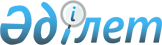 Салық тіркелімдерінің нысандарын және оларды жасау қағидаларын бекіту туралыҚазақстан Республикасы Қаржы министрінің 2018 жылғы 19 наурыздағы № 388 бұйрығы. Қазақстан Республикасының Әділет министрлігінде 2018 жылғы 30 наурызда № 16675 болып тіркелді.
      "Салық және бюджетке төленетін басқа да міндетті төлемдер туралы" 2017 жылғы 25 желтоқсандағы Қазақстан Республикасы Кодексінің (Салық кодексі) 215 бабы 2 тармағының 2) тармақшасына, 4 тармағының 1), 2), 3), 4), 6), 8), 9), 10), 11), 12), 13) және 14) тармақшаларына, 5 тармағының 1), 2), 3) және 4) тармақшаларына, 6-тармағының 1) және 2) тармақшаларына, 10 тармағының 1), 2) және 3) тармақшаларына сәйкес БҰЙЫРАМЫН:
      1. Мыналар:
      1) осы бұйрыққа 1-қосымшаға сәйкес инвестициялық салық преференцияларын қолдану бойынша салық тіркелімінің нысаны;
      2) осы бұйрыққа 2-қосымшаға сәйкес тіркелген активтер топтарының (кіші топтарының) құндық теңгерімдерін айқындау және тіркелген активтер бойынша кейінгі шығыстар бойынша салық тіркелімінің нысаны;
      3) осы бұйрыққа 3-қосымшаға сәйкес туынды қаржы құралдары бойынша салық тіркелімінің нысаны;
      4) осы бұйрыққа 4-қосымшаға сәйкес резидент емес-заңды тұлғаның Қазақстан Республикасындағы тұрақты мекемесі шегерімге жатқызған басқарушылық және жалпы әкімшілік шығыстарының сомалары бойынша салық тіркелімінің нысаны;
      5) осы бұйрыққа 5-қосымшаға сәйкес бухгалтерлік есепте төленбеген, мерзімі өткен кредит (қарыз) және ол бойынша сыйлықақы, құжаттамалық есеп-қисаптар мен кепiлдiктер бойынша дебиторлық берешек түрінде борышкерге қойылатын талаптың мөлшерін азайтуды есепке алу бойынша салық тіркелімі нысаны;
      6) осы бұйрыққа 6-қосымшаға сәйкес кредит (қарыз) бойынша және оған сыйлықақы бойынша үмiтсiз берешекті кешіруге байланысты борышкерге қойылатын талаптың мөлшерін азайтуды есепке алу бойынша салық тізілімі нысаны;
      7) осы бұйрыққа 7-қосымшаға сәйкес шығу және келу туризмі шегінде туроператордың қызметі бойынша салық тіркелімінің нысаны;
      8) осы бұйрыққа 8-қосымшаға сәйкес қосылған құн салығын есептеу мақсаттары үшін тауарлар қалдықтары түрінде айналым бойынша салық тіркелімінің нысаны;
      9) осы бұйрыққа 9-қосымшаға сәйкес тауарлар қалдықтары бойынша есепке жатқызылатын қосылған құн салығы бойынша салық тіркелімінің нысаны;
      10) осы бұйрыққа 10-қосымшаға сәйкес агроөнеркәсіптік кешен саласындағы дайындаушы ұйымның ауыл-шаруашылығы өнімін жеке қосалқы шаруашылықпен айналысатын тұлғадан сатып алуын ауыл шаруашылығы шикізатын қайта өңдеуді жүзеге асыратын ауыл шаруашылығы коорперативі және (немесе) заңды тұлғалармен және оны өткізуін есепке алу бойынша салық тіркелімінің нысаны жеке қосалқы шаруашылықпен айналысатын тұлғадан сатып алынған ауыл шаруашылығы өнімінің мөлшерін көрсетуге, сондай-ақ осы ауыл шаруашылығы өнімін өткізу мөлшерін көрсетуге арналған бойынша салық тіркелімінің нысаны;
      11) осы бұйрыққа 11-қосымшаға сәйкес ауыл шаруашылығы кооперативтері өздерінің мүшелеріне сатылған тауарларды, және осындай тауарларды пайдалануға, сенімгерлік басқаруға, жалға беруді, ауыл шаруашылығы кооперативтерінің мүшелері үшін жұмыстарды (қызметтерді) орындау (көрсету) бойынша есепке алу бойынша салық тіркелімінің нысаны;
      12) осы бұйрыққа 12-қосымшаға сәйкес табыстарды, соның ішінде қолма-қол жасалмайтын есеп айырысу арқылы алынған, есепке алу бойынша салық тіркелімінің нысаны;
      13) осы бұйрыққа 13-қосымшаға сәйкес сатып алынған тауарларды, жұмыстар мен көрсетілетін қызметтерді есепке алу салық тіркелімінің нысаны;
      14) осы бұйрыққа 14-қосымшаға сәйкес төлем көзінен салық салынатын жеке тұлғалардың табыстарынан, сондай-ақ әлеуметтік салық пен әлеуметтік төлемдерден жеке табыс салығы салынатын салық салу объектілерін есепке алу үшін салық регистрінің нысаны;
      15) осы бұйрыққа 15-қосымшаға сәйкес жер үсті көздерінің су ресурстарын пайдаланғаны үшін төлемақымен қоршаған ортаға эмиссия үшін төлемақы бойынша салық міндеттемелерін есепке алу бойынша салық тіркелімінің нысаны;
      16) осы бұйрыққа 16-қосымшаға сәйкес жеке және заңды тұлғалардың және (немесе) заңды тұлғалардың құрымдылық тарау шелерінің шетел мемлекеттерінен, халықаралық және шетелдік ұйымдардан, шетелдіктерден, азаматтығы жоқ тұлғалардан ақша және (немесе) өзге мүлік алғаны туралы салық тіркелімінің нысаны;
      17) осы бұйрық 17-қосымшаға сәйкес жеке және (немесе) заңды тұлғалар және (немесе) заңды тұлғалардың құрымдылық тарау шелері шетел мемлекеттерінен, халықаралық және шетелдік ұйымдардан, шетелдіктерден, азаматтығы жоқ тұлғалардан алған ақша және (немесе) өзге мүлік туралы салық тіркелімінің нысаны;
      18) осы бұйрыққа 18-қосымшаға сәйкес жеке және (немесе) заңды тұлғалардың және (немесе) заңды тұлғалардың құрымдылық тарау шелерінің шетел мемлекеттерінен, халықаралық және шетелдік ұйымдардан, шетелдіктерден, азаматтығы жоқ тұлғалардан алған ақшаны және (немесе) өзге мүлікті жаратуы туралы салық тіркелімінің нысаны;
      19) осы бұйрыққа 19-қосымшаға сәйкес бекітілген шегерімді пайдалана отырып арнайы салық режимін қолданатын дара кәсіпкерлер үшін қорларды есепке алу бойынша салық тіркелімінің нысаны;
      20) осы бұйрыққа 20-қосымшаға сәйкес бекітілген шегерімді пайдалана отырып арнайы салық режимін қолданатын дара кәсіпкерлер үшін табыстарды есепке алу бойынша салық тіркелімінің нысаны;
      21) осы бұйрыққа 21-қосымшаға сәйкес жеке практикадан түсетін кірістерді есепке алу бойынша салық регистрінің нысаны;
      22) осы бұйрыққа 22-қосымшаға сәйкес жеке практикамен айналысатын тұлғаның шығындарын есепке алу бойынша салық регистрінің нысаны;
      23) осы бұйрыққа 23-қосымшаға сәйкес салық тіркелімдері нысандарын жасау қағидасы (бұдан әрі - Қағидалар) бекітілсін.
      2. Осы бұйрыққа 24-қосымшаға сәйкес Қазақстан Республикасы Қаржы министрлігінің кейбір бұйрықтарының күші жойылды деп саналсын.
      3. Қазақстан Республикасы Қаржы министрлігінің Мемлекеттік кірістер комитеті (А.М. Теңгебаев) заңнамада белгіленген тәртіппен:
      1) осы бұйрықтың Қазақстан Республикасының Әділет министрлігінде мемлекеттік тіркелуін;
      2) осы бұйрық мемлекеттік тіркелген күннен бастап күнтізбелік он күн ішінде оның қазақ және орыс тілдеріндегі қағаз және электрондық түрдегі көшірмелерін ресми жариялау және Қазақстан Республикасы нормативтік құқықтық актілерінің эталондық бақылау банкіне енгізу үшін Қазақстан Республикасы Әділет министрлігінің "Республикалық құқықтық ақпарат орталығы" шаруашылық жүргізу құқығындағы республикалық мемлекеттік кәсіпорнына жолдауды;
      3) осы бұйрықтың Қазақстан Республикасы Қаржы министрлігінің интернет-ресурсында орналастырылуын;
      4) осы бұйрық Қазақстан Республикасының Әділет министрлігінде мемлекеттік тіркелгеннен кейін он жұмыс күні ішінде осы тармақтың 1), 2) және 3) тармақшаларында көзделген іс-шаралардың орындалуы туралы мәліметтерді Қазақстан Республикасы Қаржы министрлігінің Заң қызметі департаментіне ұсынуды қамтамасыз етсін.
      4. 2020 жылғы 1 қаңтарынан бастап қолданысқа енгізілетін осы бұйрықтың 1 тармағының 21) және 22) тармақшаларын және Қағидалардың 22 және 23 тарауларын қоспағанда, осы бұйрық алғашқы ресми жарияланған күнінен кейін күнтізбелік он күн өткен соң қолданысқа енгізіледі. Инвестициялық салық преференцияларын қолдану бойынша салық тіркелімі
      Ескерту. Нысан жаңа редакцияда – ҚР Премьер-Министрінің Бірінші орынбасары – ҚР Қаржы министрінің 31.10.2019 № 1197 (алғашқы ресми жарияланған күнінен кейін күнтізбелік он күн өткен соң қолданысқа енгізіледі) бұйрығымен.
      1. ЖСН/БСН ____________________________________________________________ 
      2. Т.А.Ә. (ол болған кезде) немесе салық төлеушінің атауы _____________________ 
      ______________________________________________________________________ 
      3. Салық кезеңі: _________________________________________________________ Инвестициялық преференциялар бойынша шегерімдер
      __________________________________________________________________________ 
      (Басшының (салық төлеушінің) Т.А.Ә. (ол болған кезде), қолы, мөрі 
      (ол болған жағдайда, дара кәсіпкерлік субъектілерге жататын заңды тұлғаларды 
      қоспағанда) 
      __________________________________________________________________________ 
      (Бас бухгалтердің Т.А.Ә. (ол болған кезде), қолы) 
      __________________________________________________________________________ 
      (Салық тіркелімін жасауға жауапты адамның Т.А.Ә. (ол болған кезде), қолы) 
      __________________________________________________________________________ 
      (Салық тіркелімі жасалған күн)
      Ескерту: 
      аббревиатураның таратып жазылуы: 
      ЖСН – жеке сәйкестендіру номері;
      БСН – бизнес-сәйкестендіру номері;
      Т.А.Ә. – тегі, аты, әкесінің аты (ол болған кезде). Тіркелген активтер топтарының (кіші топтарының) құндық теңгерімдерін айқындау және тіркелген активтер бойынша кейінгі шығыстар бойынша салық тіркелімі
      Ескерту. Нысан жаңа редакцияда – ҚР Премьер-Министрінің Бірінші орынбасары – ҚР Қаржы министрінің 31.10.2019 № 1197 (алғашқы ресми жарияланған күнінен кейін күнтізбелік он күн өткен соң қолданысқа енгізіледі) бұйрығымен.
      1. ЖСН/БСН ____________________________________________________________ 
      2.Т.А.Ә.(ол болған кезде) немесе салық төлеушінің атауы _____________________ 
      ______________________________________________________________________ 
      ______________________________________________________________________ 
      3. Салық кезеңі: ________________________________________________________ Тіркелген активтер бойынша амортизациялық аударымдар және басқа да шегерімдер Тіркелген активтер бойынша амортизациялық аударымдар мен басқа да шегерімдердің толық жазылуы
      Кестенің жалғасы Қазақстан Республикасының аумағында алғаш рет пайдалануға берілген тіркелген активтер бойынша амортизациялық аударымдар
      __________________________________________________________________________ 
      (Басшының (салық төлеушінің) Т.А.Ә. (ол болған кезде), қолы, мөрі 
      (ол болған жағдайда, дара кәсіпкерлік субъектілерге жататын заңды тұлғаларды 
      қоспағанда) 
      __________________________________________________________________________ 
      (Бас бухгалтердің Т.А.Ә. (ол болған кезде), қолы) 
      _________________________________________________________________________ 
      (Салық тіркелімін жасауға жауапты адамның Т.А.Ә. (ол болған кезде), қолы) 
      __________________________________________________________________________ 
      (Салық тіркелімі жасалған күн)
      Ескерту: 
      аббревиатураның таратып жазылуы: 
      ЖСН – жеке сәйкестендіру номері;
      БСН – бизнес-сәйкестендіру номері;
      Т.А.Ә. – тегі, аты, әкесінің аты (ол болған кезде);
      ҚРМЖ НҚЖ - Қазақстан Республикасының Мемлекеттік жіктеуішіне Негізгі қорлардың жіктеуіші. Туынды қаржы құралдары бойынша салық тіркелімі
      Ескерту. Нысан жаңа редакцияда – ҚР Премьер-Министрінің Бірінші орынбасары – ҚР Қаржы министрінің 31.10.2019 № 1197 (алғашқы ресми жарияланған күнінен кейін күнтізбелік он күн өткен соң қолданысқа енгізіледі) бұйрығымен.
      1. ЖСН/БСН _______________________________________________________________ 
      2. Т.А.Ә. (ол болған кезде) немесе салық төлеушінің атауы ________________________ 
      __________________________________________________________________________ 
      3. Салық кезеңі: ____________________________________________________________ Свопты қоспағанда, туынды қаржы құралдары бойынша операциялар Своп бойынша операциялар
      __________________________________________________________________________ 
      (Басшының (салық төлеушінің) Т.А.Ә. (ол болған кезде), қолы, мөрі 
      (ол болған жағдайда, дара кәсіпкерлік субъектілерге жататын заңды тұлғаларды 
      қоспағанда) 
      __________________________________________________________________________ 
      (Бас бухгалтердің Т.А.Ә. (ол болған кезде), қолы) 
      __________________________________________________________________________ 
      (Салық тіркелімін жасауға жауапты адамның Т.А.Ә. (ол болған кезде), қолы) 
      __________________________________________________________________________ 
      (Салық тіркелімі жасалған күн)
      Ескерту: 
      аббревиатураның таратып жазылуы: 
      ЖСН – жеке сәйкестендіру номері;
      БСН – бизнес-сәйкестендіру номері;
      Т.А.Ә. – тегі, аты, әкесінің аты(ол болған кезде). Резидент емес заңды тұлғаның Қазақстан Республикасындағы тұрақты мекемесі шегерімге жатқызған басқарушылық және жалпы әкімшілік шығыстарының сомалары бойынша салық тіркелімі
      Ескерту. Нысан жаңа редакцияда – ҚР Премьер-Министрінің Бірінші орынбасары – ҚР Қаржы министрінің 31.10.2019 № 1197 (алғашқы ресми жарияланған күнінен кейін күнтізбелік он күн өткен соң қолданысқа енгізіледі) бұйрығымен.
      1. ЖСН/БСН _______________________________________________________________ 
      2.Т.А.Ә. (ол болған кезде) немесе салық төлеушінің атауы ________________________ 
      __________________________________________________________________________ 
      3. Салық кезеңі: ____________________________________________________________ Резидент емес заңды тұлғаның қаржы есептілігінің деректері Резидент емес заңды тұлғаның Қазақстан Республикасындағы тұрақты мекемесінің қаржы есептілігінің деректері Басқарушылық және жалпы әкімшілік шығыстардың жалпы сомасын баптар бойынша таратып жазу
      __________________________________________________________________________ 
      (Басшының (салық төлеушінің) Т.А.Ә. (ол болған кезде), қолы, мөрі 
      (ол болған жағдайда, дара кәсіпкерлік субъектілерге жататын заңды тұлғаларды 
      қоспағанда) 
      __________________________________________________________________________ 
      (Бас бухгалтердің Т.А.Ә. (ол болған кезде), қолы) 
      __________________________________________________________________________ 
      (Салық тіркелімін жасауға жауапты адамның Т.А.Ә. (ол болған кезде), қолы) 
      __________________________________________________________________________ 
      (Салық тіркелімі жасалған күн)
      Ескерту: 
      аббревиатураның таратып жазылуы: 
      ЖСН – жеке сәйкестендіру номері;
      БСН – бизнес-сәйкестендіру номері;
      Т.А.Ә. – тегі, аты, әкесінің аты (ол болған кезде). Бухгалтерлік есепте төленбеген, мерзімі өткен кредит (қарыз) және ол бойынша сыйақы, құжаттамалық есеп-қисаптар мен кепiлдiктер бойынша дебиторлық берешек түрінде борышкерге қойылатын талаптың мөлшерін азайтуды есепке алу бойынша салық тіркелімі
      Ескерту. Нысан жаңа редакцияда – ҚР Премьер-Министрінің Бірінші орынбасары – ҚР Қаржы министрінің 31.10.2019 № 1197 (алғашқы ресми жарияланған күнінен кейін күнтізбелік он күн өткен соң қолданысқа енгізіледі) бұйрығымен.
      1. ЖСН/БСН ______________________________________________________________ 
      2.Т.А.Ә. (ол болған кезде) немесе салық төлеушінің атауы _________________________ 
      _________________________________________________________________________ 
      3. Салық кезеңі: ____________________________________________________________ Бухгалтерлік есепте төленбеген, мерзімі өткен кредит (қарыз) және ол бойынша сыйақы, құжаттамалық есеп-қисаптар мен кепiлдiктер бойынша дебиторлық берешек түрінде борышкерге қойылатын талаптың мөлшерін азайту
      __________________________________________________________________________ 
      (Басшының (салық төлеушінің) Т.А.Ә. (ол болған кезде), қолы, мөрі 
      (ол болған жағдайда, дара кәсіпкерлік субъектілерге жататын заңды тұлғаларды 
      қоспағанда) 
      __________________________________________________________________________ 
      (Бас бухгалтердің Т.А.Ә. (ол болған кезде), қолы) 
      __________________________________________________________________________ 
      (Салық тіркелімін жасауға жауапты адамның Т.А.Ә. (ол болған кезде), қолы) 
      __________________________________________________________________________ 
      (Салық тіркелімі жасалған күн)
      Ескерту: 
      аббревиатураның таратып жазылуы: 
      ЖСН – жеке сәйкестендіру номері;
      БСН – бизнес-сәйкестендіру номері;
      Т.А.Ә. – тегі, аты, әкесінің аты (ол болған кезде). Кредит (қарыз) және ол бойынша сыйақы бойынша үмiтсiз берешекті кешіруге байланысты борышкерге қойылатын талаптың мөлшерін азайтуды есепке алу бойынша салық тіркелімі
      Ескерту. Нысан жаңа редакцияда – ҚР Премьер-Министрінің Бірінші орынбасары – ҚР Қаржы министрінің 31.10.2019 № 1197 (алғашқы ресми жарияланған күнінен кейін күнтізбелік он күн өткен соң қолданысқа енгізіледі) бұйрығымен.
      1. ЖСН/БСН ___________________________________________________________ 
      2. Т.А.Ә. (ол болған кезде) немесе салық төлеушінің атауы _____________________ 
      __________________________________________________________________________ 
      3. Салық кезеңі: _______________________________________________________ Кредит (қарыз) және ол бойынша сыйақы бойынша үмiтсiз берешекті кешіруге байланысты борышкерге қойылатын талаптың мөлшерін азайту
      __________________________________________________________________________ 
      (Басшының (салық төлеушінің) Т.А.Ә. (ол болған кезде), қолы, мөрі 
      (ол болған жағдайда, дара кәсіпкерлік субъектілерге жататын заңды тұлғаларды 
      қоспағанда) 
      __________________________________________________________________________ 
      (Бас бухгалтердің Т.А.Ә. (ол болған кезде), қолы) 
      __________________________________________________________________________ 
      (Салық тіркелімін жасауға жауапты адамның Т.А.Ә. (ол болған кезде), қолы) 
      __________________________________________________________________________ 
      (Салық тіркелімі жасалған күн)
      Ескерту: 
      аббревиатураның таратып жазылуы: 
      ЖСН – жеке сәйкестендіру номері;
      БСН – бизнес-сәйкестендіру номері;
      Т.А.Ә. – тегі, аты, әкесінің аты (ол болған кезде).
      Үмiтсiз берешекті кешіруге негіздеме (бар-жоғы, кепілдің болмауы)
      1 - Кепілдегі мүлік бойынша соттан тыс саудада сатып алушы болмағандықтан екі реттен артық өткізілмегендігінен немесе саудада ұтып алған тұлғаның сатып алу құнын енгізбегендігінен сатылмаған кепілдің болуы.
      2 - Қазақстан Республикасы Азаматтық кодексiнiң 322-бабы 2), 3) тармақшаларында көзделген негіздер бойынша кепілді тоқтату.
      3 - Кепілдің толық немесе ішнара жоғалған немесе бүлінген себептері кепілге ұстаушылардан (банктан) емес.
      4 - Қазақстан Республикасының заңнамасымен бекітілген тәртіпте сауда-саттықтан кепілге өткізу.
      5 - Кепiл ұстаушының жазбаша келiсiмiмен кепіл берушінің кепілді өткізуі.
      6 - Кепілге салынған мүлікке жүгіну жолдарымен банктің меншігіне кепілге өткізу.
      7 - Кепілдің болмауы.
      8 - Мемлекеттік тіркеуге жатпайтын кепілдің бар-жоғы. Шығу және келу туризмі шегінде туроператордың қызметі бойынша салық тіркелімі
      Ескерту. Нысан жаңа редакцияда – ҚР Премьер-Министрінің Бірінші орынбасары – ҚР Қаржы министрінің 31.10.2019 № 1197 (алғашқы ресми жарияланған күнінен кейін күнтізбелік он күн өткен соң қолданысқа енгізіледі) бұйрығымен.
      1. ЖСН/БСН _______________________________________________________________ 
      __________________________________________________________________________ 
      2. Т.А.Ә. (ол болған кезде) немесе салық төлеушінің атауы ________________________ 
      __________________________________________________________________________ 
      3. Кезең: _______________ жыл: ______________________________________________ 
      __________________________________________________________________________
      __________________________________________________________________________ 
      __________________________________________________________________________ 
      (Басшының (салық төлеушінің) Т.А.Ә. (ол болған кезде), қолы, мөрі 
      (ол болған жағдайда, дара кәсіпкерлік субъектілерге жататын заңды тұлғаларды 
      қоспағанда) 
      __________________________________________________________________________ 
      __________________________________________________________________________ 
      (Бас бухгалтердің Т.А.Ә. (ол болған кезде), қолы) 
      __________________________________________________________________________ 
      __________________________________________________________________________ 
      (Салық тіркелімін жасауға жауапты адамның Т.А.Ә. (ол болған кезде), қолы) 
      __________________________________________________________________________ 
      __________________________________________________________________________ 
      (Салық тіркелімі жасалған күн)
      Ескерту: 
      аббревиатураның таратып жазылуы: 
      ЖСН – жеке сәйкестендіру номері;
      БСН – бизнес-сәйкестендіру номері;
      Т.А.Ә. – тегі, аты, әкесінің аты (ол болған кезде). Қосылған құн салығын есептеу мақсаттары үшін тауарлар қалдықтары түрінде айналым бойынша салық тіркелімі
      Ескерту. Нысан жаңа редакцияда – ҚР Премьер-Министрінің Бірінші орынбасары – ҚР Қаржы министрінің 31.10.2019 № 1197 (алғашқы ресми жарияланған күнінен кейін күнтізбелік он күн өткен соң қолданысқа енгізіледі) бұйрығымен.
      1. ЖСН/БСН ______________________________________________________________ 
      2. Т.А.Ә. (ол болған кезде) немесе салық төлеушінің атауы _______________________ 
      3. Берілген күні ____________________________________________________________
      __________________________________________________________________________ 
      (Басшының (салық төлеушінің) Т.А.Ә. (ол болған кезде), қолы, мөрі 
      (ол болған жағдайда, дара кәсіпкерлік субъектілерге жататын заңды тұлғаларды 
      қоспағанда) 
      __________________________________________________________________________ 
      (Бас бухгалтердің Т.А.Ә. (ол болған кезде), қолы) 
      _________________________________________________________________________ 
      (Салық тіркелімін жасауға жауапты адамның Т.А.Ә. (ол болған кезде), қолы) 
      __________________________________________________________________________ 
      (Салық тіркелімі жасалған күн)
      Ескерту: 
      аббревиатураның таратып жазылуы: 
      ЖСН – жеке сәйкестендіру номері;
      БСН – бизнес-сәйкестендіру номері;
      Т.А.Ә. – тегі, аты, әкесінің аты (ол болған кезде);
      ҚҚС –-қосымша құн салығы. Тауарлар қалдықтары бойынша есепке жатқызылатын қосылған құн салығы бойынша салық тіркелімі
      Ескерту. Нысан жаңа редакцияда – ҚР Премьер-Министрінің Бірінші орынбасары – ҚР Қаржы министрінің 31.10.2019 № 1197 (алғашқы ресми жарияланған күнінен кейін күнтізбелік он күн өткен соң қолданысқа енгізіледі) бұйрығымен.
      1. ЖСН/БСН _______________________________________________________________ 
      2. Т.А.Ә. (ол болған кезде) немесе салық төлеушінің атауы ________________________ 
      3. Берілген күні_____________________________________________________________
      _________________________________________________________________________ 
      (Басшының (салық төлеушінің) Т.А.Ә. (ол болған кезде), қолы, мөрі 
      (ол болған жағдайда, дара кәсіпкерлік субъектілерге жататын заңды тұлғаларды 
      қоспағанда) 
      _________________________________________________________________________ 
      (Бас бухгалтердің Т.А.Ә. (ол болған кезде), қолы) 
      __________________________________________________________________________ 
      (Салық тіркелімін жасауға жауапты адамның Т.А.Ә. (ол болған кезде), қолы) 
      __________________________________________________________________________ 
      (Салық тіркелімі жасалған күн)
      Ескерту: 
      аббревиатураның таратып жазылуы: 
      ЖСН – жеке сәйкестендіру номері;
      БСН – бизнес-сәйкестендіру номері;
      Т.А.Ә. – тегі, аты, әкесінің аты (ол болған кезде). Агроөнеркәсіптік кешен саласындағы дайындаушы ұйымның ауыл-шаруашылығы өнімін жеке қосалқы шаруашылықпен айналысатын тұлғадан сатып алуын ауыл шаруашылығы шикізатын қайта өңдеуді жүзеге асыратын ауыл шаруашылығы коорперативі және (немесе) заңды тұлғалармен және оны өткізуін есепке алу бойынша салық тіркелімі
      Ескерту. Нысан жаңа редакцияда – ҚР Премьер-Министрінің Бірінші орынбасары – ҚР Қаржы министрінің 31.10.2019 № 1197 (алғашқы ресми жарияланған күнінен кейін күнтізбелік он күн өткен соң қолданысқа енгізіледі) бұйрығымен.
      1. БСН ____________________________________________________________________ 
      __________________________________________________________________________ 
      2. Салықтөлеушінің атауы ___________________________________________________ 
      __________________________________________________________________________ 
      3. Айы: ________жыл: _______________________________________________________ 
      __________________________________________________________________________
      Кестенің жалғасы
       (жалғасы)
      (жалғасы)
      Анықтама:
      салық нысаны күнделікті әрбір жеке тұлға бойынша толтырылады және осы а/ш өнімі бойынша бөлек жүргізіледі осы салық нысаны бөлек хронологиялық тәртіпте толтырылады ________________________________________________________________________________ 
      __________________________________________________________________________ 
      (Басшының (салық төлеушінің) Т.А.Ә. (ол болған кезде), қолы, мөрі 
      (ол болған жағдайда, дара кәсіпкерлік субъектілерге жататын заңды тұлғаларды 
      қоспағанда) 
      __________________________________________________________________________ 
      __________________________________________________________________________ 
      (Бас бухгалтердің Т.А.Ә.(ол болған кезде), қолы) 
      __________________________________________________________________________ 
      __________________________________________________________________________ 
      (Салық тіркелімін жасауға жауапты адамның Т.А.Ә. (ол болған кезде), қолы) 
      __________________________________________________________________________ 
      __________________________________________________________________________ 
      (Салық тіркелімі жасалған күн)
      Ескерту:
      аббревиатураның таратып жазылуы: 
      ЖСН – жеке сәйкестендіру номері;
      БСН – бизнес-сәйкестендіру номері;
      Т.А.Ә. – тегі, аты, әкесінің аты.(ол болған кезде);
      ЖАК – жалақының айлық көрсеткіші;
      ЖТС – жеке табыс салығы;
      ҚҚС –-қосымша құн салығы;
      Ауыл шаруашылығы өнімінің атауының коды:
      1 - сауын тірі ірі қара мал; 2 - тірі жылқылар және басқа да жылқы тұқымдас жануарлар; 3 - тірі түйелер және түйе тектілер; 4 - тірі қойлар мен ешкілер; 5 - тірі шошқалар; 6-тірі үй құсы; 7 - тауықтың шағылмаған жаңа жұмыртқасы; 8 - ірі қара малдың, шошқалардың, қойдың, ешкінің, жылқылар мен жылқы тұқымдас жануарлардың жас немесе тоңазытылған еті; 9 - сауын ірі қара малдың шикі сүті; 10 - үй құсының жас немесе тоңазытылған еті; 11 - картоп; 12 - сәбіз; 13 - қырыққабат; 14 - баклажан; 15 - қызанақтар; 16 - қияр; 17 - сарымсақ; 18 - пияз; 19 - қант қызылшасы; 20 - алма; 21 - алмұрт; 22 - айва; 23 - өріктер; 24 - шие; 25 - шабдалы; 26 - қара өрік; 27 - ірі қара малдың, жылқы тұқымдас жануарлардың, қойдың, ешкінің түтілген жүні, терісі, иленбеген былғарысы. Ауыл шаруашылығы кооперативтері өздерінің мүшелеріне сатылған тауарларды, және осындай тауарларды пайдалануға, сенімгерлік басқаруға, жалға беруді, ауыл шаруашылығы кооперативтерінің мүшелері үшін жұмыстарды (қызметтерді) орындау (көрсету) бойынша есепке алу бойынша салық тіркелімі
      Ескерту. Нысан жаңа редакцияда – ҚР Премьер-Министрінің Бірінші орынбасары – ҚР Қаржы министрінің 31.10.2019 № 1197 (алғашқы ресми жарияланған күнінен кейін күнтізбелік он күн өткен соң қолданысқа енгізіледі) бұйрығымен.
      1. Ауыл шаруашылығы кооперативтін БСН ____________________________________
      2. Ауыл шаруашылығы кооперативтін атауы ___________________________________
      3. айы: __________________ жыл: ___________________________________________
      Кестенің жалғасы
      __________________________________________________________________________ 
      (Басшының (салық төлеушінің) Т.А.Ә. (ол болған кезде), қолы, мөрі 
      (ол болған жағдайда, дара кәсіпкерлік субъектілерге жататын заңды тұлғаларды 
      қоспағанда) 
      _________________________________________________________________________ 
      (Бас бухгалтердің Т.А.Ә. (ол болған кезде), қолы) 
      _________________________________________________________________________ 
      (Салық тіркелімін жасауға жауапты адамның Т.А.Ә. (ол болған кезде), қолы) 
      _________________________________________________________________________ 
      (Салық тіркелімі жасалған күн)
      Ескерту:
      аббревиатураның таратып жазылуы: 
      ЖСН - жеке сәйкестендіру номері;
      БСН - бизнес-сәйкестендіру номері;
      СЭҚӨЖ немесе ЭҚЖЖ – сыртқы экономикалық қызметінің өнім жіктегіші немесе экономикалық қызметінің жалпы жіктегіші;
      ҚҚС –-қосымша құн салығы;
      Т.А.Ә. – тегі, аты, әкесінің аты (ол болған кезде). Табыстарды, соның ішінде қолма-қол  жасалмайтын есеп айырысу арқылы алынған, есепке алу бойынша салық тіркелімі
      1. ЖСН*___________________________________
      2. Т.А.Ә.** (ол бар болған жағдайда) немесе салық төлеушінің атауы _______________
      3. Кезең:_____________________ жыл:______________________________ Дара кәсіпкердің негізгі құралы болып табылатын мүлікті жарғылық капиталға өткізу немесе беру бойынша операцияларды қоспағанда, табыстар бойынша операциялар есебі Дара кәсіпкердің негізгі құралы болып табылатын мүлікті жарғылық капиталға өткізу немесе беру бойынша операциялар есебі Патент негiзiнде арнаулы салық режимiн қолданатын жеке кәсіпкерлер үшін қолма-қол жасалмайтын есеп айырысу арқылы алынған кірістерді есепке алу
      __________________________________________________________________
      (Дара кәсіпкердің Т.А.Ә.** (ол бар болған жағдайда), қолы, мөрі)
      __________________________________________________________________
      (Салық тіркелімін жасауға жауапты адамның Т.А.Ә.** (ол бар  болған жағдайда), қолы)
      __________________________________________
      (Салық тіркелімі жасалған күн)
      Ескерту:
      аббревиатураның таратып жазылуы: 
      *ЖСН – жеке-сәйкестендіру номері;
      **Т.А.Ә. – тегі, аты, әкесінің аты Сатып алынған тауарларды, жұмыстар мен көрсетілетін қызметтерді есепке алу бойынша салық тіркелімі
      1. ЖСН*___________________________________
      2. Т.А.Ә**. (ол бар болған жағдайда) немесе салық төлеушінің атауы
      __________________________________________________________
      3. Кезең:_________________ жыл:_________________________
      ____________________________________________________________________
      (Дара кәсіпкердің Т.А.Ә.** (ол бар болған жағдайда), қолы, мөрі)
      ____________________________________________________________________
      (Салық тіркелімін жасауға жауапты адамның Т.А.Ә.** (ол бар  болған жағдайда), қолы)
      __________________________________________________
      (Салық тіркелімі жасалған күн)
      Ескерту:
      аббревиатураның таратып жазылуы: 
      *ЖСН – жеке сәйкестендіру номері;
      **Т.А.Ә. – тегі, аты, әкесінің аты;
      ***– қосымша құн салығы;
      ****- жеткізушінің ЖСН/БСН көрсету мүмкіндігі болмаған кезде, жеткізушінің мынадай деректерінің біреуін көрсету қажет: жеке куәлігінің немесе паспортының нөмірі, мекенжайы, кәсіпкерлік қызметті жүзеге асыру немесе тауарларды, жұмыстар мен көрсетілетін қызметтерді өткізу орны
      Ескерту. Нысан жаңа редакцияда – ҚР Премьер-Министрінің Бірінші орынбасары – ҚР Қаржы министрінің 16.09.2019 № 1002 (01.01.2020 ж. бастап қолданысқа енгізіледі) бұйрығымен. Төлем көзінен салық салынатын жеке тұлғалардың табыстарынан, сондай-ақ әлеуметтік салық пен әлеуметтік төлемдерден жеке табыс салығы салынатын салық салу объектілерін есепке алу бойынша салық тіркелімі
      1. ЖСН ________________________________________________________
      2. Т.А.Ә. (ол болған кезде) немесе салық төлеушінің атауы
      _______________________________________________________________
      3. Кезең: _______________________ жыл: ___________
      кестенің жалғасы
      (Дара кәсіпкердің Т.А.Ә. (ол бар болған жағдайда), қолы, мөрі)
      _______________________________________________________________
      (Салық тіркелімін жасауға жауапты адамның Т.А.Ә. (ол бар болған жағдайда), қолы)
      _______________________________________________________________
      (салық тіркелімі жасалған күн)
      Ескерту: аббревиатураның таратып жазылуы:
      ЖСН – жеке сәйкестендіру номері;
      Т.А.Ә. – тегі, аты, әкесінің аты;
      МЗЖ – міндетті зейнетақы жарналар;
      ЖТС – жеке табыс салығы;
      ЖМЗЖ – жұмыс берушінің міндетті зейнетақы жарналары Жер үсті көздерінің су ресурстарын пайдаланғаны үшін төлемақымен қоршаған ортаға эмиссия үшін төлемақы бойынша салық міндеттемелерін есепке алу бойынша салық тіркелімі
      1. ЖСН*_____________________________________
      2. Т.А.Ә.** (ол бар болған жағдайда) немесе салық төлеушінің атауы _____________
      3. Кезен:____________________ жыл:__________ Қоршаған ортаға эмиссия үшін төлемақы бойынша салық міндеттемелерін есепке алу бойынша операциялар
      Жер үсті көздерінің су ресурстарын пайдаланғаны үшін төлемақы
      бойынша салық міндеттемелерін есепке алу бойынша операциялар
      ___________________________________________________________________
      (Дара кәсіпкердің Т.А.Ә.** (ол бар болған жағдайда), қолы, мөрі)
      ___________________________________________________________________
      (Салық тіркелімін жасауға жауапты адамның Т.А.Ә.**  (ол бар болған жағдайда), қолы)
      ___________________________________________________________________
      (Салық тіркелімі жасалған күн)
      Ескерту:
      аббревиатураның таратып жазылуы: 
      *ЖСН – жеке сәйкестендіру номері;
      **Т.А.Ә. – тегі, аты, әкесінің аты Жеке және заңды тұлғалардың және (немесе) заңды тұлғалардың құрымдылық бөлімшелерінің шетел мемлекеттерінен, халықаралық және шетелдік ұйымдардан, шетелдіктерден, азаматтығы жоқ тұлғалардан ақша және (немесе) өзге мүлік алғаны туралы салық тіркелімі
      Ескерту. Нысан жаңа редакцияда – ҚР Премьер-Министрінің Бірінші орынбасары – ҚР Қаржы министрінің 31.10.2019 № 1197 (алғашқы ресми жарияланған күнінен кейін күнтізбелік он күн өткен соң қолданысқа енгізіледі) бұйрығымен.
      1. ЖСН/БСН _______________________________________________________________ 
      __________________________________________________________________________ 
      2. Т.А.Ә. (ол болған кезде) немесе салық төлеушінің атауы ________________________ 
      __________________________________________________________________________ 
      3. Салық кезеңі: ____________________________________________________________ 
      __________________________________________________________________________ Жеке және заңды тұлғалардың және (немесе) заңды тұлғалардың құрымдылық бөлімшелерінің шетел мемлекеттерінен, халықаралық және шетелдік ұйымдардан, шетелдіктерден, азаматтығы жоқ тұлғалардан ақша және (немесе) өзге мүлік алғаны туралы мәліметтер
      Кестенің жалғасы
       _________________________________________________________________________ 
      __________________________________________________________________________ 
      (Т.А.Ә. (ол болған кезде), басшының (салық төлеушінің) қолы, мөрі 
      (ол болған жағдайда, дара кәсіпкерлік субъектілерге жататын заңды тұлғаларды 
      қоспағанда) 
      ________________________________________________________________________ 
      _________________________________________________________________________ 
      (Т.А.Ә. (ол болған кезде), бас бухгалтердің қолы) 
      _________________________________________________________________________ 
      __________________________________________________________________________ 
      (Т.А.Ә. (ол болған кезде), салық тіркелімін жасауға жауапты тұлғаның қолы) 
      __________________________________________________________________________ 
      __________________________________________________________________________ 
      (салық тіркелімін жасау күні)) Жеке және заңды тұлғалар және (немесе) заңды тұлғалардың құрымдылық бөлімшелері шетел мемлекеттерінен, халықаралық және шетелдік ұйымдардан, шетелдіктерден, азаматтығы жоқ тұлғалардан алған ақша және (немесе) өзге мүлік туралы салық тіркелімі
      Ескерту. Нысан жаңа редакцияда – ҚР Премьер-Министрінің Бірінші орынбасары – ҚР Қаржы министрінің 31.10.2019 № 1197 (алғашқы ресми жарияланған күнінен кейін күнтізбелік он күн өткен соң қолданысқа енгізіледі) бұйрығымен.
      1. 1. ЖСН /БСН ____________________________________________________________ 
      2. Т.А.Ә. (ол болған кезде) немесе салық төлеушінің атауы ________________________ 
      3. Салық кезеңі: ____________________________________________________________ 
      __________________________________________________________________________ Жеке және заңды тұлғалар және (немесе) заңды тұлғалардың құрылымдық бөлімшелері шетел мемлекеттерінен, халықаралық және шетелдік ұйымдардан, шетелдіктерден, азаматтығы жоқ тұлғалардан алған ақша және (немесе) өзге мүлік туралы мәліметтер
      Кестенің жалғасы
      __________________________________________________________________________ 
      _________________________________________________________________________ 
      (Т.А.Ә. (ол болған кезде), басшының (салық төлеушінің) қолы, мөрі 
      (ол болған жағдайда, дара кәсіпкерлік субъектілерге жататын заңды тұлғаларды 
      қоспағанда) 
      _________________________________________________________________________ 
      __________________________________________________________________________ 
      (Т.А.Ә. (ол болған кезде), бас бухгалтердің қолы) 
      __________________________________________________________________________ 
      __________________________________________________________________________ 
      (Т.А.Ә. (ол болған кезде), салық тіркелімін жасауға жауапты тұлғаның қолы) 
      __________________________________________________________________________ 
      __________________________________________________________________________ 
      (салық тіркелімін жасау күні) Жеке және заңды тұлғалардың және (немесе) заңды тұлғалардың құрымдылық бөлімшелерінің шетел мемлекеттерінен, халықаралық және шетелдік ұйымдардан, шетелдіктерден, азаматтығы жоқ тұлғалардан алған ақшаны және (немесе) өзге мүлікті жаратуы туралы салық тіркелімі
      Ескерту. Нысан жаңа редакцияда – ҚР Премьер-Министрінің Бірінші орынбасары – ҚР Қаржы министрінің 31.10.2019 № 1197 (алғашқы ресми жарияланған күнінен кейін күнтізбелік он күн өткен соң қолданысқа енгізіледі) бұйрығымен.
      1. ЖСН/БСН ______________________________________________________________ 
      2. Т.А.Ә. (ол болған кезде) немесе салық төлеушінің атауы _______________________ 
      _________________________________________________________________________ 
      3. Салық кезеңі: ___________________________________________________________ 
      __________________________________________________________________________ Жеке және заңды тұлғалардың және (немесе) заңды тұлғалардың құрымдылық бөлімшелерінің шетел мемлекеттерінен, халықаралық және шетелдік ұйымдардан, шетелдіктерден, азаматтығы жоқ тұлғалардан алған ақшаны және (немесе) өзге мүлікті жаратуы туралы мәліметтер
      __________________________________________________________________________ 
      __________________________________________________________________________ 
      (Т.А.Ә. (ол болған кезде), басшының (салық төлеушінің) қолы, мөрі 
      (ол болған жағдайда, дара кәсіпкерлік субъектілерге жататын заңды тұлғаларды 
      қоспағанда) 
      __________________________________________________________________________ 
      __________________________________________________________________________ 
      (Т.А.Ә. (ол болған кезде), бас бухгалтердің қолы) 
      __________________________________________________________________________ 
      __________________________________________________________________________ 
      (Т.А.Ә. (ол болған кезде), салық тіркелімін жасауға жауапты тұлғаның қолы) 
      __________________________________________________________________________ 
      __________________________________________________________________________ 
      (салық тіркелімін жасау күні)
      Ескерту: 
      аббревиатураның таратып жазылуы: 
      ЖСН – жеке сәйкестендіру номері;
      БСН – бизнес-сәйкестендіру номері;
      Т.А.Ә. – тегі, аты, әкесінің аты (ол болған кезде)
      1 – қолма-қол ақша
      2 – қолма-қол ақшасыз Бекітілген шегерімді пайдалана отырып арнайы салық режимін қолданатын дара кәсіпкерлер үшін қорларды есепке алу бойынша салық тіркелімі
      1. ЖСН*___________________________________________________
      2. Т.А.Ә. **(ол бар болған жағдайда) немесе салық төлеушінің атауы____________
      3. Кезен:___________________ жыл:_____________________
      Кестенің жалғасы
      ___________________________________________________________________
      (Дара кәсіпкердің Т.А.Ә.** (ол бар болған жағдайда), қолы, мөрі)
      __________________________________________________________________
      (Салық тіркелімін жасауға жауапты адамның Т.А.Ә.**  (ол бар болған жағдайда), қолы)
      __________________________________________________________________
      (Салық тіркелімі жасалған күн)
      Ескерту:
      аббревиатураның таратып жазылуы: 
      *ЖСН – жеке сәйкестендіру номері;
      **Т.А.Ә. – тегі, аты, әкесінің аты
      ***- жеткізушінің ЖСН/БСН көрсету мүмкіндігі болмаған кезде, жеткізушінің мынадай деректерінің біреуін көрсету қажет: жеке куәлігінің немесе паспортының нөмірі, мекенжайы, кәсіпкерлік қызметті жүзеге асыру немесе тауарларды, жұмыстар мен көрсетілетін қызметтерді өткізу орны. Бекітілген шегерімді пайдалана отырып арнайы салық режимін қолданатын дара кәсіпкерлер үшін табыстарды есепке алу бойынша салық тіркелімі
      1. ЖСН*____________________________________________________________
      2. Т.А.Ә.** (ол бар болған жағдайда) немесе салық төлеушінің атауы _____________
      3. Кезен:____________________________
      жыл:______________________________ Бекітілген шегерімді пайдалана отырып арнайы салық режимін қолданатын дара кәсіпкерлердің мәмілелерін есебі
      ___________________________________________________________________
      (Дара кәсіпкердің Т.А.Ә.** (ол бар болған жағдайда), қолы, мөрі)
      ___________________________________________________________________
      (Салық тіркелімін жасауға жауапты адамның Т.А.Ә.**  (ол бар болған жағдайда), қолы)
      ________________________________________________
      (Салық тіркелімі жасалған күн)
      Ескерту:
      аббревиатураның таратып жазылуы: 
      *ЖСН – жеке сәйкестендіру номері;
      **Т.А.Ә. – тегі, аты, әкесінің аты Жеке практикадан түсетін кірістерді есепке алу бойынша салық регистрінің нысаны
      1. ЖСН*____________________________________________________
      2. Т.А.Ә.** (ол бар болған жағдайда) немесе салық төлеушінің атауы ________________
      3. Салық төлеушінің мәртебесі (Х ұяшығын тиісті ұяшықта белгілеңіз):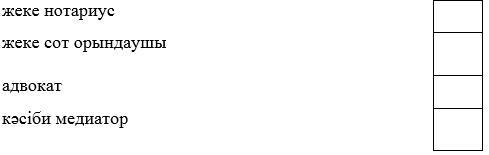 
      4. Кезен: ________________ жыл: __________________________
      __________________________________________________________
      (Жеке практикамен айналысатын жеке тұлғаның Т.А.Ә**.  (ол бар болған жағдайда), қолы, мөрі)
      __________________________________________________________
      (Салық тіркелімін жасауға жауапты адамның Т.А.Ә. ** (ол бар болған жағдайда), қолы)
      __________________________________________________________
      (Салық тіркелімі жасалған күн)
      Ескерту:
      аббревиатураның таратып жазылуы: 
      *ЖСН – жеке сәйкестендіру номері;
      **Т.А.Ә. – тегі, аты, әкесінің аты Жеке практикамен айналысатын тұлғаның шығындарын есепке алу бойынша салық регистрінің нысаны
      1. ЖСН*____________________________________________________
      2. Т.А.Ә.** (ол бар болған жағдайда) немесе салық төлеушінің атауы _____________
      3. Салық төлеушінің мәртебесі (Х ұяшығын тиісті ұяшықта белгілеңіз)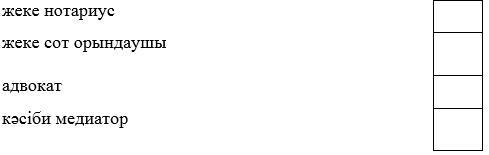 
      4. Кезен: ________________ жыл: __________________________
      _______________________________________________________
      (Салық тіркелімін жасауға жауапты адамның Т.А.Ә.**  (ол бар болған жағдайда), қолы)
      ________________________________ (Салық тіркелімі жасалған күн)
      Ескерту:
      аббревиатураның таратып жазылуы:
      *ЖСН – жеке сәйкестендіру номері;
      **Т.А.Ә. – тегі, аты, әкесінің аты
      *** жеке нотариустың, жеке сот орындаушы толтырады
      **** жеке сот орындаушы, адвокат толтырады Салық тіркелімінің нысандарын жасау қағидалары 1 тарау. Жалпы ережелер
      1. Осы Салық тіркелімінің нысандарын жасау қағидалары (бұдан әрі - Қағидалар) "Салық және бюджетке төленетін басқа да міндетті төлемдер туралы" 2017 жылғы 25 желтоқсандағы Қазақстан Республикасы Кодексіне (Салық кодексіне) сәйкес әзірленген және салық тіркелімдері нысандарын жасау тәртібін айқындайды.
      2. Салық тіркелімдері салық төлеушінің салық салу объектілері және (немесе) салық салуға байланысты объектілері туралы ақпаратты қамтиды.
      3. Салық тіркелімдері салық есептілігінің нысаны табыс етілетін салық кезеңі үшін салық есептілігінің нысанымен бір мезгілде толтырылады.
      4. Салық тіркелімінде салық төлеуші туралы жалпы мәліметтер көрсетіледі:
      1) салық төлеушінің жеке сәйкестендіру немесе бизнес-сәйкестендіру нөмірі (бұдан әрі - ЖСН/БСН).
      ЖСН/БСН "Сәйкестендіру нөмірлерінің ұлттық тізілімдері туралы" Қазақстан Республикасының 2007 жылғы 12 қаңтардағы Заңына сәйкес толтырылуы тиіс;
      2) салық төлеушінің тегі, аты, әкесінің аты (ол болған кезде) немесе атауы;
      3) салық тіркелімінің нысаны жасалатын салық кезеңі;
      4) басшының (салық төлеушінің) немесе оны алмастыратын адамның тегі, аты, әкесінің аты (ол болған кезде) және салық төлеушінің мөрі (ол болған кезде, дара кәсіпкерлік субъектілеріне жататын заңды тұлғаларды қоспағанда);
      5) салық төлеушінің бас бухгалтерінің (бар болса) тегі, аты, әкесінің аты (ол болған кезде) және оның қолы;
      6) лауазымды немесе салық тіркелімін толтырған және жасауға жауапты өзге адамның тегі, аты, әкесінің аты (ол болған кезде) және оның қолы;
      7) салық тіркелімінің жасаған күні.
      Ескерту. 4-тармақ жаңа редакцияда – ҚР Премьер-Министрінің Бірінші орынбасары – ҚР Қаржы министрінің 31.10.2019 № 1197 (алғашқы ресми жарияланған күнінен кейін күнтізбелік он күн өткен соң қолданысқа енгізіледі) бұйрығымен.


      5. Сомалардың теріс мәні белгілі бір бағанның тиісті жолында "-" алу белгісімен белгіленеді.
      6. Салық тіркелімдері құжаттық тексеру жүргізу кезінде тексеруді жүзеге асыратын мемлекеттік кірістер органдарының лауазымды адамдарының талабы бойынша мемлекеттік кірістер органдарының лауазымды адамдарына қағаз тасығыштарда және (немесе) электронды тасығыштарда ұсынылады.
      7. Көрсеткіштер болмаған кезде салық тіркелімінің тиісті торкөздері толтырылмайды. 2 тарау. Инвестициялық салық преференцияларын қолдану бойынша салық тіркелімінің нысанын жасау
      8. Инвестициялық салық преференцияларын қолдану бойынша салық тіркелімінің нысаны шегерімге жатқызылуы тиіс преференция объектілерінің құнын айқындауға арналған.
      9. "Инвестициялық преференциялар бойынша шегерімдер" кестесінде:
      1) 1-бағанда – жолдың реттік нөмірі;
      2) 2-бағанда – преференция объектісінің (негізгі құралдың) атауы;
      3) 3-бағанда – негізгі құралды (ол болған жағдайда) пайдалануға енгізу күні;
      4) 4-бағанда – Қазақстан Республикасының инвестициялар туралы заңнамасына сәйкес 2009 жылғы 1 қаңтарға дейін жасалған келісімшарттар бойынша инвестициялық жоба шеңберіндегі келісімшарттың нөмірі мен күні;
      5) 5-бағанда – жасасқан келісімшартқа сәйкес инвестиция беру кезеңінің (жылының) басталу және аяқталу кезеңдері;
      6) 6-бағанда – преференция объектісінің (негізгі құралдың) және (немесе) шегерімге жатқызылуы тиіс қайта құруға, жаңғыртуға жұмсалған шығыстар құны. Осы бағанның қорытынды шамасы салық кезеңі ішінде салық тіркелімінің осы бағанында көрсетілген барлық шамаларды жиынтықтау арқылы соңғы жолда айқындалады;
      7) 7-бағанда – преференция объектісінің (негізгі құралдың) және (немесе) салық кезеңінде шегерімге жатқызылған қайта құруға, жаңғыртуға жұмсалған шығыстар құны. Осы бағанның қорытынды шамасы салық кезеңі ішінде салық тіркелімінің осы бағанында көрсетілген барлық шамаларды жиынтықтау арқылы соңғы жолда айқындалады;
      8) 8-бағанда – преференция объектісінің (негізгі құралдың), және (немесе) келесі салық кезеңінде 6-бағанның тиісті жолдарына көшірілуі тиіс, тиісті жолдардың 6 және 7-бағандарында көрсетілген шамалардың айырмасы ретінде айқындалатын преференциялар қолданысының мерзімі ішіндегі қайта құруға, жаңғыртуға жұмсалған шығыстардың қалдық құны көрсетіледі. Осы бағанның қорытынды шамасы салық кезеңі ішінде салық тіркелімінің осы бағанында көрсетілген барлық шамаларды жиынтықтау арқылы соңғы жолда айқындалады.
      10. Егер салық тіркелімінде қате деректер көрсетілген жағдайда, қателерді түзеу салық тіркелімі жолдарының тек өзгеріс және (немесе) толықтыру енгізілетін нөмірлері ғана толтырылатын және көрсетілетін салық тіркелімінің нысанын (бұдан әрі - қосымша салық тіркелімі) жасау жолымен жүзеге асырылады.
      Салық тіркеліміне өзгеріс және (немесе) толықтыру енгізу жіберілген қателіктердің сипатына қарай мынадай тәртіппен жүргізіледі:
      1) салық тіркелімінің 2, 3, 4 немесе 5-бағандарында қателіктер табылған жағдайда қосымша салық тіркелімінде тиісті деректемелер көрсетіледі. Бұл ретте, егер қате бір немесе бірнеше бағанда жіберілген жағдайда қосымша салық тіркелімінде көрсетілген бағандардың барлығының деректемелері көрсетіледі;
      2) салық тіркелімінің 6, 7 немесе 8-бағандарында қателіктер табылған жағдайда:
      қосымша салық тіркелімінің 2, 3, 4 және 5-бағандарында салық тіркелімінің 2, 3, 4 және 5-бағандарының деректемелері көрсетіледі;
      қосымша салық тіркелімінің 6, 7 немесе 8-бағандарында салық тіркелімінің 6, 7 немесе 8-бағандарында көрсетілген сомалармен салыстыру бойынша анықталған айырма сомасы көрсетіледі.
      Салық тіркелімінің 6, 7 немесе 8-бағандарының мәндерін азайтуға бағытталған өзгерістер енгізу кезінде анықталған айырма сомасы қосымша салық тіркелімінің 6, 7 немесе 8-бағандарында "-" алу белгісімен көрсетіледі;
      3) салық тіркеліміне қосымша тіркелген актив енгізу қажет болған жағдайда, қосымша салық тіркелімі осы Қағидалардың 9-тармағына сәйкес жасалады. Бұл ретте мұндай қосымша салық тіркелімінде толықтырулар енгізілетін кезең үшін салық тіркеліміндегі соңғы жолдың нөмірінен кейінгі жолдың нөмірі көрсетілуі қажет.
      11. Егер бұрын қосымша салық тіркелімдері жасалған салық тіркеліміне қосымша салық тіркелімі жасалса, онда соңғысы бұрын ұсынылған қосымша салық тіркелімдері ескеріле отырып жасалады.
      12. Қосымша салық тіркеліміне жазбаша негіздеме қоса беріледі, оған қосымша салық тіркелімін жасаған тұлғалар қол қояды және салық төлеушінің мөрімен куәландырылады (ол болған кезде, дара кәсіпкерлік субъектілеріне жататын заңды тұлғаларды қоспағанда):
      1) салық тіркеліміне өзгерістердің және (немесе) толықтырулардың енгізілу себептері;
      2) негізгі құралды (ол болған кезде) пайдалануға енгізу күні;
      3) келісімшарттың (ол болған кезде) нөмірі мен күні;
      4) салық тіркелімінің өзгерістер енгізілетін жолдарының нөмірлері;
      5) жазбаша негіздеменің жасалған күні көрсетіле отырып, қоса беріледі.
      Ескерту. 12-тармақ жаңа редакцияда – ҚР Премьер-Министрінің Бірінші орынбасары – ҚР Қаржы министрінің 31.10.2019 № 1197 (алғашқы ресми жарияланған күнінен кейін күнтізбелік он күн өткен соң қолданысқа енгізіледі) бұйрығымен.

 3 тарау. Тіркелген активтер топтарының (кіші топтарының) құндық теңгерімдерін айқындау және тіркелген активтер бойынша кейінгі шығыстар бойынша салық тіркелімінің нысанын жасау
      13. Тіркелген активтер топтарының (кіші топтарының) құндық теңгерімдерін айқындау тіркелген активтер және кейінгі шығыстар бойынша салық тіркелімінің нысанын жасау жөнінде салық тіркелімінің нысаны,Салық кодексінің 7 бөліміне сәйкес салық салу мақсатында тіркелген активтер топтарының (кіші топтарының) құндық теңгерімдерін және тіркелген активтер бойынша кейінгі шығыстарды айқындауға арналған.
      14. "Тіркелген активтер бойынша амортизациялық аударымдар мен басқа да шегерімдер" кестесінде:
      1) 1-бағанда – жолдың реттік нөмірі;
      2) 2-бағанда – құндық көрсеткіштер мен тіркелген активтер бойынша шегерімдердің атауы;
      3) 3-бағанда – осы салық тіркелімінің нысанында көзделген "Амортизациялық аударымдар мен тіркелген активтер бойынша басқа да шегерімдердің толық жазылуы" кестесінің қорытынды деректері негізінде толтырылатын ғимараттар, құрылыстар (мұнай, газ ұңғымаларын және беру құрылғыларын қоспағанда) бойынша шегерімдерді көрсетуге арналған көрсеткіштер;
      4) 4-бағанда – "Амортизациялық аударымдар мен тіркелген активтер бойынша басқа да шегерімдердің толық жазылуы" кестесінің қорытынды деректері негізінде толтырылатын тіркелген активтердің қалған топтары бойынша шегерімдерді көрсетуге арналған көрсеткіштер; 5) 5-бағанда – тіркелген активтер бойынша шегерімдерді көрсетуге арналған қорытынды көрсеткіштер көрсетіледі. Тиісті 3 және 4-бағандардың жиынтығы ретінде айқындалады.
      15. "Амортизациялық аударымдар мен тіркелген активтер бойынша басқа да шегерімдердің толық жазылуы" кестесінде:
      1) 1-бағанда – жолдың реттік нөмірі;
      2) 2-бағанда – "Негізгі қорлардың жіктеушісі" Қазақстан Республикасының мемлекеттік жіктеушісіне сәйкес тіркелген активтердің І тобы бойынша негізгі құралдардың коды немесе Салық кодексінің 271 бабына сәйкес салық төлеуші ол бойынша амортизациялық аударымдарды есептейтін тіркелген активтердің II, III және IV топтары бойынша топтың атауы;
      3) 3-бағанда – Салық кодексінің 267 бабына сәйкес амортизациялық аударымдарды есептеу үшін тіркелген активтер тобының нөмірі;
      4) 4-бағанда – Салық кодексінің 269, 271 баптарына сәйкес процентпен амортизацияның шекті нормасы;
      5) 5-бағанда – әрбір кіші топ (топ) бойынша, бірақ 4-бағанда көрсетілген шектен жоғары емес процентпен салық төлеуші қолданатын амортизация нормасы;
      6) 6-бағанда – әрбір салықтық кіші топ (топ) бойынша салық кезеңінің басына кіші топтың (топтың) құндық теңгерімінің шамасы көрсетіледі. Осы бағанның қорытынды шамасы салық кезеңі ішінде салық тіркелімінің осы бағанында көрсетілген барлық тиісті шамаларды жиынтықтау арқылы ғимараттар, құрылыстар бойынша және тіркелген активтердің қалған топтары бойынша қорытынды жолдарда айқындалады;
      7) 7-бағанда – Салық кодексінің 268, 269 баптарына сәйкес айқындалған тіркелген активтердің құны. Көрсетілген негізгі құралдар мен материалдық емес активтердің құны Салық кодексінің 268, 269 баптарына сәйкес айқындалады. Осы бағанның қорытынды шамасы салық кезеңі ішінде салық тіркелімінің осы бағанында көрсетілген барлық тиісті шамаларды жиынтықтау арқылы ғимараттар, құрылыстар бойынша және тіркелген активтердің қалған топтары бойынша қорытынды жолдарда айқындалады;
      8) 8-бағанда – шығарылған тіркелген активтердің Салық кодексінің 270 бабына сәйкес айқындалған құны көрсетіледі. Осы бағанның қорытынды шамасы салық кезеңі ішінде салық тіркелімінің осы бағанында көрсетілген барлық тиісті шамаларды жиынтықтау арқылы ғимараттар, құрылыстар бойынша және тіркелген активтердің қалған топтары бойынша қорытынды жолдарда айқындалады;
      9) 9-бағанда – Салық кодексінің 272-бабына сәйкес шегерімге жатқызылатын кейінгі шығыстар сомасы;
      10) 10-бағанда – Салық кодексінің 272-бабы 2-тармағына сәйкес топтың (кіші топтың) құндық теңгерімінің ұлғаюына жатқызылатын кейінгі шығыстар сомасы;
      11) 11-бағанда – Салық кодексінің 267 бабына сәйкес есепті салық кезеңінің соңына кіші топтың құндық теңгерімінің шамасы, ол мынадай тәртіппен айқындалады: 6-баған + 7-баған - 8-баған + 10-баған. Осы бағанның қорытынды шамасы салық кезеңі ішінде салық тіркелімінің осы бағанында көрсетілген барлық тиісті шамаларды жиынтықтау арқылы ғимараттар, құрылыстар бойынша және тіркелген активтердің қалған топтары бойынша қорытынды жолдарда айқындалады;
      12) 12-бағанда – Салық кодексінің 271 бабына сәйкес мынадай тәртіппен есептелген салық кезеңі үшін амортизациялық аударымдар сомасы: 11-баған х 5-баған;
      13) 13-бағанда – топтардың (II, III және IV) тіркелген активтері құндық теңгерімінің шамасы, салық кезеңінің соңына тіркелген активтерді шығару кезінде Салық кодексінің 273 бабына сәйкес шегерімге жатады;
      14) 14-бағанда – шамасы есепті салық кезеңінің соңына 300 айлық есептік көрсеткіштен аз соманы құрайтын және Салық кодексінің 273 бабына сәйкес шегерімге жататын кіші топтың (топтың) құндық теңгерімі. Осы бағанның қорытынды шамасы салық кезеңі ішінде салық тіркелімінің осы бағанында көрсетілген барлық тиісті шамаларды жиынтықтау арқылы ғимараттар, құрылыстар бойынша және тіркелген активтердің қалған топтары бойынша қорытынды жолдарда айқындалады;
      15) 15-бағанда – Салық кодексінде көзделген түзетулер ескеріле отырып, салық кезеңінің соңына кіші топтың (топтар) құндық теңгерімі көрсетіледі, ол мынадай тәртіппен айқындалады: 11-баған - 12-баған - 13-баған - 14-баған.
      Кіші топтың (І топ бойынша) тіркелген активтері өтеусіз берілген жағдайды қоспағанда, тиісті кіші топтың құндық теңгерімі мөлшеріндегі сома І топтың тіркелген активтерінің шығындары деп есептеледі. Осы кіші топтың теңгерімінің құны салық кезеңінің соңына нөлге теңеледі және шегерімге жатқызылмайды.
      Кіші топтың (І топ бойынша) немесе топтың (II, III және IV топтар бойынша) тіркелген активтерінің барлығы өтеусіз берілген жағдайда тиісті кіші топтың немесе топтың құндық теңгерімі салық кезеңінің соңына нөлге теңеледі және шегерімге жатқызылмайды. Осы бағанның қорытынды шамасы салық кезеңі ішінде салық тіркелімінің осы бағанында көрсетілген барлық тиісті шамаларды жиынтықтау арқылы ғимараттар, құрылыстар бойынша және тіркелген активтердің қалған топтары бойынша қорытынды жолдарда айқындалады.
      16. "Қазақстан Республикасы аумағында пайдалануға алғаш енгізілген тіркелген активтер бойынша амортизациялық аударымдар" кестесінде (Салық кодексінде көзделген шарттарға сәйкес жер қойнауын пайдаланушы болып табылатын салық төлеушілер толтырады):
      1) 1-бағанда – жолдың реттік нөмірі;
      2) 2-бағанда – "Негізгі қорлардың жіктеуіші" Қазақстан Республикасының Мемлекеттік жіктеуішіне сәйкес Қазақстан Республикасы аумағында алғаш пайдалануға енгізілген тіркелген активтердің коды;
      3) 3-бағанда – тиісті тіркелген активтің Қазақстан Республикасы аумағына пайдалануға енгізілу күні;
      4) 4-бағанда – Салық кодексінің 267 бабына сәйкес сәйкес тіркелген активтер тобының нөмірі;
      5) 5-бағанда – Салық кодексінің 271 бабына сәйкес амортизацияның шекті нормалары проценттерде;
      6) 6-бағанда – әрбір тіркелген активтердің атауы бойынша процентпен, бірақ 5-бағанда көрсетілген шектерден жоғары емес салық төлеуші қолданатын амортизация нормасы;
      7) 7-бағанда – Салық кодексінің 271-бабы 7-тармағына сәйкес салық төлеуші қолданатын, 6-бағанның шамасын тиісті жолдың "2" көбейтіндісі ретінде айқындалатын амортизацияның екі еселенген нормалары;
      8) 8-бағанда – Қазақстан Республикасы аумағында пайдалануға алғаш енгізілген және салық төлеуші жылдық жиынтық табыс алу мақсатында пайдаланатын келіп түскен тіркелген активтердің құны. Осы бағанның қорытынды шамасы салық кезеңі ішінде салық тіркелімінің осы бағанында көрсетілген барлық шамаларды жиынтықтау арқылы соңғы жолдарда айқындалады;
      9) 9-бағанда – Салық кодексінің 271 бабына сәйкес кемінде үш жыл жылдық жиынтық табыс алу мақсатында тіркелген активтердің деректерін пайдалану шартымен, тиісті жолдардың 7 және 8-бағандарында көрсетілген шамалардың көбейтіндісі ретінде айқындалатын амортизацияның екі еселенген нормасы бойынша есептелген амортизациялық аударымдардың сомасы көрсетіледі. Осы бағанның қорытынды шамасы салық кезеңі ішінде салық тіркелімінің осы бағанында көрсетілген барлық шамаларды жиынтықтау арқылы соңғы жолдарда айқындалады;
      10) 10-бағанда – салық кезеңінде Қазақстан Республикасының аумағында алғаш рет пайдалануға берілген және жылдық жиынтық табыс алу үшін пайдаланылатын, 8 және 9-бағандарының айырмасы ретінде айқындалатын тіркелген активтердің қалдық құны. Келесі салық кезеңінде осы бағанның деректері салық салу мақсатында амортизация аударымдарын есептеу үшін тиісті кіші топтың (топтың) құндық теңгеріміне енгізілуге тиіс және келесі салық кезеңінің салық тіркелімі "Тіркелген активтер бойынша амортизациялық аударымдар мен басқа да шегерімдердің толық жазылуы" кестесінің тиісті 7-бағанына көшіріледі. Осы бағанның қорытынды шамасы салық кезеңі ішінде салық тіркелімінің осы бағанында көрсетілген барлық шамаларды жиынтықтау арқылы соңғы жолдарда айқындалады;
      11) 11-бағанда – пайдаланудың үш жылдық кезеңі өткенге дейін сатылған жағдайда тиісті тіркелген активтің шығарылған күні көрсетіледі.
      17. Егер салық тіркелімінде қате деректер көрсетілген жағдайда, қателерді түзеу салық тіркелімі жолдарының тек өзгеріс және (немесе) толықтыру енгізілетін нөмірлері ғана толтырылатын және көрсетілетін салық тіркелімінің нысанын (бұдан әрі - қосымша салық тіркелімі) жасау жолымен жүзеге асырылады.
      Салық тіркеліміне өзгеріс және (немесе) толықтыру енгізілген кезде қосымша салық тіркелімінде тиісті бағандардың тиісті деректемелері мен көрсеткіштері, сондай-ақ салық тіркелімі кестелерінің жиынтық мәні бағандардың өзгерген көрсеткіштеріне байланысты болатын бағандарының деректері көрсетіледі. Бұл ретте қосымша салық тіркелімінде салық тіркелімінің "Тіркелген активтер бойынша амортизациялық аударымдар мен басқа да шегерімдердің толық жазылуы" кестесінің өзгермеген 2, 3, 4 және 5-бағандарының және (немесе) "Қазақстан Республикасы аумағына алғаш пайдалануға енгізілген тіркелген активтер бойынша амортизациялық аударымдар" кестесінің өзгермеген 2, 3, 4, 5, 6 және 11-бағандарының деректемелері де көрсетіледі.
      Салық тіркелімінің кестелері бағандарының мәндерін азайтуға бағытталған өзгерістер енгізу кезінде қосымша салық тіркелімінің тиісті мәндеріне "–" алу белгісі қолданылады.
      Салық тіркеліміне тіркелген активтердің өзгеруін қосымша енгізген жағдайда, қосымша салық тіркелімі осы Қағидалардың 15-16-тармақтарына сәйкес жасалады. Бұл ретте мұндай қосымша салық тіркелімінде толықтыру енгізілетін кезең үшін салық тіркеліміндегі соңғы жолдан кейінгі жолдың нөмірін көрсету қажет.
      18. Егер бұрын қосымша салық тіркелімдері жасалған салық тіркеліміне қосымша салық тіркелімі жасалса, онда соңғысы бұрын ұсынылған қосымша салық тіркелімдері ескеріле отырып жасалады.
      19. Қосымша салық тіркеліміне жазбаша негіздеме қоса беріледі, оған қосымша салық тіркелімін жасаған тұлғалар қол қояды және салық төлеушінің мөрімен куәландырылады (ол болған кезде, дара кәсіпкерлік субъектілеріне жататын заңды тұлғаларды қоспағанда):
      1) салық тіркеліміне өзгерістердің және (немесе) толықтырулардың енгізілу себептері;
      2) тіркелген актив тобының нөмірі және салық тіркелімінің өзгерістер енгізілетін жолдарының нөмірлері;
      3) жазбаша негіздеменің жасалған күні көрсетіле отырып, қоса беріледі.
      Ескерту. 19-тармақ жаңа редакцияда – ҚР Премьер-Министрінің Бірінші орынбасары – ҚР Қаржы министрінің 31.10.2019 № 1197 (алғашқы ресми жарияланған күнінен кейін күнтізбелік он күн өткен соң қолданысқа енгізіледі) бұйрығымен.

 4 тарау. Туынды қаржы құралдары бойынша салық тіркелімінің нысанын жасау
      20. Туынды қаржы құралдары бойынша салық тіркелімінің нысанын жасау бойынша салық тіркелімінің нысаны Салық кодексінің 277-281 баптарына сәйкес кіріске енгізуге жататын туынды қаржы құралдары бойынша табысты айқындауға арналған.
      21. "Свопты қоспағанда, туынды қаржы құралдары бойынша операциялар" кестесінде:
      1) 1-бағанда – жолдың реттік нөмірі;
      2) 2-бағанда – контрагенттің атауы;
      3) 3-бағанда – контрагенттің ЖСН/БСН;
      4) 4-бағанда – резидент еместің резиденттік еліндегі салықтық тіркеуінің нөмірі;
      5) 5-бағанда – хеджирлеу "қолданылады" не "қолданылмайды" мәліметі;
      6) 6-бағанда – базалық активті жеткізу "қолданылады" не "қолданылмайды" мәліметі;
      7) 7-бағанда – келісімшарттың ашылу күні;
      8) 8-бағанда – келісімшарт қолданысының орындалу немесе мерзімінен бұрын тоқтатылу күні;
      9) 9-бағанда – Салық кодексінің 278-бабына сәйкес туынды қаржы құралдары бойынша түсімдер сомасы. Осы бағанның қорытынды шамасы салық кезеңі ішінде салық тіркелімінің осы бағанында көрсетілген барлық шамаларды жиынтықтау арқылы соңғы жолда айқындалады;
      10) 10-бағанда – Салық кодексінің 278-бабына сәйкес туынды қаржы құралдары бойынша шығыстар сомасы. Осы бағанның қорытынды шамасы салық кезеңі ішінде салық тіркелімінің осы бағанында көрсетілген барлық шамаларды жиынтықтау арқылы соңғы жолда айқындалады;
      11) 11-бағанда – тиісті жолдардың 9 және 10-бағандарында көрсетілген шамалардың айырмасы ретінде айқындалатын артып кету сомасы. Осы бағанның қорытынды шамасы салық кезеңі ішінде салық тіркелімінің осы бағанында көрсетілген барлық шамаларды жиынтықтау арқылы соңғы жолда айқындалады.
      22. "Своп бойынша операцияларда":
      1) 1-бағанда – жолдың реттік нөмірі;
      2) 2-бағанда – контрагенттің атауы;
      3) 3-бағанда – контрагенттің ЖСН/БСН;
      4) 4-бағанда – резидент еместің резиденттік еліндегі салық тіркеуінің нөмірі;
      5) 5-бағанда – хеджирлеу "қолданылады" не "қолданылмайды" мәліметі;
      6) 6-бағанда – базалық активті жеткізу "қолданылады" не "қолданылмайды" мәліметі;
      7) 7-бағанда – Салық кодексінің 279-бабына сәйкес своп бойынша түсім сомасы. Осы бағанның қорытынды шамасы салық кезеңі ішінде салық тіркелімінің осы бағанында көрсетілген барлық шамаларды жиынтықтау арқылы соңғы жолдарда айқындалады;
      8) 8-бағанда – Салық кодексінің 279-бабына сәйкес своп бойынша шығыстар сомасы. Осы бағанның қорытынды шамасы салық кезеңі ішінде салық тіркелімінің осы бағанында көрсетілген барлық шамаларды жиынтықтау арқылы соңғы жолдарда айқындалады;
      9) 9-бағанда – тиісті жолдардың 7 және 8-бағандарында көрсетілген шамалардың айырмасы ретінде айқындалатын артып кету сомасы көрсетіледі. Осы бағанның қорытынды шамасы салық кезеңі ішінде салық тіркелімінің осы бағанында көрсетілген барлық шамаларды жиынтықтау арқылы соңғы жолдарда айқындалады.
      23. Егер салық тіркелімінде дұрыс емес деректер көрсетілген жағдайда, қателерді түзеу салық тіркелімі жолдарының тек өзгеріс және (немесе) толықтыру енгізілетін нөмірлері ғана толтырылатын және көрсетілетін салық тіркелімінің нысанын (бұдан әрі - қосымша салық тіркелімі) жасау жолымен жүзеге асырылады.
      Салық тіркеліміне өзгеріс және (немесе) толықтыру енгізу жіберілген қателердің сипатына қарай мынадай тәртіппен жүргізіледі:
      1) салық тіркелімінің "Свопты қоспағанда туынды қаржы құралдары бойынша операциялар" кестесінің 2, 3, 4, 5, 6, 7 немесе 8-бағандарында және (немесе) "Своп бойынша операциялар" кестесінің 2, 3, 4, 5, немесе 6-бағандарында қателер анықталған жағдайда, қосымша салық тіркелімінде тиісті деректемелер көрсетіледі. Бұл ретте, егер бір немесе бірнеше бағандарда қате жіберілген жағдайда қосымша салық тіркелімінде барлық көрсетілген бағандар бойынша деректемелер көрсетіледі;
      2) салық тіркелімі нысанының "Свопты қоспағанда туынды қаржы құралдары бойынша операциялар" кестесінің 9, 10 немесе 11-бағандарында және "Своп бойынша операциялар" кестесінің 7, 8 немесе 9-бағандарында қателер анықталған жағдайда:
      қосымша салық тіркелімінің "Свопты қоспағанда туынды қаржы құралдары бойынша операциялар" кестесінің 2, 3, 4, 5, 6, 7 немесе 8-бағандарында салық тіркелімінің "Свопты қоспағанда туынды қаржы құралдары бойынша операциялар" кестесі 2, 3, 4, 5, 6, 7 немесе 8-бағандарының деректемелері көрсетіледі;
      қосымша салық тіркелімінің "Своп бойынша операциялар" кестесінің 2, 3, 4, 5 немесе 6-бағандарында салық тіркелімінің "Своп бойынша операциялар" кестесі 2, 3, 4, 5 немесе 6-бағандарының деректемелері көрсетіледі;
      қосымша салық тіркелімінің "Свопты қоспағанда туынды қаржы құралдары бойынша операциялар" кестесінің 9, 10 немесе 11-бағандарында салық тіркелімінің "Свопты қоспағанда туынды қаржы құралдары бойынша операциялар" кестесі 9, 10 немесе 11-бағандарында көрсетілген сомалармен салыстыру бойынша айқындалған сома көрсетіледі;
      қосымша салық тіркелімінің "Своп бойынша операциялар" кестесінің 7, 8 немесе 9-бағандарында салық тіркелімінің "Своп бойынша операциялар" кестесінің 7, 8 немесе 9-бағандарында көрсетілген сомалармен салыстыру бойынша айқындалған сома көрсетіледі.
      Салық тіркелімінің "Свопты қоспағанда туынды қаржы құралдары бойынша операциялар" кестесі 9, 10 немесе 11-бағандарының мәндерін және "Своп бойынша операциялар" кестесінің 7, 8 немесе 9-бағандарының мәндерін азайтуға бағытталған өзгерістер енгізілген кезде қосымша салық тіркелімінің "Свопты қоспағанда туынды қаржы құралдары бойынша операциялар" кестесі 9, 10 немесе 11-бағандарында және "Своп бойынша операциялар" кестесінің 7, 8 немесе 9-бағандарында айқындалған айырма сомасы "-" алу белгісімен көрсетіледі;
      3) көрсетілген салық кезеңі үшін салық тіркеліміне толықтыру енгізілген жағдайда қосымша салық тіркелімі осы Қағидалардың 21-22-тармақтарына сәйкес жасалады. Бұл ретте мұндай қосымша салық тіркелімінде толықтыру енгізілетін кезең үшін салық тіркеліміндегі соңғы жолдан кейінгі жолдың нөмірін көрсету қажет.
      24. Егер бұрын қосымша салық тіркелімдері жасалған салық тіркеліміне қосымша салық тіркелімі жасалса, онда соңғысы бұрын ұсынылған қосымша салық тіркелімдері ескеріле отырып жасалады.
      25. Қосымша салық тіркеліміне жазбаша негіздеме қоса беріледі, оған қосымша салық тіркелімін жасаған тұлғалар қол қояды және салық төлеушінің мөрімен куәландырылады (ол болған кезде, дара кәсіпкерлік субъектілеріне жататын заңды тұлғаларды қоспағанда):
      1) салық тіркеліміне өзгерістердің және (немесе) толықтырулардың енгізілу себептері;
      2) контрагенттің ЖСН/БСН;
      3) салық тіркелімінің өзгерістер енгізілетін жолдарының нөмірлері;
      4) жазбаша негіздеменің жасалған күні көрсетіле отырып, қоса беріледі.
      Ескерту. 25-тармақ жаңа редакцияда – ҚР Премьер-Министрінің Бірінші орынбасары – ҚР Қаржы министрінің 31.10.2019 № 1197 (алғашқы ресми жарияланған күнінен кейін күнтізбелік он күн өткен соң қолданысқа енгізіледі) бұйрығымен.

 5 тарау. Резидент емес заңды тұлғаның Қазақстан Республикасындағы тұрақты мекемесі шегерімге жатқызған басқарушылық және жалпыәкімшілік шығыстарының сомалары бойынша салық тіркелімінің нысанын жасау
      26. Резидент емес заңды тұлғаның Қазақстан Республикасындағы тұрақты мекемесі шегерімге жатқызған басқарушылық және жалпыәкімшілік шығыстарының сомалары бойынша салық тіркелімі нысаны, тұрақты мекемеге шегерімге жатқызылатын шығыстарды барабар бөлу әдісі бойынша анықтайтын резидент емес заңды тұлғаның басқарушылық және жалпы әкімшілік шығыстарының сомаларын көрсетуге арналған.
      27. "Резидент емес заңды тұлғаның қаржы есептілігі деректері" (оның басқа мемлекеттердегі құрылымдық бөлімшелерінің деректерін қоса алғанда) кестесінде, оның қаржы есептілігінде көрсетілген тұтас алғандағы резидент емес заңды тұлғаның деректері:
      1) 1-бағанда – жолдың реттік нөмірі;
      2) 2-бағанда – валютаның коды көрсетіледі. 2-бағанда деректер ұлттық валютада толтырылады. 2-бағанның 3-жолында "Кеден декларацияларын толтыру үшін пайдаланатын жіктеуіштер туралы" Кеден одағы комиссиясының 2010 жылғы 20 қыркүйектегі № 378 шешімімен (бұдан әрі - Шешім) бекітілген "Валюталар жіктеушісінің" 23-қосымшасына сәйкес валюталардың коды көрсетіледі;
      3) 3-бағанда – тұтас алғанда жылдық жиынтық табыстың жалпы сомасы;
      4) 4-бағанда – тұтас алғанда персоналдың еңбегіне ақы төлеу бойынша шығыстарының жалпы сомасы;
      5) 5-бағанда – тұтас алғанда негізгі қорлардың бастапқы (ағымдағы) құны;
      6) 6-бағанда – тұтас алғанда негізгі қорлардың теңгерімдік құны;
      7) 7-бағанда – шығыстардың жалпы сомасы, оның ішінде басқарушылық және жалпыәкімшілік шығыстары көрсетіледі.
      28. "Резидент емес заңды тұлғаның Қазақстан Республикасындағы тұрақты мекемесінің қаржы есептілігі деректері" кестесінде резидент емес заңды тұлғаның Қазақстан Республикасындағы тұрақты мекемесінің қаржы есептілігінен деректер:
      1) 1-бағанда – жолдың реттік нөмірі;
      2) 2-бағанда – валютаның коды көрсетіледі. 2-бағанда деректер ұлттық валютада толтырылады. 2-бағанның 3-жолында Шешімнің "Валюталар жіктеушісінің" 23-қосымшасына сәйкес валютаның коды көрсетіледі;
      3) 3-бағанда – резидент емес заңды тұлғаның Қазақстан Республикасындағы тұрақты мекемесі арқылы қызметін жүзеге асырудан алынған жылдық жиынтық табысының сомасы;
      4) 4-бағанда – Қазақстан Республикасындағы резидент емес заңды тұлғаның тұрақты мекемесі персоналының еңбегіне ақы төлеу бойынша шығыстарының жалпы сомасы;
      5) 5-бағанда – Қазақстан Республикасындағы резидент емес заңды тұлғаның тұрақты мекемесінің негізгі қорларының бастапқы (ағымдағы) құны;
      6) 6-бағанда – Қазақстан Республикасындағы резидент емес заңды тұлғаның тұрақты мекемесінің негізгі қорларының баланстық құны;
      7) 7-бағанда – шығыстардың жалпы сомасы, оның ішінде Қазақстан Республикасындағы тұрақты мекемеге шегерімге жатқызылатын басқарушылық және жалпыәкімшілік шығыстары көрсетіледі.
      29. "Басқарушылық және жалпыәкімшілік шығыстардың жалпы сомасы баптар бойынша таратып жазу" кестесінде резидент емес заңды тұлғаның және оның Қазақстан Республикасындағы тұрақты мекемесінің қаржы есептілігінен деректер:
      1) 1-бағанда – жолдың реттік нөмірі;
      2) 2-бағанда – шығыстар баптарының атауы;
      3) 3-бағанда – Қазақстан Республикасында табыс алуға бағытталған тұрақты мекеменің қызметіне байланысты резидент емес заңды тұлға шығыстарының сомасы (оның басқа мемлекеттердегі құрылымдық бөлімшелерінің деректерін қоса алғанда) ұлттық валютада.
      Осы бағанның қорытынды шамасы салық кезеңі ішінде салық тіркелімінің осы бағанында көрсетілген барлық шамаларды жиынтықтау арқылы соңғы жолда айқындалады;
      4) 4-бағанда – Қазақстан Республикасында табыс алуға бағытталған тұрақты мекеменің қызметіне байланысты резидент емес заңды тұлға шығыстарының сомасы (оның басқа мемлекеттердегі құрылымдық бөлімшелерінің деректерін қоса алғанда) шет ел валютасында.
      Осы бағанның қорытынды шамасы салық кезеңі ішінде салық тіркелімінің осы бағанында көрсетілген барлық шамаларды жиынтықтау арқылы соңғы жолда айқындалады;
      5) 5-бағанда – Қазақстан Республикасындағы резидент емес заңды тұлғаның тұрақты мекемесінің шығыстары ұлттық валютада көрсетіледі.
      Осы бағанның қорытынды шамасы салық кезеңі ішінде салық тіркелімінің осы бағанында көрсетілген барлық шамаларды жиынтықтау арқылы соңғы жолда айқындалады;
      6) 6-бағанда – Қазақстан Республикасындағы резидент емес заңды тұлғаның тұрақты мекемесінің шығыстары шет ел валютасында.
      Осы бағанның қорытынды шамасы салық кезеңі ішінде салық тіркелімінің осы бағанында көрсетілген барлық шамаларды жиынтықтау арқылы соңғы жолда айқындалады.
      30. Егер салық тіркелімінде дұрыс емес деректер көрсетілген жағдайда, қателерді түзеу салық тіркелімі жолдарының тек өзгеріс және (немесе) толықтыру енгізілетін нөмірлері ғана толтырылатын және көрсетілетін салық тіркелімінің нысанын (бұдан әрі – қосымша салық тіркелімі) жасау жолымен жүзеге асырылады.
      Салық тіркелімінің кестелері бағандарының мәндерін азайтуға бағытталған өзгерістер енгізу кезінде қосымша салық тіркелімінің тиісті мәндеріне "–" алу белгісі қолданылады.
      Салық тіркеліміне қосымша енгізілген жағдайда, қосымша салық тіркелімі осы Қағидалардың 27-29-тармақтарына сәйкес жасалады.
      Бұл ретте "Басқарушылық және жалпы әкімшілік шығыстардың жалпы сомасын баптар бойынша таратып жазу" кестесіне қосымша шығыстардың баптары енгізілген жағдайда мұндай қосымша салық тіркелімінде толықтыру енгізілетін кезең үшін салық тіркеліміндегі соңғы жолдан кейінгі жолдың нөмірін көрсету қажет.
      31. Егер бұрын қосымша салық тіркелімдері жасалған салық тіркеліміне қосымша салық тіркелімі жасалса, онда соңғысы бұрын ұсынылған қосымша салық тіркелімдері ескеріле отырып жасалады.
      32. Қосымша салық тіркеліміне жазбаша негіздеме қоса беріледі, оған қосымша салық тіркелімін жасаған тұлғалар қол қояды және салық төлеушінің мөрімен куәландырылады (ол болған кезде, дара кәсіпкерлік субъектілеріне жататын заңды тұлғаларды қоспағанда):
      1) салық тіркеліміне өзгерістердің және (немесе) толықтырулардың енгізілу себептері;
      2) салық тіркелімінің өзгерістер енгізілетін жолдарының нөмірлері;
      3) жазбаша негіздеменің жасалған күні көрсетіле отырып, қоса беріледі.
      Ескерту. 32-тармақ жаңа редакцияда – ҚР Премьер-Министрінің Бірінші орынбасары – ҚР Қаржы министрінің 31.10.2019 № 1197 (алғашқы ресми жарияланған күнінен кейін күнтізбелік он күн өткен соң қолданысқа енгізіледі) бұйрығымен.

 6 тарау. Бухгалтерлік есепте төленбеген, мерзімі өткен кредит (қарыз) және ол бойынша сыйақы, құжаттамалық есеп-қисаптар мен кепiлдiктер бойынша дебиторлық берешек түрінде борышкерге қойылатын талаптың мөлшерін азайтуды есепке алу бойынша салық тіркелімінің нысанын жасау
      33. Осы бухгалтерлік есепте төленбеген, мерзімі өткен кредит (қарыз) және ол бойынша сыйақы құжаттамалық есеп-қисаптар мен кепiлдiктер бойынша дебиторлық берешек түрінде борышкерге қойылатын талаптың мөлшерін азайтуды есепке алу бойынша салық тіркелімдерінің нысаны Салық кодексінің 250-бабы 1-тармағына сәйкес бухгалтерлік есепте борышкерге талап мөлшерін азайту кезінде табыс болып танылмайтын Салық кодексінің 232-бабы 5-тармағының 8) тармақшасына сәйкес провизияларды (резевтерді) құру бойынша шығындар соммасын шегерімге жатқызуға құқығы бар салық төлеушілермен бұрын шегерімге жатқызылған провизиялардың (резервтердің) мөлшерін тиісті салық мерзімінде көрсету үшін арналған.
      34. "Бухгалтерлік есепте төленбеген, мерзімі өткен кредит (қарыз) және ол бойынша сыйақы, құжаттамалық есеп-қисаптар мен кепiлдiктер бойынша дебиторлық берешек түрінде борышкерге қойылатын талаптың мөлшерін азайту" кестесінде:
      1) 1-бағанда – жолдың реттік нөмірі;
      2) 2-бағанда – борышкердің ЖСН/БСН;
      3) 3-бағанда – борышкердің тегін, атын, әкесінің атын (ол бар болған жағдайда) немесе атауы;
      4) 4-бағанда – төленбеген, мерзімі өткен кредит (қарыз) және ол бойынша сыйақы түрінде ол бойынша берешегі бар банктік кепілдемені немесе аккредитивті шығару келісім-шартының банктік қарыз шартының нөмірі мен күні;
      5) 5-бағанда – мұндай талап қою құқығы бар-жоғы кезінде құжаттамалық есеп-қисаптар мен кепiлдiктер бойынша дебиторлық берешек кредит (қарыз) бойынша талап қою құқығын толық немесе ішінара тоқтату соңғы шешімінің нөмірі мен күні;
      6) 6-бағанда – құжаттамалық есеп-қисаптар мен кепiлдiктер бойынша дебиторлық берешек төленбеген, мерзімі өткен кредит (қарыз) және ол бойынша сыйақының сомасы;
      7) 7-бағанда – төленбеген, мерзімі өткен кредит (қарыз) және ол бойынша сыйақы түрінде салық төлеушінің бухгалтерлік есебінде борышкерге қойылатын талаптың мөлшерін азайтуды жүзеге асырған негізгі құжаттың нөмірі мен күні;
      8) 8-бағанда – халықаралық қаржылық есептілік стандарттарына және Қазақстан Республикасының бухгалтерлік есеп пен қаржылық есептілік туралы заңнамасының талаптарына сәйкес құжаттамалық есеп-қисаптар мен кепiлдiктер бойынша төленбеген, мерзімі өткен кредит (қарыз) және ол бойынша сыйақы түрінде салық төлеушінің бухгалтерлік есебінде борышкерге қойылатын талаптың мөлшерін азайту сомасы;
      9) 9-бағанда бұрынғы салық кезеңдерiнде шегерімге жататын құжаттамалық есеп-қисаптар мен кепiлдiктер бойынша дебиторлық берешек кредит (қарыз) және ол бойынша сыйақыға қарсы провизиялар (резервтер) сомасы.
      35. Егер салық тіркелімінде қате деректер көрсетілген жағдайда, қателерді түзеу салық тіркелімі жолдарының тек өзгеріс және (немесе) толықтыру енгізілетін нөмірлері ғана толтырылатын және көрсетілетін салық тіркелімінің нысанын (бұдан әрі - қосымша салық тіркелімі) жасау жолымен жүзеге асырылады.
      Салық тіркеліміне өзгеріс және (немесе) толықтыру енгізу жіберілген қателіктердің сипатына қарай мынадай тәртіппен жүргізіледі:
      1) салық тіркелімінің 2, 3, 4, 5 немесе 7-бағандарында қателіктер табылған жағдайда қосымша салық тіркелімінде тиісті деректемелер көрсетіледі. Бұл ретте, егер қате бір немесе бірнеше бағанда жіберілген жағдайда қосымша салық тіркелімінде көрсетілген бағандардың барлығының деректемелері көрсетіледі;
      2) салық тіркелімінің 6, 8 немесе 9-бағандарында қателіктер табылған жағдайда:
      қосымша салық тіркелімінің 2, 3, 4, 5 және 7-бағандарында салық тіркелімінің 2, 3, 4, 5 және 7-бағандарының деректемелері көрсетіледі;
      қосымша салық тіркелімінің 6, 8 немесе 9-бағандарында салық тіркелімінің 6, 8 немесе 9-бағандарында көрсетілген сомалармен салыстыру бойынша анықталған айырма сомасы көрсетіледі.
      Салық тіркелімінің 6, 8 немесе 9-бағандарының мәндерін азайтуға бағытталған өзгерістер енгізу кезінде анықталған айырма сомасы қосымша салық тіркелімінің 6, 8 немесе 9-бағандарында "–" алу белгісімен көрсетіледі;
      3) салық тіркеліміне қосымша бухгалтерлік есепте төленбеген, мерзімі өткен кредит (қарыз) және ол бойынша сыйақы құжаттамалық есеп-қисаптар мен кепiлдiктер бойынша дебиторлық берешек борышкерге қойылатын талаптың мөлшерін азайту сомасын енгізу қажет болған жағдайда қосымша салық тіркелімі осы Қағиданың 34-тармағына сәйкес жасалады. Бұл ретте мұндай қосымша салық тіркелімінде толықтырулар енгізілетін кезең үшін салық тіркеліміндегі соңғы жолдың нөмірінен кейінгі жолдың нөмірі көрсетілуі қажет.
      36. Егер бұрын қосымша салық тіркелімдері жасалған салық тіркеліміне қосымша салық тіркелімі жасалса, онда соңғысы бұрын ұсынылған қосымша салық тіркелімдері ескеріле отырып жасалады.
      37. Қосымша салық тіркеліміне жазбаша негіздеме қоса беріледі, оған қосымша салық тіркелімін жасаған тұлғалар қол қояды және салық төлеушінің мөрімен куәландырылады (ол болған кезде, дара кәсіпкерлік субъектілеріне жататын заңды тұлғаларды қоспағанда):
      1) салық тіркеліміне өзгерістердің және (немесе) толықтырулардың енгізілу себептері;
      2) борышкердің ЖСН/БСН;
      3) құжаттамалық есеп-қисаптар мен кепiлдiктер бойынша дебиторлық берешекті тануды жүзеге асыру негізінде банктік кепілдемені немесе аккредитивті шығару келісім-шартының,банктік қарыз шартының нөмірі мен күні;
      4) салық тіркелімінің өзгерістер енгізілетін жолдарының нөмірлері;
      5) жазбаша негіздеменің жасалған күні көрсетіле отырып, қоса беріледі.
      Ескерту. 37-тармақ жаңа редакцияда – ҚР Премьер-Министрінің Бірінші орынбасары – ҚР Қаржы министрінің 31.10.2019 № 1197 (алғашқы ресми жарияланған күнінен кейін күнтізбелік он күн өткен соң қолданысқа енгізіледі) бұйрығымен.

 7 тарау. Кредит (қарыз) және ол бойынша сыйақы жөніндегі үмiтсiз берешекті кешіруге байланысты, борышкерге қойылатын талаптың мөлшерін азайтуды есепке алу бойынша салық тіркелімінің нысанын жасау
      38. Кредит (қарыз) және ол бойынша сыйақы жөніндегі үмiтсiз берешекті кешіруге байланысты, борышкерге қойылатын талаптың мөлшерін азайтуды есепке алу бойынша салық тіркелімінің нысаны Салық кодексінің 250-бабы 2-тармағына сәйкес табыс болып танылмайтын кредит (қарыз) және ол бойынша сыйақы жөніндегі үмiтсiз берешекті кешіру кезінде Салық кодексінің 232-бабы 5-тармағының 9) тармақшасына сәйкес провизияларды (резевтерді) құру бойынша шығындар соммасын шегерімге жатқызуға құқығы бар салық төлеушілермен бұрын шегерімге жатқызылған провизиялардың (резервтердің) мөлшерін тиісті салық мерзімінде көрсету үшін арналған.
      39. "Кредит (қарыз) және ол бойынша сыйақы жөніндегі үмiтсiз берешекті кешіруге байланысты, борышкерге қойылатын талаптың мөлшерін азайту" кестесінде:
      1) 1-бағанда – жолдың реттік нөмірі;
      2) 2-бағанда – борышкердің ЖСН/БСН;
      3) 3-бағанда – борышкердің тегін, атын, әкесінің атын (ол бар болған жағдайда) немесе атауы;
      4) 4-бағанда – үмiтсiз берешегі бар банктік қарыз шартының нөмірі мен күні;
      5) 5-бағанда - Салық кодексінің 232-бабы 5-тармағының 9) тармақшасына сәйкес кредит (қарыз) және ол бойынша сыйақы жөніндегі үмiтсiз берешекті кешіруге байланысты, борышкерге қойылатын талаптың мөлшерін азайтуды жүзеге асырылған негізінде құжаттың нөмірі мен күні;
      6) 6-бағанда – берешектің жалпы сомасы;
      7) 7-бағанда – кепілмен (бұдан әрі – кепіл) қамтамасыз ету жөніндегі үмітсіз берешектерді кешіру негізі сәйкес келетін нөмірі көрсетіледі.
      1 – Кепілдегі мүлік бойынша соттан тыс саудада сатып алушы болмағандықтан екі реттен артық өткізілмегендігінен немесе саудада ұтып алған тұлғаның сатып алу құнын енгізбегендігінен сатылмаған кепілдің болуы.
      2 – Қазақстан Республикасы Азаматтық кодексінің 322-бабы 2), 3) тармақшаларында көзделген негіздер бойынша кепілді тоқтату.
      3 – Кепілдің толық немесе ішнара жоғалған немесе бүлінген себептері кепілге ұстаушылардан (банк)емес.
      4 – Қазақстан Республикасының заңнамасымен бекітілген тәртіпте сауда-саттықтан кепілге өкізу.
      5 – Кепiл ұстаушының жазбаша келiсiмiмен кепіл берушімен кепілге өткізу.
      6 – Кепілге салынған мүлікке жүгіну жолдарымен банктің меншігіне кепілге өткізу.
      7 – Кепілдің болмауы.
      8 – Мемлекеттік тіркеуге жатпайтын кепілдің бар-жоғы.
      8) 8-бағанда – үмітсіз берешектерді кешіру туралы банктық уәкілетті органның шешімінің нөмірі мен күні;
      9) 9-бағанда - үмітсіз берешектерді кешіру сомасы;
      10) 10-бағанда – Салық кодексінің 232-бабы 5-тармағының 9) тармақшасына сәйкес үмітсіз берешектерді кешіру бойынша бұрынғы салық кезеңдерiнде шегерімге жататын провизиялардың (резервтердің) сомасы. Бұл ретте 5-бағанды толтырған жағдайда, 10-баған толтырылмайды.
      40. Егер салық тіркелімінде қате деректер көрсетілген жағдайда, қателерді түзеу салық тіркелімі жолдарының тек өзгеріс және (немесе) толықтыру енгізілетін нөмірлері ғана толтырылатын және көрсетілетін салық тіркелімінің нысанын (бұдан әрі – қосымша салық тіркелімі) жасау жолымен жүзеге асырылады.
      Салық тіркеліміне өзгеріс және (немесе) толықтыру енгізу жіберілген қателіктердің сипатына қарай мынадай тәртіппен жүргізіледі:
      1) салық тіркелімінің 2, 3, 4, 5, 7 немесе 8-бағандарында қателіктер табылған жағдайда қосымша салық тіркелімінде тиісті деректемелер көрсетіледі. Бұл ретте, егер қате бір немесе бірнеше бағанда жіберілген жағдайда қосымша салық тіркелімінде көрсетілген бағандардың барлығының деректемелері көрсетіледі;
      2) салық тіркелімінің 6, 9 немесе 10-бағандарында қателіктер табылған жағдайда:
      қосымша салық тіркелімінің 2, 3, 4, 5, 7 және 8-бағандарында салық тіркелімінің 2, 3, 4, 5, 7 және 8-бағандарының деректемелері көрсетіледі;
      қосымша салық тіркелімінің 6, 9 немесе 10-бағандарында салық тіркелімінің 6, 9 немесе 10-бағандарында көрсетілген сомалармен салыстыру бойынша анықталған айырма сомасы көрсетіледі.
      Салық тіркелімінің 6, 9 немесе 10-бағандарының мәндерін азайтуға бағытталған өзгерістер енгізу кезінде анықталған айырма сомасы қосымша салық тіркелімінің 6, 9 немесе 10-бағандарында "–" алу белгісімен көрсетіледі;
      3) салық тіркеліміне қосымша кредит (қарыз) және ол бойынша сыйақы жөніндегі үмiтсiз берешекті кешіруге байланысты, борышкерге қойылатын талаптың мөлшері азайтылған қосымша қарыз шартын енгізу қажет болған жағдайда салық тіркелімі осы Қағиданың 39-тармағына сәйкес жасалады. Бұл ретте мұндай қосымша салық тіркелімінде толықтырулар енгізілетін кезең үшін салық тіркеліміндегі соңғы жолдың нөмірінен кейінгі жолдың нөмірі көрсетілуі қажет.
      41. Егер бұрын қосымша салық тіркелімдері жасалған салық тіркеліміне қосымша салық тіркелімі жасалса, онда соңғысы бұрын ұсынылған қосымша салық тіркелімдері ескеріле отырып жасалады.
      42. Қосымша салық тіркеліміне жазбаша негіздеме қоса беріледі, оған қосымша салық тіркелімін жасаған тұлғалар қол қояды және салық төлеушінің мөрімен куәландырылады (ол болған кезде, дара кәсіпкерлік субъектілеріне жататын заңды тұлғаларды қоспағанда):
      1) салық тіркеліміне өзгерістердің және (немесе) толықтырулардың енгізілу себептері;
      2) борышкердің ЖСН/БСН;
      3) Салық кодексінің 232-бабы 5-тармағының 9) тармақшасына сәйкес кредит (қарыз) және ол бойынша сыйақы жөніндегі үмiтсiз берешекті кешіруге байланысты, борышкерге қойылатын талаптың мөлшері азайтылған банктік қарыз шартының нөмірі мен күні;
      4) салық тіркелімінің өзгерістер енгізілетін жолдарының нөмірлері;
      5) жазбаша негіздеменің жасалған күні көрсетіле отырып, қоса беріледі.
      Ескерту. 42-тармақ жаңа редакцияда – ҚР Премьер-Министрінің Бірінші орынбасары – ҚР Қаржы министрінің 31.10.2019 № 1197 (алғашқы ресми жарияланған күнінен кейін күнтізбелік он күн өткен соң қолданысқа енгізіледі) бұйрығымен.

 Глава 8. Шығу және келу туризмі шегінде туроператор қызметтері бойынша  салық тіркелімінің нысандарын жасау
      43. Шығу және келу туризмі шегінде туроператор қызметтері бойынша салық тіркелімінің нысаны шығу және келу туризмі бойынша туристік өнімнің жылжуы бойынша, оның ішінде жолаушылардың тұруын, оларды тасымалдауды, сақтандыруды және туроператор төлеген басқа да шығыстарды қамтитын турагентпен (туристпен) жасасқан шартқа сәйкес туроператор көрсететін қызмет шығыстарының сомаларын көрсетуге арналған.
      44. "Көшпелі туризм" кестеде:
      1) 1-бағанда – жолдың реттік нөмірі;
      2) 2-бағанда – турагентпен жасасқан келісімшарттың нөмірі және күні;
      3) 3-бағанда – турагенттің ЖСН/БСН;
      4) 4-бағанда – келісімшарттың жалпы құны;
      5) 5-бағанда – тұру құны;
      6) 6-бағанда – жолаушыларды тасымалдау құны;
      7) 7-бағанда – сақтандыру құны;
      8) 8-бағанда – туроператор төлеген басқа да шығыстардың сомасы көрсетіледі.
       "Көшпелі туризм" кестеде:
      1) 1-бағанда – жолдың реттік нөмірі;
      2) 2-бағанда – турагент немесе туристпен жасасқан келісімшарттың нөмірі және күні;
      3) 3-бағанда – турагенттің немесе туристің ЖСН/БСН;
      4) 4-бағанда – келісімшарттың жалпы құны;
      5) 5-бағанда – тұру құны;
      6) 6-бағанда – жолаушыларды тасымалдау құны;
      7) 7-бағанда – сақтандыру құны;
      8) 8-бағанда – туроператор төлеген басқа да шығыстардың сомасы көрсетіледі.
      45. Егер салық тіркелімінде қате деректер көрсетілген жағдайда, қателерді түзеу салық тіркелімі жолдарының тек өзгеріс және (немесе) толықтыру енгізілетін нөмірлері ғана толтырылатын және көрсетілетін салық тіркелімінің нысанын (бұдан әрі - қосымша салық тіркелімі) жасау жолымен жүзеге асырылады.
      Салық тіркеліміне өзгеріс және (немесе) толықтыру енгізу жіберілген қателіктердің сипатына қарай мынадай тәртіппен жүргізіледі:
      1) салық тіркелімінің 2, 3-бағандарында қателіктер табылған жағдайда қосымша салық тіркелімінде тиісті деректемелер көрсетіледі. Бұл ретте, егер қате бір немесе бірнеше бағанда жіберілген жағдайда қосымша салық тіркелімінде көрсетілген бағандардың барлығының деректемелері көрсетіледі;
      2) салық тіркелімінің 4, 5, 6, 7, 8-бағандарында қателіктер табылған жағдайда:
      қосымша салық тіркелімінің 2, 3,-бағандарында салық тіркелімінің 2, 3-бағандарының деректемелері көрсетіледі;
      қосымша салық тіркелімінің 4, 5, 6, 7, 8-бағандарында салық тіркелімінің 4, 5, 6, 7, 8-бағандарында көрсетілген сомалармен салыстыру бойынша анықталған айырма сомасы көрсетіледі.
      Салық тіркелімінің 4, 5, 6, 7, 8-бағандарының мәндерін азайтуға бағытталған өзгерістер енгізу кезінде анықталған айырма сомасы қосымша салық тіркелімінің 4, 5, 6, 7, 8-бағандарында "-" алу белгісімен көрсетіледі;
      3) турагент немесе туристпен жасасқан келісімшарттың салық тіркеліміне қосымша енгізу қажет болған жағдайда, қосымша салық тіркелімі осы Қағидалардың 44-тармағына сәйкес жасалады. Бұл ретте мұндай қосымша салық тіркелімінде толықтырулар енгізілетін кезең үшін салық тіркеліміндегі соңғы жолдың нөмірінен кейінгі жолдың нөмірі көрсетілуі қажет.
      46. Егер бұрын қосымша салық тіркелімдері жасалған салық тіркеліміне қосымша салық тіркелімі жасалса, онда соңғысы бұрын ұсынылған қосымша салық тіркелімдері ескеріле отырып жасалады.
      47. Қосымша салық тіркеліміне жазбаша негіздеме қоса беріледі, оған қосымша салық тіркелімін жасаған тұлғалар қол қояды және салық төлеушінің мөрімен куәландырылады (ол болған кезде, дара кәсіпкерлік субъектілеріне жататын заңды тұлғаларды қоспағанда):
      1) турагенттің немесе туристің ЖСН/БСН;
      2) салық тіркеліміне өзгерістердің және (немесе) толықтырулардың енгізілу себептері;
      3) келісімшарттың (ол болған кезде) нөмірі мен күні;
      4) салық тіркелімінің өзгерістер енгізілетін жолдарының нөмірлері;
      5) жазбаша негіздеменің жасалған күні көрсетіле отырып, қоса беріледі.
      Ескерту. 47-тармақ жаңа редакцияда – ҚР Премьер-Министрінің Бірінші орынбасары – ҚР Қаржы министрінің 31.10.2019 № 1197 (алғашқы ресми жарияланған күнінен кейін күнтізбелік он күн өткен соң қолданысқа енгізіледі) бұйрығымен.

 9 тарау. Қосылған құн салығын есептеу мақсаттары  үшін тауарлар қалдықтары түрінде айналым бойынша салық тіркелімінің нысанын жасау
      48. ҚҚС есептеу мақсаттары үшін тауарлар қалдықтары түрінде айналым бойынша салық тіркелімінің нысаны ҚҚС бойынша тіркеу есебінен шығарылған кезде тауарлар қалдықтары түріндегі айналымның мөлшері ҚҚС төлеуші ретінде көрсету үшін арналған.
      49. Осы салық тіркелімінде:
      1) 1-бағанда – жолдың реттік нөмірі;
      2) 2-бағанда – салық төлеушіге меншік құқығында тиесілі тауардың атауы, бұрын есепке жатқызылған ҚҚС сомасы; 
      3) 3-бағанда – ҚҚС төлеушінің тауарлар қалдықтары түріндегі айналым мөлшері осы төлеушінің айналым жасау күні бухгалтерлік есепте көрсетілуге жататын (көрсетілген) осындай тауарлардың баланстық құнының мөлшері көрсетіледі. 
      Бұл ретте, ҚҚС төлеушінің тауарларының баланстық құны:
      қайта құруға байланысты қосылған құн салығы бойынша оны тіркеу есебінен алып тастау кезінде, сондай-ақ бөлініп шығу арқылы қайта құру кезінде –бөлу балансында немесе тапсыру актісінде көрсетілген тауардың құны, бірақ осындай қосылған құн салығын төлеушінің айналым жасау күні бухгалтерлік есепте көрсетілуге жататын (көрсетілген) баланстық құнынан төмен болмайды;
      қалған жағдайларда – осындай қосылған құн салығын төлеушінің айналым жасау күні бухгалтерлік есепте көрсетілуге жататын (көрсетілген) тауардың баланстық құны болып табылады;
      4) 4-бағанда – оның негізінде бұрын ҚҚС есепке жатқызылған құжаттың атауы;
      5) 5-бағанда – 4-бағанда көрсетілген құжаттың нөмірі;
      6) 6-бағанда – 4-бағанда көрсетілген құжаттың күні;
      7) 7-бағанда – ҚҚС-сыз тауардың құны (салық салынатын айналымның мөлшері);
      8) 8-бағанда - бұрын есепке жатқызылған ҚҚС сомасы;
      9) "Жиыны" бағанда – 3,7 және 8-бағандар бойынша жиынтық сомасы көрсетіледі. 
      50. Егер салық тіркелімінде қате деректер көрсетілген жағдайда, қателерді түзеу салық тіркелімі жолдарының тек өзгеріс және (немесе) толықтыру енгізілетін нөмірлері ғана толтырылатын және көрсетілетін салық тіркелімінің нысанын (бұдан әрі - қосымша салық тіркелімі) жасау жолымен жүзеге асырылады. 
      Салық тіркеліміне өзгеріс және (немесе) толықтыру енгізу жіберілген қателіктердің сипатына қарай мынадай тәртіппен жүргізіледі:
      1) салық тіркелімінің 2, 4, 5 немесе 6-бағандарында қателіктер табылған жағдайда қосымша салық тіркелімінде тиісті деректемелер көрсетіледі. Бұл ретте, егер қате бір немесе бірнеше бағанда жіберілген жағдайда қосымша салық тіркелімінде көрсетілген бағандардың барлығының деректемелері көрсетіледі; 
      2) салық тіркелімінің 3, 7 немесе 8-бағандарында қателіктер табылған жағдайда:
      қосымша салық тіркелімінің 2, 4, 5 және 6-бағандарында салық тіркелімінің 2, 4, 5 және 6-бағандарының деректемелері көрсетіледі;
      қосымша салық тіркелімінің 3, 7 немесе 8-бағандарында салық тіркелімінің 3, 7 немесе 8-бағандарында көрсетілген сомалармен салыстыру бойынша анықталған айырма сомасы көрсетіледі.
      Салық тіркелімінің 3, 7 немесе 8-бағандарының мәндерін азайтуға бағытталған өзгерістер енгізу кезінде анықталған айырма сомасы қосымша салық тіркелімінің 3, 7 немесе 8-бағандарында "–" алу белгісімен көрсетіледі;
      3) салық тіркеліміне қосымша тіркелген актив енгізу қажет болған жағдайда, қосымша салық тіркелімі осы Қағидалардың 49-тармағына сәйкес жасалады. Бұл ретте мұндай қосымша салық тіркелімінде толықтырулар енгізілетін кезең үшін салық тіркеліміндегі соңғы жолдың нөмірінен кейінгі жолдың нөмірі көрсетілуі қажет. 
      51. Егер бұрын қосымша салық тіркелімдері жасалған салық тіркеліміне қосымша салық тіркелімі жасалса, онда соңғысы бұрын ұсынылған қосымша салық тіркелімдері ескеріле отырып жасалады. 
      52. Қосымша салық тіркеліміне жазбаша негіздеме қоса беріледі, оған қосымша салық тіркелімін жасаған тұлғалар қол қояды және салық төлеушінің мөрімен куәландырылады (ол болған кезде, дара кәсіпкерлік субъектілеріне жататын заңды тұлғаларды қоспағанда):
      1) ЖСН/БСН;
      2) салық тіркеліміне өзгерістердің және (немесе) толықтырулардың енгізілу себептері;
      3) салық тіркелімінің өзгерістер және (немесе) толықтырулардың енгізілетін жолдарының нөмірлері;
      4) жазбаша негіздеменің жасалған күні көрсетіле отырып, қоса беріледі.
      Ескерту. 52-тармақ жаңа редакцияда – ҚР Премьер-Министрінің Бірінші орынбасары – ҚР Қаржы министрінің 31.10.2019 № 1197 (алғашқы ресми жарияланған күнінен кейін күнтізбелік он күн өткен соң қолданысқа енгізіледі) бұйрығымен.

 10 тарау. Тауарлар қалдықтары бойынша есепке жатқызылатын қосылған құн салығыбойынша салық тіркелімінің нысанын жасау
      53. Тауарлар қалдықтары бойынша есепке жатқызылатын ҚҚС бойынша салық тіркелімінің нысаны ҚҚС бойынша салық төлеушілерді тіркеген кезде тауарлар қалдықтары бойынша есепке жатқызылатын ҚҚС сомаларын көрсету үшін арналған.
      54. Осы салық тіркелімінде көрсетіледі:
      1) 1-бағанда – жолдың реттік нөмірі;
      2) 2-бағанда – ҚҚС бойынша тіркеу есебіне қойылған күнге дейін салық төлеушілермен сатып алынған, жасалған, құралған тауардың атауы ;
      3) 3-бағанда – Салық кодексінің 400-бабы 1-тармағының 1) немесе 2) тармақшаларында көзделген құжаттың атауы; 
      5) 4-бағанда – 3-бағанда көрсетілген құжаттың нөмері;
      6) 5-бағанда – 3-бағанда көрсетілген құжаттың күні;
      7) 6-бағанда – ҚҚС-сыз тауардың құны (салық салынатын айналымның мөлшері);
      8) 7-бағанда – ҚҚС сомасы;
      9) бағанда "Қорытынды" - 6 және 7-бағандар бойынша қорытынды сомасы.
      55. Егер салық тіркелімінде қате деректер көрсетілген жағдайда, қателерді түзеу салық тіркелімі жолдарының тек өзгеріс және (немесе) толықтыру енгізілетін нөмірлері ғана толтырылатын және көрсетілетін салық тіркелімінің нысанын (бұдан әрі – қосымша салық тіркелімі) жасау жолымен жүзеге асырылады.
      Салық тіркеліміне өзгеріс және (немесе) толықтыру енгізу жіберілген қателіктердің сипатына қарай мынадай тәртіппен жүргізіледі:
      1) салық тіркелімінің 2–5-бағандарында қателіктер табылған жағдайда қосымша салық тіркелімінде тиісті деректемелер көрсетіледі. Бұл ретте, егер қате бір немесе бірнеше бағанда жіберілген жағдайда қосымша салық тіркелімінде көрсетілген бағандардың барлығының деректемелері көрсетіледі;
      2) салық тіркелімінің 6–7-бағандарында қателіктер табылған жағдайда:
      қосымша салық тіркелімінің 2-5-бағандарында салық тіркелімінің 2-5-бағандарының деректемелері көрсетіледі;
      қосымша салық тіркелімінің 6 және 7-бағандарында салық тіркелімінің 6 және 7-бағандарында көрсетілген сомалармен салыстыру бойынша анықталған айырма сомасы көрсетіледі.
      Салық тіркелімінің 6 және 7-бағандарының мәндерін азайтуға бағытталған өзгерістер енгізу кезінде анықталған айырма сомасы қосымша салық тіркелімінің 6 және 7-бағандарында "–" алу белгісімен көрсетіледі;
      3) салық тіркеліміне қосымша енгізу қажет болған жағдайда, қосымша салық тіркелімі осы Қағидалардың 54-тармағына сәйкес жасалады. Бұл ретте мұндай қосымша салық тіркелімінде толықтырулар енгізілетін кезең үшін салық тіркеліміндегі соңғы жолдың нөмірінен кейінгі жолдың нөмірі көрсетілуі қажет.
      56. Егер бұрын қосымша салық тіркелімдері жасалған салық тіркеліміне қосымша салық тіркелімі жасалса, онда соңғысы бұрын ұсынылған қосымша салық тіркелімдері ескеріле отырып жасалады.
      57. Қосымша салық тіркеліміне жазбаша негіздеме қоса беріледі, оған қосымша салық тіркелімін жасаған тұлғалар қол қояды және салық төлеушінің мөрімен куәландырылады (ол болған кезде, дара кәсіпкерлік субъектілеріне жататын заңды тұлғаларды қоспағанда):
      1) ЖСН/БСН;
      2) салық тіркеліміне өзгерістердің және (немесе) толықтырулардың енгізілу себептері; 
      3) салық тіркелімінің өзгерістер енгізілетін жолдарының нөмірлері;
      4) жазбаша негіздеменің жасалған күні көрсетіле отырып, қоса беріледі.
      Ескерту. 57-тармақ жаңа редакцияда – ҚР Премьер-Министрінің Бірінші орынбасары – ҚР Қаржы министрінің 31.10.2019 № 1197 (алғашқы ресми жарияланған күнінен кейін күнтізбелік он күн өткен соң қолданысқа енгізіледі) бұйрығымен.

 11 тарау. Агроөнеркәсіптік кешен саласындағы дайындаушы ұйымның ауыл-шаруашылығы өнімін жеке қосалқы шаруашылықпен айналысатын тұлғадан сатып алуын ауыл шаруашылығы шикізатын қайта өңдеуді жүзеге асыратын ауыл шаруашылығы коорперативі және (немесе) заңды тұлғалармен және оны өткізуін есепке алу бойынша салық тіркелімінің нысаны жеке қосалқы шаруашылықпен айналысатын тұлғадан сатып алынған ауыл шаруашылығы өнімінің мөлшерін көрсетуге, сондай-ақ осы ауыл шаруашылығы өнімін өткізу мөлшерін көрсетуге арналған бойынша салық тіркелімінің нысанын жасау
      58. Агроөнеркәсіптік кешен саласындағы дайындаушы ұйымның ауыл-шаруашылығы өнімін жеке қосалқы шаруашылықпен айналысатын тұлғадан сатып алуын ауыл шаруашылығы шикізатын қайта өңдеуді жүзеге асыратын ауыл шаруашылығы коорперативі және (немесе) заңды тұлғалармен және оны өткізуін есепке алу бойынша салық тіркелімінің нысаны жеке қосалқы шаруашылықпен айналысатын тұлғадан сатып алынған ауыл шаруашылығы өнімінің мөлшерін көрсетуге, сондай-ақ осы ауыл шаруашылығы өнімін өткізу мөлшерін көрсетуге арналған.
      59. "1-бөлім. Сатып алынған ауыл шаруашылығы өнімі бойынша" кестесін:
      1) 1-бағанда – жолдың реттік нөмірі; 
      2) 2-бағанда – жеке тұлғаның ЖСН;
      3) 3-бағанда – ауыл шаруашылығы өнімдерін өткізуші жеке тұлғаның тегі, аты, әкесінің аты (ол бар болған жағдайда);
      4) 4-бағанда – жеке қосалқы шаруашылық орналасқан мекенжай;
      5) 5-бағанда – ауыл шаруашылығы өнімі атауының кодтары;
      6) 6-бағанда – ауыл шаруашылығы өнімі сатып алған күн;
      7) 7-бағанда – сатып алынған ауыл шаруашылығы өнімінің саны/көлемі (кг/дана/л);
      8) 8-бағанда – ауыл шаруашылығы өнімінің сатып алу бағасы (теңге);
      9) 9-бағанда – сатып алынған ауыл шаруашылығы өнімдерінің жалпы құны (теңге);
      10) 10-бағанда – ай басындағы салық салуға жатпайтын табыстың (республикалық бюджет туралы заңда белгіленген және тиісті қаржы жылының 1 қаңтарында қолданыста болған 24 еселенген ең төменгі жалақы мөлшерінен аспайтын(24 ЕТЖ)) қорытынды сомасы (теңге);
      11) 11-бағанда – салық салуға жатпайтын табыстың (24 ЕТЖ аспайтын) сомасы (теңге);
      12) 12-бағанда – жеке табыс салығы (ЖТС) ұсталған жеке тұлғаның табыс сомасы (теңге);
      13) 13-бағанда – ЖТС сомасы (теңге);
      14) 14-бағанда – дайындаушы ұйымның ауыл шаруашылығы өнімін сатып алуды растайтын құжаттың (шот-фактура) нөмірі;
      15) 15-бағанда – дайындаушы ұйымның ауыл шаруашылығы өнімін сатып алғанын растайтын құжаттың (шот-фактура) күні.
      "2-бөлім. Ауыл шаруашылығы сатылған өнімдер бойынша" кестесіндеде:
      1) 1-бағанда – жолдың реттік нөмірі;
      2) 2-бағанда – ауыл шаруашылығы өнімі өткізілген тұлғаның ЖСН/БСН;
      3) 3-бағанда – ауыл шаруашылығы өнімі өткізілген тұлғаның атауы;
      4) 4-бағанда – ауыл шаруашылығы өнімі атауының кодтары;
      5) 5-бағанда – ауыл шаруашылығы өнімінің өткізілген күні;
      6) 6-бағанда – өткізілген ауыл шаруашылығы өнімінің саны/көлемі (кг/дана/л);
      7) 7-бағанда – ауыл шаруашылығы өнімін өткізу бағасы (теңге);
      8) 8-бағанда – қосылған құн салығынсыз (ҚҚС) ауыл шаруашылығы өнімінің құны (теңге);
      9) 9-бағанда – ҚҚС мөлшерлемесі, %;
      10) 10-бағанда – ҚҚС сомасы (теңге);
      11) 11-бағанда – ҚҚС ескере отырып, өткізілген өнімінің құны (теңге);
      12) 12-бағанда – ауыл шаруашылығы өнімін өткізуді растайтын құжаттың (шот-фактураның) нөмірі;
      13) 13-бағанда – ауыл шаруашылығы өнімін өткізуді растайтын құжаттың (шот-фактураның) күні көрсетіледі.
      "3-бөлім. Ауыл шаруашылығы өнімінің қалдықтары бойынша" кестесінде:
      1) 1-бағанда – жолдың реттік нөмірі;
      2) 2-бағанда – ауыл шаруашылығы өнімі атауының кодтары;
      3) 3-бағанда – есепті кезең басында қалған ауыл шаруашылығы өнімінің саны/көлемі (килограмм/дана/литр);
      4) 4-бағанда – есепті кезең басында қалған ауыл шаруашылығы өнімінің қалған жалпы құны (теңге);
      5) 5-бағанда – есеп кезеңде сатып алынған ауыл шаруашылығы өнімінің саны/көлемі (килограмм/дана/литр);
      6) 6-бағанда – есепті кезеңде сатып алынған ауыл шаруашылығы өнімінің жалпы құны (теңге);
      7) 7-бағанда – есепті кезеңде өткізілген ауыл шаруашылығы өнімінің саны/көлемі (килограмм/дана/литр);
      8) 8-бағанда – есепті кезеңде өткізілген ауыл шаруашылығы өнімінің жалпы құны (теңге);
      9) 9-бағанда – есепті кезеңнің соңында қалған ауыл шаруашылығы өнімінің саны/көлемі (килограмм/дана/литр);
      10) 10-бағанда – есепті кезеңнің соңында қалған ауыл шаруашылығы өнімдерінің жалпы құны көрсетіледі (теңге).
      Егер салық тіркелімінде дұрыс емес деректердің көрсетілуіне жол берілген жағдайда, қателіктерді түзету салық тіркелімінің тек өзгерістер мен (немесе) толықтырулар енгізілетін жолдарының нөмірлері толтырылатын және көрсетілетін салық тіркелімінің нысанын (бұдан әрі - қосымша салық тіркелімі) толтыру жолымен жүзеге асырылады.
      Салық тіркеліміне өзгерістер мен (немесе) толықтырулар енгізу жіберілген қателіктің сипатына байланысты мынадай тәртіпте жүргізіледі:
      1) салық тіркелімінің 1-бөлімі 2, 3, 4, 14 және 15-бағандарында, 2-бөлімінің 2, 3, 12 және 13-бағандарында және 3-бөлімінің 2-бағанында қателіктер анықталған жағдайда, қосымша салық тіркелімінде тиісті деректемелер көрсетіледі. Бұл ретте, егер қателік бір немесе бірнеше бағандарда орын алған жағдайда, қосымша салық тіркелімінде көрсетілген барлық бағандардың деректемелері көрсетіледі;
      2) салық тіркелімінің 1-бөлімі 5, 6, 7, 8, 9, 10, 11, 12, 13-бағандарында, 2-бөлімінің 4, 5, 6, 7, 8, 9, 10, 11-бағандарында және 3-бөлімінің 3, 4, 5, 6, 7, 8, 9, 10-бағандарында қателіктер анықталған жағдайда:
      қосымша салық тіркелімінің 1-бөлімінің 5, 6, 7, 8, 9, 10, 11, 12, 13-бағандарында, 2-бөлімінің 4, 5, 6, 7, 8, 9, 10, 11-бағандарында және 3-бөлімінің 3, 4, 5, 6, 7, 8, 9, 10-бағандарында салық тіркелімінің 1-бөлімі 5, 6, 7, 8, 9, 10, 11, 12, 13-бағандарында 2-бөлімінің 4, 5, 6, 7, 8, 9, 10, 11-бағандарында және 3-бөлімінің 3, 4, 5, 6, 7, 8, 9, 10-бағандарында көрсетілген сомалармен салыстырғанда анықталған айырмасының сомасы көрсетіледі.
      Салық тіркелімінің 1-бөлімінің 5, 6, 7, 8, 9, 10, 11, 12, 13-бағандарында 2-бөлімінің 4, 5, 6, 7, 8, 9, 10, 11-бағандарында және 3-бөлімінің 3, 4, 5, 6, 7, 8, 9, 10-бағандарында мәнін азайтуға бағытталған өзгерістер мен (немесе) толықтырулар енгізілген кезде қосымша салық тіркелімінің 1-бөлімі 5, 6, 7, 8, 9, 10, 11, 12, 13-бағандарында 2-бөлімінің 4, 5, 6, 7, 8, 9, 10, 11-бағандарында және 3-бөлімінің 3, 4, 5, 6, 7, 8, 9, 10-бағандарында анықталған айырманың сомасы "-" алу белгісімен көрсетіледі;
      3) салық тіркеліміне қосымша өзгерістерді мен (немесе) толықтыруларды енгізу қажет болған жағдайда, қосымша салық тіркелімі осы Ереженің осы тармағына сәйкес жасалады. Бұл ретте, мұндай қосымша салық тіркелімінде өзгерістер мен (немесе) толықтырулар енгізілетін кезең үшін тапсырылған салық тіркеліміндегі соңғы жолдан кейінгі жолдың нөмірін көрсету қажет.
      60. Егер бұрын қосымша салық тіркелімдері жасалған салық тіркеліміне қосымша салық тіркелімі жасалатын болса, онда соңғысы бұрын тапсырылған қосымша салық тіркелімдерін ескере отырып жасалады.
      61. Қосымша салық тіркеліміне жазбаша негіздеме қоса беріледі, оған қосымша салық тіркелімін жасаған тұлғалар қол қояды және салық төлеушінің мөрімен куәландырылады (ол болған кезде, дара кәсіпкерлік субъектілеріне жататын заңды тұлғаларды қоспағанда):
      1) салық тіркеліміне өзгерістердің мен (немесе) толықтырулардың енгізілу себептері;
      2) ауыл шаруашылығы шикізатын қайта өңдеуді жүзеге асыратын ауыл шаруашылығы коорперативі және (немесе) заңды тұлғалар және оны өткізуін дайындаушы ұйымның БСН;
      3) ауыл шаруашылығы өнімдерін өткізетін жеке тұлғаның ЖСН немесе ауыл шаруашылығы өнімдерін өткізілген тұлғаның ЖСН/БСН;
      4) салық тіркелімдерінің өзгерістер мен (немесе) толықтырулар енгізілетін жолдарының нөмірлері;
      5) жазбаша негіздеменің жасалған күні көрсетіле отырып, қоса беріледі.
      Ескерту. 61-тармақ жаңа редакцияда – ҚР Премьер-Министрінің Бірінші орынбасары – ҚР Қаржы министрінің 31.10.2019 № 1197 (алғашқы ресми жарияланған күнінен кейін күнтізбелік он күн өткен соң қолданысқа енгізіледі) бұйрығымен.


      62. Ауыл шаруашылығы өнімдері атауының кодтары:
      1 – сауын тірі ірі қара мал;
      2 – тірі жылқылар және басқа да жылқы тұқымдас жануарлар;
      3 – тірі түйелер және түйе тектілер;
      4 – тірі қойлар мен ешкілер;
      5 – тірі шошқалар;
      6 – тірі үй құсы;
      7 – тауықтың шағылмаған жаңа жұмыртқасы;
      8 – ірі қара малдың, шошқалардың, қойлардың, ешкілердің, жылқылар мен жылқы тұқымдас жануарлардың жас немесе тоңазытылған еті;
      9 – сауын ірі қара малдың шикі сүті;
      10 – үй құсының жас немесе тоңазытылған еті;
      11 – картоп;
      12 – сәбіз;
      13 – қырыққабат;
      14 – баклажан;
      15 – қызанақ;
      16 – қияр;
      17 – сарымсақ;
      18 – пияз;
      19 – қант қызылшасы;
      20 – алма;
      21 – алмұрт;
      22 – айва;
      23 – өрік;
      24 – шие;
      25 – шабдалы;
      26 – қара өрік;
      27 – ірі қара малдың, жылқы тұқымдас жануарлардың, қойдың, ешкінің түтілген жүні, терісі, иленбеген былғарысы." 12 тарау. Ауыл шаруашылығы кооперативтері өздерінің мүшелеріне сатылған тауарларды, және осындай тауарларды пайдалануға, сенімгерлік басқаруға, жалға беруді, ауыл шаруашылығы кооперативтерінің мүшелері үшін жұмыстарды (қызметтерді) орындау (көрсету) бойынша есепке алу бойынша салық тіркелімінің нысанын жасау
      63. Салық тіркелімінің нысаны ауыл шаруашылығы кооперативтері өздерінің мүшелеріне сатылған тауарлардың көлемін, және осындай тауарларды пайдалануға, сенімгерлік басқаруға, жалға беруді, ауыл шаруашылығы кооперативтерінің мүшелері үшін жұмыстарды (қызметтерді) орындауын (көрсетуін) есепке алуды көрсетуге арналған.
      "Ауыл шаруашылығы кооперативтері өздерінің мүшелеріне сатылған тауарларды, және осындай тауарларды пайдалануға, сенімгерлік басқаруға, жалға беруді есепке алу, ауыл шаруашылығы кооперативтерінің мүшелері үшін жұмыстарды (қызметтерді) орындау (көрсету)" кестесіндеде:
      1) 1-бағанда – жолдың реттік нөмірі көрсетіледі;
      2) 2-бағанда – ауыл шаруашылығы кооперативі мүшесінің ЖСН/БСН көрсетіледі;
      3) 3-бағанда – "Ауыл шаруашылығы кооперативі мүшесінің атауы" ауыл шаруашылығы кооперативі мүшесінің атауы көрсетіледі;
      4) 4-бағанда – "Тауарлар, жұмыстар немесе қызметтер тізбесі бойынша атауы" агроөнеркәсіп кешенін дамыту саласындағы уәкілетті орган бойынша айқындаған тізбе бойынша тауарлардың, жұмыстардың немесе қызметтердің атауы көрсетіледі;
      5) 5-бағанда – "Тізім бойынша ЭҚТӨЖ немесе ЭҚЖЖ коды" агроөнеркәсіп кешенін дамыту саласындағы уәкілетті орган бойынша айқындаған тізбе бойынша экономикалық қызмет түрлерi бойынша өнiмдер жiктеуiші немесе экономикалық қызмет түрлерінің жалпы жіктеуіші көрсетіледі;
      6) 6-бағанда – ауыл шаруашылығы кооперативтері өздерінің мүшелеріне сатылған тауарлардың өткізілген, жұмыстардың (қызметтердін) орындалған (көрсетілген) күні көрсетіледі;
      7) 7-бағанда – ауыл шаруашылығы кооперативтері өздерінің мүшелеріне сатылған тауарлардың, орындалған (көрсетілген) жұмыстардың (қызметтердін) саны (көлемі) көрсетіледі;
      8) 8-бағанда – ауыл шаруашылығы кооперативтері өздерінің мүшелеріне сатылған тауарлардың, орындалған (көрсетілген) жұмыстардың (қызметтердін) бағасы (теңге) көрсетіледі;
      9) 9-бағанда – сатылған тауарлардың, жұмыстардың (қызметтердін) қосылған құн салығысыз (ҚҚС) құны көрсетіледі;
      10) 10-бағанда – ҚҚС мөлшерлемесі;
      11) 11-бағанда – ҚҚС сомасы (теңге);
      12) 12-бағанда – ҚҚС ескере отырып, өткізілген өнімінің құны (теңге);
      13) 13-бағанда – ауыл шаруашылығы кооперативтері өздерінің мүшелеріне сатылған тауарлардың өткізуін, жұмыстардың (қызметтердін) орындауын (көрсетуін) растайтын құжатының (шот-фактураның) нөмірі көрсетіледі;
      14) 14-бағанда – ауыл шаруашылығы кооперативтері өздерінің мүшелеріне сатылған тауарлардың өткізуін, жұмыстардың (қызметтердін) орындауын (көрсетуін) растайтын құжатының (шот-фактураның) күні көрсетіледі;
      15) 15, 16, 17 және 18-бағанда – Тауардың пайдалануға, сенімгерлік басқаруға, жалға беруі келісімінің нөмірі, және жасау күні, басталуы және аяқталуы күні көрсетіледі.
      64. Егер салық тіркелімінде дұрыс емес деректердің көрсетілуіне жол берілген жағдайда, қателіктерді түзету салық тіркелімінің тек өзгерістер мен (немесе) толықтырулар енгізілетін жолдарының нөмірлері толтырылатын және көрсетілетін салық тіркелімінің нысанын (бұдан әрі - қосымша салық тіркелімі) толтыру жолымен жүзеге асырылады.
      Салық тіркеліміне өзгерістер мен (немесе) толықтырулар енгізу жіберілген қателіктің сипатына байланысты мынадай тәртіпте жүргізіледі:
      1) салық тіркелімінің 2, 3, 4, 5, 6, 15, 16, 17 және 18-бағандарында қателіктер анықталған жағдайда, қосымша салық тіркелімінде тиісті деректемелер көрсетіледі. Бұл ретте, егер қателік бір немесе бірнеше бағандарда орын алған жағдайда, қосымша салық тіркелімінде көрсетілген барлық бағандардың деректемелері көрсетіледі;
      2) салық тіркелімінің 7, 8, 9, 10, 11, 12, 13 және 18-бағандарында қателіктер анықталған жағдайда:
      қосымша салық тіркелімінің 7, 8, 9, 10, 11, 12, 13 және 18-бағандарында 7, 8, 9, 10, 11, 12, 13 және 18-бағандарында көрсетілген сомалармен салыстырғанда анықталған айырмасының сомасы көрсетіледі.
      Салық тіркелімінің 7, 8, 9, 10, 11, 12, 13 және 18-бағандарында мәнін азайтуға бағытталған өзгерістер мен (немесе) толықтырулар енгізілген кезде қосымша салық тіркелімінің 7, 8, 9, 10, 11, 12, 13 және 18-бағандарында анықталған айырманың сомасы "-" алу белгісімен көрсетіледі;
      3) салық тіркеліміне қосымша өзгерістерді мен (немесе) толықтыруларды енгізу қажет болған жағдайда, қосымша салық тіркелімі осы Ереженің 63-тармағына сәйкес жасалады. Бұл ретте, мұндай қосымша салық тіркелімінде өзгерістер мен (немесе) толықтырулар енгізілетін кезең үшін тапсырылған салық тіркеліміндегі соңғы жолдан кейінгі жолдың нөмірін көрсету қажет.
      65. Егер бұрын қосымша салық тіркелімдері жасалған салық тіркеліміне қосымша салық тіркелімі жасалатын болса, онда соңғысы бұрын тапсырылған қосымша салық тіркелімдерін ескере отырып жасалады.
      66. Қосымша салық тіркеліміне жазбаша негіздеме қоса беріледі, оған қосымша салық тіркелімін жасаған тұлғалар қол қояды және салық төлеушінің мөрімен куәландырылады (ол болған кезде, дара кәсіпкерлік субъектілеріне жататын заңды тұлғаларды қоспағанда):
      1) салық тіркеліміне өзгерістердің мен (немесе) толықтырулардың енгізілу себептері;
      2) ауыл шаруашылығы кооперативі жеке сәйкестендіру нөмірі немесе бизнес-сәйкестендіру нөмері;
      3) ауыл шаруашылығы кооперативі мүшесінің жеке сәйкестендіру нөмірі немесе бизнес-сәйкестендіру нөмері;
      4) салық тіркелімдерінің өзгерістер мен (немесе) толықтырулар енгізілетін жолдарының нөмірлері;
      5) жазбаша негіздеменің жасалған күні көрсетіле отырып, қоса беріледі.
      Ескерту. 66-тармақ жаңа редакцияда – ҚР Премьер-Министрінің Бірінші орынбасары – ҚР Қаржы министрінің 31.10.2019 № 1197 (алғашқы ресми жарияланған күнінен кейін күнтізбелік он күн өткен соң қолданысқа енгізіледі) бұйрығымен.

 13 тарау. Табыстарды, соның ішінде қолма-қол жасалмайтын есеп айырысу арқылы алынған, есепке алу бойынша салық тіркелімінің нысанын жасау
      67. Табыстарды, соның ішінде қолма-қол жасалмайтын есеп айырысу арқылы алынған, есепке алу бойынша салық тіркелімінің нысаны Салық кодексінің 215-бабының 5 және 11 тармақтарымен көрсетілген дара кәсіпкерлердің табыстарының есебі бойынша операцияларды көрсетуге арналған.
      68. Салық тіркелімі "Дара кәсіпкердің негізгі құралы болып табылатын мүлікті жарғылық капиталға өткізу немесе беру бойынша операцияларды қоспағанда, табыстар бойынша операциялар есебі", "Дара кәсіпкердің негізгі құралы болып табылатын мүлікті жарғылық капиталға өткізу немесе беру бойынша операциялар есебі" және "Патент негiзiнде арнаулы салық режимiн қолданатын жеке кәсіпкерлер үшін қолма-қол жасалмайтын есеп айырысу арқылы алынған кірістерді есепке алу" деген үш кестені құрайды.
      69. "Дара кәсіпкердің негізгі құралы болып табылатын мүлікті жарғылық капиталға өткізу немесе беру бойынша операцияларды қоспағанда, табыстар бойынша операциялар есебі" кестесінде:
      1) 1-бағанда – жолдың реттік нөмірі;
      2) 2-бағанда – табыстан алынған немесе табысқа түзету жүргізілген күн;
      3) 3-бағанда – бір күн ішінде алынған табыстың сомасы;
      4) 4-бағанда – Салық кодексінің 681-бабы 6-тармағына сәйкес жүргізілген бір күн ішіндегі табысты түзету мөлшері көрсетіледі.
      Жұмыс күнінің соңына қорытынды шығара отырып, 3 және 4-бағандардың қорытынды шамасы хронологиялық тәртіппен толтырылады. Салық кезеңіндегі айдың соңында салық кезеңіндегі ай, салық кезеңі үшін қорытынды деректер шығарылады.
      Кестенің әр жолы тауарларды өткізуден, жұмыстарды орындаудан, қызметтер көрсетуден түсетін табыстар бойынша Салық кодексінің 681-бабы 1 және 2-тармақтарына сәйкес табыстардың басқа түрлері бойынша Салық кодексінің 681-бабы 8-тармағының 2) және 3) тармақшаларына сәйкес толтырылады.
      70. "Дара кәсіпкердің негізгі құралы болып табылатын мүлікті жарғылық капиталға өткізу немесе беру бойынша операциялар есебі" кестесінде:
      1) 1-бағанда – жолдың реттік нөмірі;
      2) 2-бағанда – дара кәсіпкердің негізгі құралы болып табылатын мүлікті (жарғылық капиталға) өткізу құны. Осы бағанның қорытынды шамасы ай, салық кезеңі үшін осы бағанда көрсетілген барлық шамаларды жиынтықтау арқылы соңғы жолда айқындалады;
      3) 3-бағанда – дара кәсіпкердің негізгі құралы болып табылатын мүліктің немесе жарғылық капиталдың бастапқы құны көрсетіледі. Осы бағанның қорытынды шамасы ай, салық кезеңі үшін осы бағанда көрсетілген барлық шамаларды жиынтықтау арқылы соңғы жолда айқындалады;
      4) 4-бағанда – (2-баған - 3-баған) формуласы бойынша айқындалатын 2-баған мен 3-бағанның оң айырмасының сомасы көрсетіледі. Осы бағанның қорытынды шамасы ай салық кезеңі үшін осы бағанда көрсетілген барлық шамаларды жиынтықтау арқылы соңғы жолда айқындалады.
      71. Салық тіркеліміне Салық кодексінің 681-бабы 6-тармағына сәйкес бұрын танылған табыстары түзетілген (алғашқы есеп құжаттары болған жағдайда) жағдайда өзгеріс және (немесе) толықтыру жүргізіледі және салық тіркелімі нысанын жасау жолымен қателер жіберілген кезде оның өзгеріс және (немесе) толықтыру енгізілетін салық тіркелімінің (бұдан әрі – қосымша салық тіркелімі) жолдарының нөмірлері көрсетіледі және толтырылады.
      Бұл ретте, Салық кодексінің 681-бабы 6-тармағында көрсетілген жағдайлар басталған салық кезеңінде табыстарға түзетулер жүргізілген жағдайда, қосымша салық тіркелімі жасалмайды.
      72. Бұрын табыстарға түзету жүргізілуге тиіс деп танылған салық кезеңінде Салық кодексінің 681-бабы 6-тармағына сәйкес табысты түзету жүзеге асырылған жағдайда, салық тіркеліміне өзгеріс және (немесе) толықтыру енгізу мынадай тәртіппен жүргізіледі:
      1) қосымша салық тіркелімінің "Дара кәсіпкердің негізгі құралы болып табылатын мүлікті жарғылық капиталға өткізу немесе беру бойынша операцияларды қоспағанда, табыстар бойынша операциялар есебі" кестесінің 1 және 2-бағандарында "Дара кәсіпкердің негізгі құралы болып табылатын мүлікті жарғылық капиталға өткізу немесе беру бойынша операцияларды қоспағанда, табыстар бойынша операциялар есебі" кестесінің 1 және 2-бағандарының деректемелері көрсетіледі;
      2) қосымша салық тіркелімінің "Дара кәсіпкердің негізгі құралы болып табылатын мүлікті жарғылық капиталға өткізу немесе беру бойынша операцияларды қоспағанда, табыстар бойынша операциялар есебі" кестесінің 3 және 4-бағандарында салық тіркелімінің "Дара кәсіпкердің негізгі құралы болып табылатын мүлікті жарғылық капиталға өткізу немесе беру бойынша операцияларды қоспағанда, табыстар бойынша операциялар есебі" кестесінің 3 және 4-бағандарында көрсетілген сомалармен салыстыру бойынша анықталған айырманың деректемелері көрсетіледі.
      Бұл ретте, анықталған айырманың деректемелері толық түзетілген соңғы күнге дейін көрсетіледі.
      73. Салық тіркеліміне өзгеріс және (немесе) толықтыру енгізу жіберілген қателердің сипатына қарай мынадай тәртіппен жүргізіледі:
      1) "Дара кәсіпкердің негізгі құралы болып табылатын мүлікті жарғылық капиталға өткізу немесе беру бойынша операцияларды қоспағанда, табыстар бойынша операциялар есебі" кестесінің 1 және 2-бағандарында қателер анықталған жағдайда қосымша салық тіркелімінде түзетілген тиісті деректемелер көрсетіледі. Бұл ретте егер бір немесе бірнеше бағандарда қате жіберілген жағдайда қосымша салық тіркелімінде барлық көрсетілген барлық бағандар бойынша деректемелер көрсетіледі;
      2) салық тіркелімінің "Дара кәсіпкердің негізгі құралы болып табылатын мүлікті жарғылық капиталға өткізу немесе беру бойынша операцияларды қоспағанда, табыстар бойынша операциялар есебі" кестесінің 3 және 4-бағандарында және "Дара кәсіпкердің негізгі құралы болып табылатын мүлікті жарғылық капиталға өткізу немесе беру бойынша операциялар есебі" кестесінің 2, 3 және 4-бағандарында қателер анықталған жағдайда:
      қосымша салық тіркелімінің "Дара кәсіпкердің негізгі құралы болып табылатын мүлікті жарғылық капиталға өткізу немесе беру бойынша операцияларды қоспағанда, табыстар бойынша операциялар есебі" кестесінің 1 және 2-бағандарында салық тіркелімінің "Дара кәсіпкердің негізгі құралы болып табылатын мүлікті жарғылық капиталға өткізу немесе беру бойынша операцияларды қоспағанда, табыстар бойынша операциялар есебі" кестесінің 1 және 2-бағандарының деректемелері көрсетіледі;
      салық тіркелімінің қосымша нысанының "Дара кәсіпкердің негізгі құралы болып табылатын мүлікті жарғылық капиталға өткізу немесе беру бойынша операцияларды қоспағанда, табыстар бойынша операциялар есебі" кестесінің 3 және 4-бағандарында салық тіркелімінің "Дара кәсіпкердің негізгі құралы болып табылатын мүлікті жарғылық капиталға өткізу немесе беру бойынша операцияларды қоспағанда, табыстар бойынша операциялар есебі" кестесінің 3 және 4-бағандарының деректемелері көрсетіледі;
      салық тіркелімінің қосымша нысанының "Дара кәсіпкердің негізгі құралы болып табылатын мүлікті жарғылық капиталға өткізу немесе беру бойынша операциялар есебі" кестесінің 2, 3 және 4-бағандарында салық тіркелімінің "Дара кәсіпкердің негізгі құралы болып табылатын мүлікті жарғылық капиталға өткізу немесе беру бойынша операциялар есебі" кестесінің 2, 3 және 4-бағандарында көрсетілген сомалармен салыстыру арқылы анықталған айырманың сомасы көрсетіледі.
      Салық тіркелімінің "Дара кәсіпкердің негізгі құралы болып табылатын мүлікті жарғылық капиталға өткізу немесе беру бойынша операцияларды қоспағанда, табыстар бойынша операциялар есебі" кестесінің 3 және 4-бағандары мен "Дара кәсіпкердің негізгі құралы болып табылатын мүлікті жарғылық капиталға өткізу немесе беру бойынша операциялар есебі" кестесінің 2, 3 және 4-бағандарының мәндерін азайтуға бағытталған өзгерістер енгізілген кезде қосымша салық тіркелімінің "Дара кәсіпкердің негізгі құралы болып табылатын мүлікті жарғылық капиталға өткізу немесе беру бойынша операцияларды қоспағанда, табыстар бойынша операциялар есебі" кестесінің 3 және 4-бағандарында және "Дара кәсіпкердің негізгі құралы болып табылатын мүлікті жарғылық капиталға өткізу немесе беру бойынша операциялар есебі" кестесінің 2, 3 және 4-бағандарында анықталған айырма сомасы "-" алу белгісімен көрсетіледі;
      3) көрсетілген салық кезеңі үшін салық тіркеліміне толықтыру енгізілген жағдайда, қосымша салық тіркелімі осы Қағидалардың 69 және 70-тармақтарына сәйкес жасалады. Бұл ретте мұндай қосымша салық тіркелімінде толықтыру енгізілетін кезең үшін салық тіркеліміндегі соңғы жолдан кейінгі жолдың нөмірін көрсету қажет.
      74. Егер бұрын қосымша салық тіркелімдері жасалған салық тіркеліміне қосымша салық тіркелімі жасалса, онда соңғысы бұрын ұсынылған қосымша салық тіркелімдері ескеріле отырып жасалады.
      75. Қосымша салық тізіліміне қосымша салық тізілімін жасаған адамдар қол қоятын және салық төлеушінің мөрімен (ол болған жағдайда) куәландырылатын жазбаша негіздеме:
      1) салық тіркеліміне өзгерістердің және (немесе) толықтырулардың енгізілу себептері;
      2) контрагент салық төлеушінің ЖСН/БСН;
      3) салық тіркелімінің өзгерістер енгізілетін жолдарының нөмірлері;
      4) жазбаша негіздеменің жасалған күні көрсетіле отырып қоса беріледі.
      76. "Патент негiзiнде арнаулы салық режимiн қолданатын жеке кәсіпкерлер үшін қолма-қол жасалмайтын есеп айырысу арқылы алынған кірістерді есепке алу" кестесінде:
      1) 1- бағанда – жолдың реттік нөмірі;
      2) 2- бағанда – "Патент құнының есеп-қисабын тапсырылған салық кезеңі" патент құнының есеп-қисабын тапсырылған салық кезеңі көрсетіледі;
      3) 3- бағанда – "Қолма-қол жасалмайтын есеп айырысу арқылы алынған кірістердің сомалары" – қолма-қол жасалмайтын есеп айырысу арқылы алынған кірістердің сомалары көрсетіледі;
      4) 4-бағанда – "Екінші деңгейлі банкінің атауы" қолма-қол жасалмайтын есеп айырысу арқылы алынған кірістерді дәлелдейтін екінші деңгейлі банкінің атауы көрсетіледі;
      5) 5 және 6-бағанда – қолма-қол жасалмайтын есеп айырысу арқылы алынған кірістерді дәлелдейтін екінші деңгейлі банкінің банк шоты құжатының күні және нөмірі (болған кезінде) көрсетіледі;
      6) 7- бағанда – "Банк шоты құжатының ұсынылған кезеңі" - қолма-қол жасалмайтын есеп айырысу арқылы алынған кірістерді дәлелдейтін екінші деңгейлі банкінің банк шоты құжатының ұсынылған кезеңі көрсетіледі;
      7) 8-бағанда – "Патент құнының есеп-қисабының тіркелген нөмірі" қолма-қол жасалмайтын есеп айырысу арқылы алынған кірістер көрсетілген патент құнының есеп-қисабының тіркелген нөмірі көрсетіледі;
      77. Егер салық тіркелімінде дұрыс емес деректер көрсетілген жағдайда, қателерді түзету тізілімнің тек өзгеріс және (немесе) толықтыру енгізілетін нөмірлері ғана толтырылатын және көрсетілетін тізілім (бұдан әрі – қосымша салық тіркелімі) нысанын жасау жолымен жүзеге асырылады.
      Салық тіркеліміне өзгеріс және (немесе) толықтыру енгізу жіберілген қателіктердің сипатына қарай мынадай тәртіппен жүргізіледі:
      1) салық тіркелімінің "Патент негiзiнде арнаулы салық режимiн қолданатын жеке кәсіпкерлер үшін қолма-қол жасалмайтын есеп айырысу арқылы алынған кірістерді есепке алу" кестесінің 2, 4, 5, 6, 7 немесе 8-бағандарында қателер анықталған жағдайда, қосымша салық тіркелімінде тиісті деректемелер көрсетіледі. Бұл ретте, егер бір немесе бірнеше бағандарда қате жіберілген жағдайда, қосымша салық тіркелімінде көрсетілген барлық бағандар бойынша деректемелер көрсетіледі;
      2) салық тіркелімінің "Патент негiзiнде арнаулы салық режимiн қолданатын жеке кәсіпкерлер үшін қолма-қол жасалмайтын есеп айырысу арқылы алынған кірістерді есепке алу" кестесінің 3-бағанда қателер анықталған жағдайда:
      қосымша салық тіркелімінің "Патент негiзiнде арнаулы салық режимiн қолданатын жеке кәсіпкерлер үшін қолма-қол жасалмайтын есеп айырысу арқылы алынған кірістерді есепке алу" кестесінің 2, 4, 5, 6, 7 немесе 8-бағандарында салық тіркелімінің "Патент негiзiнде арнаулы салық режимiн қолданатын жеке кәсіпкерлер үшін қолма-қол жасалмайтын есеп айырысу арқылы алынған кірістерді есепке алу" кестесінің 2, 4, 5, 6, 7 немесе 8-бағандарының деректемелері көрсетіледі;
      қосымша салық тіркелімінің "Патент негiзiнде арнаулы салық режимiн қолданатын жеке кәсіпкерлер үшін қолма-қол жасалмайтын есеп айырысу арқылы алынған кірістерді есепке алу" кестесінің 3-бағанында салық тіркелімінің "Патент негiзiнде арнаулы салық режимiн қолданатын жеке кәсіпкерлер үшін қолма-қол жасалмайтын есеп айырысу арқылы алынған кірістерді есепке алу" кестесі 3-бағанында көрсетілген сомамен салыстыру арқылы айқындалған айырманың сомасы көрсетіледі.
      Салық тіркелімінің "Патент негiзiнде арнаулы салық режимiн қолданатын жеке кәсіпкерлер үшін қолма-қол жасалмайтын есеп айырысу арқылы алынған кірістерді есепке алу" кестесінің 3-бағанының мәндерін азайтуға бағытталған өзгерістер енгізілген кезде қосымша салық тіркелімінің "Патент негiзiнде арнаулы салық режимiн қолданатын жеке кәсіпкерлер үшін қолма-қол жасалмайтын есеп айырысу арқылы алынған кірістерді есепке алу" кестесінің 3-бағанында анықталған айырма сомасы "–" алу белгісімен көрсетіледі; 
      3) көрсетілген салық кезеңі үшін салық тіркеліміне толықтыру енгізілген жағдайда, қосымша салық тіркелімі осы Қағидалардың 77-тармағына сәйкес жасалады. Бұл ретте мұндай қосымша салық тіркелімінде толықтыру енгізілетін кезең үшін салық тіркеліміндегі соңғы жолдан кейінгі жолдың нөмірін көрсету қажет.
      78. Егер бұрын қосымша салық тіркелімдері жасалған салық тіркеліміне қосымша салық тіркелімі жасалса, онда соңғысы бұрын ұсынылған қосымша салық тіркелімдері ескеріле отырып жасалады.
      79. Қосымша салық тіркеліміне салық тіркелімінің қосымша нысанын жасаған адамдар қол қоятын және салық төлеушінің мөрімен (ол болған жағдайда) куәландырылатын жазбаша негіздеме:
      1) салық тіркеліміне өзгерістердің және (немесе) толықтырулардың енгізілу себептері;
      2) контрагент салық төлеушінің ЖСН/БСН;
      3) салық тіркелімінің өзгерістер енгізілетін жолдарының нөмірлері;
      4) жазбаша негіздеменің жасалған күні көрсетіле отырып қоса беріледі. 14 тарау. Сатып алынған тауарларды, жұмыстар мен қызметтерді есепке алу бойынша салық тіркелімінің нысандарын жасау
      80. Сатып алынған тауарларды, жұмыстар мен қызметтерді есепке алу бойынша салық тіркелімінің нысаны Салық кодексінің 215-бабының 5 және 11 тармақтарымен көрсетілген дара кәсіпкерлердің сатып алынған тауарларды, жұмыстар мен қызметтерді есепке алу бойынша операцияларды көрсетуіне арналған.
      81. "Сатып алынған тауарларды, жұмыстар мен қызметтерді есепке алу бойынша операциялар" кестесінде: 
      1) 1-бағанда – жолдың реттік нөмірі;
      2) 2-бағанда – тауарларды, жұмыстарды, қызметтерді жеткізушінің тегі, аты, әкесінің аты (ол бар болған жағдайда) немесе атауы;
      3) 3-бағанда – тауарларды, жұмыстар мен көрсетілетін қызметтерді жеткізушінің жеке сәйкестендіру нөмірі (бизнес-сәйкестендіру нөмірі), тауарларды, жұмыстар мен көрсетілетін қызметтерді жеткізушінің ЖСН/БСН көрсету мүмкіндігі болмаған кезде, оның мынадай деректерінің біреуін көрсету қажет: жеке куәлігінің немесе паспортының нөмірі, мекенжайы, кәсіпкерлік қызметті жүзеге асыру немесе тауарларды, жұмыстар мен көрсетілетін қызметтерді өткізу орны;
      4) 4 және 5-бағанда – тауарларды, жұмыстарды, қызметтерді алуға негіз болып табылатын алғашқы құжаттың (жүкқұжат, қабылдау-беру актісі, көрсетілген қызметтің, орындалған жұмыстың актісі, шот-фактура, шарт және басқалары) нөмірі және күні;
      5) 6-бағанда – қосылған құн салығының сомасын есепке ала отырып тауарлардың, жұмыстардың, қызметтердің құны көрсетіледі. Осы бағанның қорытынды шамасы салық кезеңінің күн, ай ішінде осы бағанда көрсетілген барлық шамаларды жиынтықтау арқылы соңғы жолда айқындалады;
      6) 7-бағанда – қосылған құн салығының сомасы көрсетіледі. Осы бағанның қорытынды шамасы салық кезеңінің күн, ай ішінде осы бағанда көрсетілген барлық шамаларды жиынтықтау арқылы соңғы жолда айқындалады.
      82. Егер салық тіркелімінде дұрыс емес деректер көрсетілген жағдайда, қателерді түзету тізілімнің тек өзгеріс және (немесе) толықтыру енгізілетін нөмірлері ғана толтырылатын және көрсетілетін тізілім (бұдан әрі - қосымша салық тіркелімі) нысанын жасау жолымен жүзеге асырылады.
      Салық тіркеліміне өзгеріс және (немесе) толықтыру енгізу жіберілген қателіктердің сипатына қарай мынадай тәртіппен жүргізіледі:
      1) салық тіркелімінің "Сатып алынған тауарларды, жұмыстар мен қызметтерді есепке алу бойынша операциялар" кестесінің 1, 2, 3, 4 немесе 5-бағандарында қателер анықталған жағдайда, қосымша салық тіркелімінде тиісті деректемелер көрсетіледі. Бұл ретте, егер бір немесе бірнеше бағандарда қате жіберілген жағдайда, қосымша салық тіркелімінде көрсетілген барлық бағандар бойынша деректемелер көрсетіледі;
      2) салық тіркелімінің "Сатып алынған тауарларды, жұмыстар мен қызметтерді есепке алу бойынша операциялар" кестесінің 6 және 7-бағандарында қателер анықталған жағдайда:
      қосымша салық тіркелімінің "Сатып алынған тауарларды, жұмыстар мен қызметтерді есепке алу бойынша операциялар" кестесінің 1, 2, 3, 4 немесе 5-бағандарында салық тіркелімінің "Сатып алынған тауарларды, жұмыстар мен қызметтерді есепке алу бойынша операциялар" кестесінің 1, 2, 3, 4 немесе 5-бағандарының деректемелері көрсетіледі;
      қосымша салық тіркелімінің "Сатып алынған тауарларды, жұмыстар мен қызметтерді есепке алу бойынша операциялар" кестесінің 6 және 7-бағандарында салық тіркелімінің "Сатып алынған тауарларды, жұмыстар мен қызметтерді есепке алу бойынша операциялар" кестесі 6 және 7-бағандарында көрсетілген сомамен салыстыру арқылы айқындалған айырманың сомасы көрсетіледі.
      Салық тіркелімінің "Сатып алынған тауарларды, жұмыстар мен қызметтерді есепке алу бойынша операциялар" кестесінің 6 және 7-бағандарының мәндерін азайтуға бағытталған өзгерістер енгізілген кезде қосымша салық тіркелімінің "Сатып алынған тауарларды, жұмыстар мен қызметтерді есепке алу бойынша операциялар" кестесінің 6 және 7-бағандарында анықталған айырма сомасы "-" алу белгісімен көрсетіледі;
      3) көрсетілген салық кезеңі үшін салық тіркеліміне толықтыру енгізілген жағдайда, қосымша салық тіркелімі осы Қағидалардың 81-тармағына сәйкес жасалады. Бұл ретте мұндай қосымша салық тіркелімінде толықтыру енгізілетін кезең үшін салық тіркеліміндегі соңғы жолдан кейінгі жолдың нөмірін көрсету қажет.
      83. Егер бұрын қосымша салық тіркелімдері жасалған салық тіркеліміне қосымша салық тіркелімі жасалса, онда соңғысы бұрын ұсынылған қосымша салық тіркелімдері ескеріле отырып жасалады.
      84. Қосымша салық тіркеліміне салық тіркелімінің қосымша нысанын жасаған адамдар қол қоятын және салық төлеушінің мөрімен (ол болған жағдайда) куәландырылатын жазбаша негіздеме:
      1) салық тіркеліміне өзгерістердің және (немесе) толықтырулардың енгізілу себептері;
      2) контрагент салық төлеушінің жеке сәйкестендіру нөмірі немесе бизнес-сәйкестендіру нөмірі;
      3) салық тіркелімінің өзгерістер енгізілетін жолдарының нөмірлері;
      4) жазбаша негіздеменің жасалған күні көрсетіле отырып қоса беріледі.  15 тарау. Төлем көзінен салық салынатын жеке тұлғалардың табыстарынан, сондай-ақ әлеуметтік салық пен әлеуметтік төлемдерден жеке табыс салығы салынатын салық салу объектілерін есепке алу үшін салық регистрінің нысанын жасау
      85. Төлем көзінен салық салынатын жеке тұлғалардың табыс салығы бойынша салық салу объектілерін, сондай-ақ әлеуметтік салық және әлеуметтік төлемдерді есепке алу үшін салық регистрінің нысаны Салық кодексінің 215 бабының 5 тармағында көрсетілген жеке кәсіпкерлерге арналған.
      86. Салық салу объектілерін есепке алу кестесінде жеке тұлғалардың төлем көзінен салық салуға жататын табыстарына, сондай-ақ әлеуметтік салық пен әлеуметтік төлемдерге жеке табыс салығы көрсетіледі:
      1) 1-бағанда – жолдың реттік нөмірі;
      2) 2-бағанда – табыс есептелген қызметкердің немесе жеке тұлғаның тегі, аты және әкесінің аты (ол болған кезде);
      3) 3-бағанда – табыс есептелген және төлем жүргізілген қызметкердің немесе жеке тұлғаның ЖСН;
      4) 4-бағанда – ай басында қызметкерге немесе жеке тұлғаға төленбеген табыстар бойынша берешек сомасы;
      5) 5-бағанда – қызметкердің немесе жеке тұлғаның есепті ай үшін есептелген табыстарының сомасы;
      6) 6-бағанда – қызметкердің немесе жеке тұлғаның салық салуға жатпайтын табыстарының сомасы;
      7) 7-бағанда – қызметкердің немесе жеке тұлғаның табысынан салық шегерімдерінің сомасы;
      8) 8-бағанда – қызметкердің немесе жеке тұлғаның есепті ай үшін міндетті зейнетақы жарналары ұсталатын табысының сомасы;
      9) 9-бағанда – бірыңғай жинақтаушы зейнетақы қорына аударуға жататын міндетті зейнетақы жарналарының сомасы;
      10) 10-бағанда – қызметкердің немесе жеке тұлғаның есепті ай үшін жұмыс берушінің міндетті зейнетақы жарналары есептелетін табысының сомасы;
      11) 11-бағанда – бірыңғай жинақтаушы зейнетақы қорына аударуға жататын жұмыс берушінің міндетті зейнетақы жарналарының сомасы;
      12) 12-бағанда – қызметкердің немесе жеке тұлғаның есепті ай үшін жеке табыс салығы салынатын табысының сомасы;
      13) 13-бағанда – есепті ай үшін бюджетке төлеуге жататын төлем көзіне салынатын жеке табыс салығының сомасы;
      14) 14-бағанда – есепті ай үшін төлеуге табыс сомасы;
      15) 15-бағанда – есепті ай үшін төленген табыстар сомасы;
      16) 16-бағанда – ай соңында төленбеген табыстар бойынша берешек сомасы;
      17) 17-бағанда – есепті ай үшін әлеуметтік салық есептелетін орындалған жұмыстар, көрсетілген қызметтер үшін табыстар түріндегі қызметкерге төленетін жұмыс беруші шығыстарының сомасы;
      18) 18-бағанда – есептелген әлеуметтік салық сомасы;
      19) 19-бағанда – есептік ай үшін әлеуметтік аударымдар есептелетін қызметкердің немесе жеке тұлғаның табысының сомасы;
      20) 20-бағанда – есепті ай үшін Мемлекеттік әлеуметтік сақтандыру қорына аударуға жататын әлеуметтік аударымдар сомасы;
      21) 21-бағанда – есепті ай үшін төлеуге жататын (18-баған – 20-баған), формуласы бойынша айқындалатын әлеуметтік салық сомасы;
      22) 22-бағанда міндетті әлеуметтік медициналық сақтандыруға аударымдарды және (немесе) жарналарды есептеу үшін қабылданатын кірістердің сомасы;
      23) 23-бағанда міндетті әлеуметтік медициналық сақтандыруға аударымдардың сомасы;
      24) 24-бағанда міндетті әлеуметтік медициналық сақтандыруға жарналардың сомасы.
      Осы кестенің 4, 5, 6, 7, 8, 9, 10, 11, 12, 14, 15, 16, 17, 18, 19, 20, 21, 22, 23 және 24-бағандарының қорытынды шамасы ай, салық кезеңі үшін осы бағанда көрсетілген барлық шамаларды жиынтықтау жолымен соңғы жолда айқындалады.
      Ескерту. 86-тармақ жаңа редакцияда – ҚР Премьер-Министрінің Бірінші орынбасары – ҚР Қаржы министрінің 16.09.2019 № 1002 (01.01.2020 ж. бастап қолданысқа енгізіледі) бұйрығымен.


      87. Егер салық тіркелімінде дұрыс емес деректер көрсетуге жол берілген жағдайда, қателерді түзету салық тіркелімі жолдарының тек өзгеріс және (немесе) толықтыру енгізілетін нөмірлері ғана толтырылатын және көрсетілетін салық тіркелімінің нысанын (бұдан әрі – қосымша салық тіркелімі) жасау жолымен жүзеге асырылады. Салық тіркеліміне өзгерістер және (немесе) толықтырулар енгізу жіберілген қателердің сипатына қарай мынадай тәртіппен жүргізіледі:
      1) төлем көзінен салық салынатын жеке тұлғалардың табыстарынан, сондай-ақ әлеуметтік салық пен әлеуметтік төлемдерден жеке табыс салығы салынатын алық салу объектілерін есепке алу кестесінің 1, 2 және 3-бағандарында қателер анықталған жағдайда, қосымша салық тіркелімінде тиісті деректемелер көрсетіледі. Бұл ретте, егер бір немесе бірнеше бағандарда қате жіберілген жағдайда, қосымша салық тіркелімінде көрсетілген барлық бағандар бойынша деректемелер көрсетіледі;
      2) төлем көзінен салық салынатын жеке тұлғалардың табыстарынан, сондай-ақ салық тіркелімінің әлеуметтік салық пен әлеуметтік төлемдерден жеке табыс салығы салынатын алық салу объектілерін есепке алу кестесінің 4, 5, 6, 7, 8, 9, 10, 11, 12, 13, 14, 15, 16, 17, 18, 19, 20, 21, 22, 23 және 24-бағандарында қателер анықталған жағдайда:
      төлем көзінен салық салынатын жеке тұлғалардың табыстарынан, сондай-ақ қосымша салық тіркелімінің әлеуметтік салық пен әлеуметтік төлемдерден жеке табыс салығы салынатын алық салу объектілерін есепке алу кестесінің 1, 2 және 3-бағандарында төлем көзінен салық салынатын жеке тұлғалардың табыстарынан, сондай-ақ салық тіркелімінің әлеуметтік салық пен әлеуметтік төлемдерден жеке табыс салығы салынатын алық салу объектілерін есепке алу кестесінің 1, 2 және 3-бағандарының деректемелері көрсетіледі; 
      төлем көзінен салық салынатын жеке тұлғалардың табыстарынан, сондай-ақ қосымша салық тіркелімінің әлеуметтік салық пен әлеуметтік төлемдерден жеке табыс салығы салынатын алық салу объектілерін есепке алу кестесінің 3, 4, 5, 6, 7, 8, 9, 10, 11, 12, 13, 14, 15, 16, 17, 18, 19, 20, 21, 22, 23 және 24-бағандарында төлем көзінен салық салынатын жеке тұлғалардың табыстарынан, сондай-ақ салық тіркелімінің әлеуметтік салық пен әлеуметтік төлемдерден жеке табыс салығы салынатын алық салу объектілерін есепке алу кестесінің 3, 4, 5, 6, 7, 8, 9, 10, 11, 12, 13, 14, 15, 16, 17, 18, 19, 20, 21, 22, 23 және 24-бағандарында көрсетілген сомамен салыстыру бойынша анықталған айырма сомасы көрсетіледі.
      төлем көзінен салық салынатын жеке тұлғалардың табыстарынан, сондай-ақ салық тіркелімінің әлеуметтік салық пен әлеуметтік төлемдерден жеке табыс салығы салынатын алық салу объектілерін есепке алу кестесінің 4, 5, 6, 7, 8, 9, 10, 11, 12, 13, 14, 15, 16, 17, 18, 19, 20, 21, 22, 23 және 24-бағандарында бағандардың мәнін азайтуға бағытталған өзгерістер енгізілген кезде төлем көзінен салық салынатын жеке тұлғалардың табыстарынан, сондай-ақ қосымша салық тіркелімінің әлеуметтік салық пен әлеуметтік төлемдерден жеке табыс салығы салынатын алық салу объектілерін есепке алу кестесінің 4, 5, 6, 7, 8, 9, 10, 11, 12, 13, 14, 15, 16, 17, 18, 19, 20, 21, 22, 23 және 24-бағандарында анықталған айырма сомасы "-" алу белгісімен көрсетіледі;
      3) көрсетілген салық кезеңі үшін салық тіркеліміне қосымша өзгерістер енгізілген жағдайда қосымша салық тіркелімі осы Қағидалардың 86-тармағына сәйкес жасалады. Бұл ретте мұндай қосымша салық тіркелімінде толықтыру енгізілетін кезең үшін салық тіркеліміндегі соңғы жолдан кейінгі жолдың нөмірін көрсету қажет.
      Ескерту. 87-тармақ жаңа редакцияда – ҚР Премьер-Министрінің Бірінші орынбасары – ҚР Қаржы министрінің 16.09.2019 № 1002 (01.01.2020 ж. бастап қолданысқа енгізіледі) бұйрығымен.


      88. Егер бұрын қосымша салық тіркелімдері жасалған салық тіркеліміне қосымша салық тіркелімі жасалса, онда соңғысы бұрын ұсынылған қосымша салық тіркелімдері ескеріле отырып жасалады.
      89.Қосымша салық тіркеліміне:
      1) салық тіркеліміне өзгерістердің және (немесе) толықтырулардың енгізілу себептері;
      2) контрагенттің ЖСН/БСН;
      3) салық тіркелімінің өзгерістер (немесе) толықтырулар енгізілетін жолдарының нөмірлері;
      4) жазбаша негіздеменің жасалған күні көрсетіле отырып, қосымша салық тіркелімінің нысанын жасаған адамдар қол қоятын және салық төлеушінің мөрімен (ол болған жағдайда) куәландырылатын жазбаша негіздеме қоса беріледі. 16 тарау. Қоршаған ортаға эмиссиялар үшін және жер үсті көздерінің су ресурстарын пайдаланғаны үшін төлемақы жөніндегі салықтық міндеттемелерді есепке алу бойынша салық тіркелімінің нысанын жасау
      90. Қоршаған ортаға эмиссиялар үшін және жер үсті көздерінің су ресурстарын пайдаланғаны үшін төлемақы жөніндегі салықтық міндеттемелерді есепке алу салық тіркелімінің нысаны Салық кодексінің 215-бабының 5 және 11 тармақтарымен көрсетілген дара кәсіпкерлердің жер үсті көздерінің су ресурстарын пайдаланғаны үшін және қоршаған ортаға эмиссиялар үшін төлемақы бойынша салық міндеттемелерін есепке алу бойынша операцияларды көрсетуіне арналған.
      91. Салық тіркелімі "Қоршаған ортаға эмиссиялар үшін төлемақы жөніндегі салық міндеттемелерін есепке алу бойынша операциялар" және "Жер үсті көздерінің су ресурстарын пайдаланғаны үшін төлемақы жөніндегі салық міндеттемелерін есепке алу бойынша операциялар" деген екі кестеден тұрады.
      92. "Қоршаған ортаға эмиссиялар үшін төлемақы жөніндегі салық міндеттемелерін есепке алу бойынша операциялар" кестесінде:
      1) 1-бағанда – жолдың реттік нөмірі;
      2) 2-бағанда – қоршаған ортаға эмиссиялардың атауы (ластағыш заттардың шығарындылары, төгінділері, өндіріс және тұтыну қалдықтарын орналастыру);
      3) 3 және 4-бағандарда – жылжымалы көздерден шығатын ластағыш заттардың шығарындыларын қоспағанда, рұқсат құжаттың нөмірі және берілген күні;
      4) 5-бағанда – ластағыш заттардың, отындардың, қалдықтардың немесе күкірттің түрі;
      5) 6-бағанда – ластағыш заттардың шығарындыларының, төгінділерінің, өндіріс және тұтыну қалдықтарын орналастырудың өлшем бірлігі;
      6) 7-бағанда – белгіленген лимиттердің шегіндегі ластағыш заттардың шығарындыларының, төгінділерінің, өндіріс және тұтыну қалдықтарын орналастырудың нақты көлемі;
      7) 8-бағанда – Салық кодексінің 576-бабы 8-тармағын ескере отырып, ластағыш заттардың шығарындыларына, төгінділеріне, өндіріс және тұтыну қалдықтарының орналастырылуына, күкірттерге байланысты белгіленген лимиттердің шегінде төлемақы есептеу үшін белгіленген қоршаған ортаға эмиссия үшін төлемақы ставкасы;
      8) 9-бағанда – Салық кодексінің 577-бабы 2-тармағына сәйкес белгіленген коэффициент;
      9) 10-бағанда – 9-бағанда көрсетілген коэффициент қолданыла отырып, қоршаған ортаға эмиссия үшін төлемақы ставкасы көрсетіледі. Егер көрсетілген коэффициент қолданылмаған жағдайда, 10-бағанда 8-бағанда көрсетілген ставка көрсетіледі;
      10) 11-бағанда – 10-бағанның мәніне көбейтілген 7-бағанның сомасы ретінде айқындалатын, белгіленген лимит шегінде ластағыш заттардың шығарындыларының, төгінділерінің, өндіріс және тұтыну қалдықтарын орналастырудың нақты көлемінен есептелген қоршаған ортаға эмиссия үшін төлемақы сомасы;
      11) 12-бағанда – белгіленген лимиттен жоғары ластағыш заттардың шығарындыларының, төгінділерінің, өндіріс және тұтыну қалдықтарын орналастырудың нақты көлемі;
      12) 13-бағанда – Салық кодексінің 576-бабы 8-тармағына ескере отырып, ластағыш заттардың шығарындыларына, төгінділеріне, өндіріс және тұтыну қалдықтарының орналастырылуына байланысты белгіленген лимиттен жоғары төлемақы есептеу үшін анықталған қоршаған ортаға эмиссия үшін төлемақы ставкасы;
      13) 14-бағанда – 13-бағанның мәніне көбейтілген 12-бағанның сомасы ретінде айқындалатын, ластағыш заттардың шығарындыларына, төгінділеріне, өндіріс және тұтыну қалдықтарының орналастырылуына байланысты белгіленген лимиттен жоғары нақты көлемнен есептелген қоршаған ортаға эмиссия үшін төлемақы сомасы;
      14) 15-бағанда – 11-бағанның сомасы + 14-бағанның сомасы ретінде айқындалатын белгіленген лимит шегінде және белгіленген лимиттен жоғары есептелген қоршаған ортаға эмиссия үшін төлемақы сомасы көрсетіледі.
      Осы кестенің 7, 11, 12, 14 және 15-бағандарының қорытынды шамасы ай, салық кезеңі үшін осы бағанда көрсетілген барлық шамаларды жиынтықтау жолымен соңғы жолда айқындалады.
      93. "Жер үсті су көздерінің су ресурстарын пайдаланғаны үшін төлемақы жөніндегі салық міндеттемелерін есепке алу бойынша операциялар" кестесінде:
      1) 1-бағанда – жолдың реттік нөмірі;
      2) 2-бағанда – Қазақстан Республикасының су заңнамасымен белгіленетін арнайы суды пайдалану түрі;
      3) 3 және 4-бағандарда – рұқсат құжатының нөмірі және берілген күні;
      4) 5-бағанда – арнайы су пайдаланудың өлшем бірлігі;
      5) 6-бағанда – уәкілетті мемлекеттік орган белгілеген су пайдалану лимиті;
      6) 7-бағанда – уәкілетті мемлекеттік орган белгілеген лимиттің шегіндегі су пайдаланудың нақты көлемі;
      7) 8-бағанда – уәкілетті мемлекеттік орган белгілеген лимит шегінде белгіленген жер үсті су көздерінің су ресурстарын пайдаланғаны үшін төлемақы ставкасы;
      8) 9-бағанда – 8-бағанның мәніне көбейтілген 7-баған сомасы ретінде айқындалатын, уәкілетті мемлекеттік орган белгілеген белгіленген лимит шегінде есептелген жер үсті су көздерінің су ресурстарын пайдаланғаны үшін төлемақы сомасы;
      9) 10-бағанда – уәкілетті мемлекеттік орган белгілеген белгіленген лимиттен жоғары су пайдаланудың нақты көлемі;
      10) 11-бағанда – Салық кодексінің 569-бабын ескере отырып, уәкілетті мемлекеттік орган белгілеген белгіленген лимиттен жоғары жер үсті су көздерінің су ресурстарын пайдаланғаны үшін төлемақы ставкасы;
      11) 12-бағанда – 11-бағанның мәніне көбейтілген 10-бағанның сомасы ретінде айқындалатын, уәкілетті мемлекеттік орган белгілеген белгіленген лимиттен жоғары жер үсті су көздерінің су ресурстарын пайдаланғаны үшін төлемақы сомасы;
      12) 13-бағанда – осы кестенің 9-бағанының сомасы + 12-бағанының сомасы ретінде айқындалатын, уәкілетті мемлекеттік орган белгілеген лимит шегінде және уәкілетті мемлекеттік орган белгілеген лимиттен жоғары есептелген жер үсті су көздерінің су ресурстарын пайдаланғаны үшін төлемақы сомасы көрсетіледі.
      Осы кестенің 6, 7, 9, 10, 12 және 13-бағандарының қорытынды шамасы ай, салық кезеңі үшін осы бағанда көрсетілген барлық шамаларды жиынтықтау жолымен соңғы жолда айқындалады.
      94. Егер салық тіркелімінде дұрыс емес деректерді көрсетуге жол берілген жағдайда, қателерді түзету салық тіркелімі жолдарының тек өзгеріс және (немесе) толықтыру енгізілетін нөмірлері ғана толтырылатын және көрсетілетін салық тіркелімінің нысанын (бұдан әрі - қосымша салық тіркелімі) жасау жолымен жүзеге асырылады.
      Салық тіркеліміне өзгерістер және (немесе) толықтырулар енгізу жіберілген қателердің сипатына қарай мынадай тәртіппен жүргізіледі:
      1) салық тіркелімінің "Қоршаған ортаға эмиссия үшін төлемақы жөніндегі салық міндеттемелерін есепке алу бойынша операциялар" кестесінің 1, 2, 3, 4 және 5-бағандарында және "Жер үсті су көздерінің су ресурстарын пайдаланғаны үшін төлемақы жөніндегі салық міндеттемелерін есепке алу бойынша операциялар" кестесінің 1, 2, 3 және 4-бағандарында қателер анықталған жағдайда қосымша салық тіркелімінде тиісті деректемелер көрсетіледі. Бұл ретте, егер бір немесе бірнеше бағанда қате жіберілген жағдайда, қосымша салық тіркелімінде көрсетілген барлық бағандар бойынша деректемелер көрсетіледі;
      2) салық тіркелімінің "Қоршаған ортаға эмиссиялар үшін төлемақы жөніндегі салық міндеттемелерін есепке алу бойынша операциялар" кестесінің 7, 8, 9, 10, 11, 12, 13, 14 және 15-бағандарында немесе "Жер үсті су көздерінің су ресурстарын пайдаланғаны үшін төлемақы жөніндегі салық міндеттемелерін есепке алу бойынша операциялар" кестесінің 5, 6, 7, 8, 9, 10, 11, 12 және 13-бағандарында қателер анықталған жағдайда:
      қосымша салық тіркелімінің "Қоршаған ортаға эмиссиялар үшін төлемақы жөніндегі салық міндеттемелерін есепке алу бойынша операциялар" кестесінің 1, 2, 3, 4 және 5-бағандарында немесе "Жер үсті су көздерінің су ресурстарын пайдаланғаны үшін төлемақы жөніндегі салық міндеттемелерін есепке алу бойынша операциялар" кестесінің 1, 2, 3 және 4-бағандарында тиісінше салық тіркелімінің "Қоршаған ортаға эмиссиялар үшін төлемақы жөніндегі салық міндеттемелерін есепке алу бойынша операциялар" кестесінің 1, 2, 3, 4 және 5-бағандарының немесе "Жер үсті су көздерінің су ресурстарын пайдаланғаны үшін төлемақы жөніндегі салық міндеттемелерін есепке алу бойынша операциялар" кестесінің 1, 2, 3 және 4-бағандарының деректемелері көрсетіледі;
      қосымша салық тіркелімінің "Қоршаған ортаға эмиссиялар үшін төлемақы жөніндегі салық міндеттемелерін есепке алу бойынша операциялар" кестесінің 6, 7, 8, 9, 10, 11, 12, 13, 14 және 15-бағандарында немесе "Жер үсті су көздерінің су ресурстарын пайдаланғаны үшін төлемақы жөніндегі салық міндеттемелерін есепке алу бойынша операциялар" кестесінің 5, 6, 7, 8, 9, 10, 11, 12 және 13-бағандарында тиісінше салық тіркелімінің "Қоршаған ортаға эмиссиялар үшін төлемақы жөніндегі салық міндеттемелерін есепке алу бойынша операциялар" кестесінің 6, 7, 8, 9, 10, 11, 12, 13, 14 және 15-бағандарында немесе "Жер үсті су көздерінің су ресурстарын пайдаланғаны үшін төлемақы жөніндегі салық міндеттемелерін есепке алу бойынша операциялар" кестесінің 5, 6, 7, 8, 9, 10, 11, 12 және 13-бағандарында көрсетілген төлемақы сомасымен және (немесе) ставкасымен салыстыру арқылы анықталған айырма сомасы және (немесе) өзгертілген төлемақы ставкалары көрсетіледі.
      Бағандардың мәндерін азайтуға бағытталған өзгерістер енгізу кезінде қосымша салық тіркелімінің анықталған айырма сомасы "-" алу белгісімен көрсетіледі; 
      3) көрсетілген салық кезеңі үшін салық тіркеліміне толықтыру енгізілген жағдайда, қосымша салық тіркелімі осы Қағидалардың 92 және 93-тармақтарына сәйкес жасалады. Бұл ретте мұндай қосымша салық тіркелімінде толықтыру енгізілетін кезең үшін салық тіркеліміндегі соңғы жолдан кейінгі жолдың нөмірін көрсету қажет.
      95. Егер бұрын қосымша салық тіркелімдері жасалған салық тіркеліміне қосымша салық тіркелімі жасалса, онда соңғысы бұрын ұсынылған қосымша салық тіркелімдері ескеріле отырып жасалады.
      96. Қосымша салық тіркеліміне:
      1) салық тіркеліміне өзгерістер және (немесе) толықтырулар енгізу себептері;
      2) контрагенттің ЖСН/БСН;
      3) салық тіркелімінің өзгерістер енгізілетін жолдарының нөмірлері;
      4) жазбаша негіздеменің жасалған күні көрсетіле отырып, қосымша салық тіркелімінің нысанын жасаған адамдар қол қоятын және салық төлеушінің мөрімен (ол болған жағдайда) куәландырылатын жазбаша негіздеме қоса беріледі. 17 тарау. Жеке және заңды тұлғалардың және (немесе) заңды тұлғалардың құрымдылық тарау шелерінің шетел мемлекеттерінен, халықаралық және шетелдік ұйымдардан, шетелдіктерден, азаматтығы жоқ тұлғалардан ақша және (немесе) өзге мүлік алғаны туралы салық тіркелімінің нысаны
      97. Жеке және заңды тұлғалардың және (немесе) заңды тұлғалардың құрымдылық тарау шелерінің шетел мемлекеттерінен, халықаралық және шетелдік ұйымдардан, шетелдіктерден, азаматтығы жоқ тұлғалардан ақша және (немесе) өзге мүлік алғаны туралы салық тіркелімінің нысаны.
      98. "Жеке және заңды тұлғалардың және (немесе) заңды тұлғалардың құрымдылық тарау шелерінің шетел мемлекеттерінен, халықаралық және шетелдік ұйымдардан, шетелдіктерден, азаматтығы жоқ тұлғалардан ақша және (немесе) өзге мүлік алғаны туралы мәліметтер" кестесінде:
      1) 1- бағанда – жолдың реттік нөмірі;
      2) 2 - бағанда – алуға жататын ақша сомасы. Осы бағанның қорытынды шамасы осы бағанда көрсетілген барлық шамаларды жиынтықтау арқылы соңғы жолда айқындалады;
      3) 3 - бағанда – алуға жататын жылжымайтын мүлік, көлік құралы және өзге мүлік туралы мәліметтер;
      4) 4 - бағанда – мүліктің сәйкестендіру нөмірі (бар болса);
      5) 5 - бағанда – алуға жататын мүлік саны көрсетіледі. Осы бағанның қорытынды шамасы осы бағанда көрсетілген барлық шамаларды жиынтықтау арқылы соңғы жолда айқындалады;
      6) 6 - бағанда - алуға жататын мүліктің құны. Осы бағанның қорытынды шамасы осы бағанда көрсетілген барлық шамаларды жиынтықтау арқылы соңғы жолда айқындалады;
      7) 7 - бағанда – қызмет түрі:
      А – заң көмегін көрсету, оның ішінде құқықтық ақпараттандыру, қорғау және азаматтар мен ұйымдардың мүдделерін қорғау, сондай-ақ оларға кеңес беру;
      В – қоғамдық пікір сауалнамаларын, әлеуметтік сауалнамаларды зерделеу және өткізу (коммерциялық мақсатта өткізілетін қоғамдық пікір сауалнамалары мен әлеуметтік сауалнамаларды қоспағанда), сондай-ақ олардың нәтижелерін тарату және жариялау;
      С – коммерциялық мақсатта жүзеге асырылған жағдайларды қоспағанда, ақпарат жинау, талдау және тарату;
      8) 8-бағанда – ақша не (немесе) өзге мүлікті алу көзінің коды:
      1 – шетел мемлекеті;
      2 – халықаралық не шетел ұйымы;
      3 – шетелдік;
      4 – азаматтығы жоқ тұлға;
      9) 9 – бағанда – ақша не (немесе) өзге мүлікті беруді болжайтын субъектінің елінің атауы;
      10) 10 - бағанда – ақша не (немесе) өзге мүлікті беруді болжайтын субъектінің резиденттік елінің атауы;
      11) 11 - бағанда – ақша не (немесе) өзге мүлікті беруді болжайтын субъектінің тіркеу нөмірі, азаматтығы жоқ тұлғалар бойынша жеке басын куәландыратын құжаттың нөмірі;
      12) 12 - бағанда – мәміле жасасу туралы құжаттың (құжат болған жағдайда) күні;
      13) 13 - бағанда – мәміле жасасу туралы құжаттың (құжат болған жағдайда) нөмірі көрсетіледі. 18 тарау. Жеке және (немесе) заңды тұлғалар және (немесе) заңды тұлғалардың құрымдылық тарау шелері шетел мемлекеттерінен, халықаралық және шетелдік ұйымдардан, шетелдіктерден, азаматтығы жоқ тұлғалардан алған ақша және (немесе) өзге мүлік туралы салық тіркелімінің нысанын жасау
      99. Жеке және (немесе) заңды тұлғалар және (немесе) заңды тұлғалардың құрымдылық тарау шелері шетел мемлекеттерінен, халықаралық және шетелдік ұйымдардан, шетелдіктерден, азаматтығы жоқ тұлғалардан алған ақша және (немесе) өзге мүлік туралы салық тіркелімінің нысаны. 
      100. "Жеке және заңды тұлғалар және (немесе) заңды тұлғалардың құрылымдық тарау шелері шетел мемлекеттерінен, халықаралық және шетелдік ұйымдардан, шетелдіктерден, азаматтығы жоқ тұлғалардан алған ақша және (немесе) өзге мүлік туралы мәліметтер" кестесінде:
      1) 1- бағанда – жолдың реттік нөмірі;
      2) 2 - бағанда – мәлімет берілген күнге Қазақстан Республикасының Ұлттық Банкі белгілеген бағам бойынша ұлттық валютада нақты алынған ақша сомасы. Бұл бағанның қорытынды шамасы осы бағанда көрсетілген барлық шамаларды жиынтықтау арқылы соңғы жолда айқындалады;
      3) 3 - бағанда – іс жүзінде алынған жылжымайтын мүлік, көлік құралы және өзге мүлік туралы мәліметтер көрсетіледі;
      4) 4 - бағанда – нақты алынған мүліктердің сәйкестендіру нөмірлері (бар болса) көрсетіледі.
      5) 5 - бағанда – нақты алынған мүліктердің саны көрсетіледі. Бұл бағанның қорытынды шамасы осы бағанда көрсетілген барлық шамаларды жиынтықтау арқылы соңғы жолда айқындалады;
      6) 6 - бағанда – мәлімет берілген күнге Қазақстан Республикасының Ұлттық Банкі белгілеген бағам бойынша ұлттық валютада нақты алынған мүліктің құны көрсетіледі. Бұл бағанның қорытынды шамасы осы бағанда көрсетілген барлық шамаларды жиынтықтау арқылы соңғы жолда айқындалады;
      7) 7 - бағанда – іс жүзінде ақша және (немесе) өзге мүлікті алу күні;
      8) 8 - бағанда – қызмет түрлері:
      А – заң көмегін көрсету, оның ішінде құқықтық ақпараттандыру, қорғау және азаматтар мен ұйымдардың мүдделерін қорғау, сондай-ақ оларға кеңес беру;
      В – қоғамдық пікір сауалнамаларын, әлеуметтік сауалнамаларды зерделеу және өткізу (коммерциялық мақсатта өткізілетін қоғамдық пікір сауалнамалары мен әлеуметтік сауалнамаларды қоспағанда), сондай-ақ олардың нәтижелерін тарату және жариялау кезінде;
      С – коммерциялық мақсатта жүзеге асырылған жағдайларды қоспағанда, ақпарат жинау, талдау және тарату; 
      9) 9-бағанда – ақша және (немесе) өзге мүлікті алу көзінің коды:
      1 – шетел мемлекеті;
      2 – халықаралық не шетел ұйымы;
      3 – шетелдік;
      4 – азаматтығы жоқ тұлға;
      10) 10-бағанда – ақша және (немесе) өзге мүлікті берген субьектінің резиденттік еліндегі атауы. 
      Осы Қағидалардың мақсатында субьекті – шетел мемлекеті, халықаралық және шетел ұйымы, шетелдіктер, азаматтығы жоқ тұлғалар;
      11) 11 - бағанда – ақша және (немесе) өзге мүлікті берген субьектінің елінің атауы; 
      12) 12 - бағанда – ақша және (немесе) өзге мүлікті берген субьектінің резиденттік еліндегі тіркеу нөмірі. Азаматтығы жоқ тұлғалар бойынша жеке басын куәландыратын құжат нөмірі көрсетіледі;
      13) 13 - бағанда – мәміле жасасу туралы құжаттың күні (құжат болған жағдайда);
      14) 14 - бағанда – мәміле жасасу туралы құжаттың нөмірі (құжат болған жағдайда);
      15) 15 - бағанда – төлем түрі (қолма-қол ақша алу жағдайында - 1, қолма-қол ақшасыз - 2);
      16) 16 - бағанда – банктің атауы. 19 тарау. Жеке және заңды тұлғалардың және (немесе) заңды тұлғалардың құрымдылық тарау шелерінің шетел мемлекеттерінен, халықаралық және шетелдік ұйымдардан, шетелдіктерден, азаматтығы жоқ тұлғалардан алған ақшаны және (немесе) өзге мүлікті жаратуы туралы салық тіркелімінің нысанын жасау
      101. Жеке және заңды тұлғалардың және (немесе) заңды тұлғалардың құрымдылық тарау шелерінің шетел мемлекеттерінен, халықаралық және шетелдік ұйымдардан, шетелдіктерден, азаматтығы жоқ тұлғалардан алған ақшаны және (немесе) өзге мүлікті жаратуы туралы салық тіркелімінің нысаны.
      102. "Жеке және заңды тұлғалардың және (немесе) заңды тұлғалардың құрымдылық тарау шелерінің шетел мемлекеттерінен, халықаралық және шетелдік ұйымдардан, шетелдіктерден, азаматтығы жоқ тұлғалардан алған ақшаны және (немесе) өзге мүлікті жаратуы туралы мәліметтер" кестесінде:
      1) 1- бағанда – жолдың реттік нөмірі;
      2) 2 - бағанда – шетел мемлекеттерінен, халықаралық және шетелдік ұйымдардан, шетелдіктерден, азаматтығы жоқ тұлғалардан ақша және (немесе) өзге мүлікті алу және жұмсау туралы мәміле жасасқан тұлға ақша және (немесе) өзге мүлік берген жеке тұлғаның жеке сәйкестендіру нөмірі не заңды тұлғаның және (немесе) заңды тұлғаның құрылымдық тарау шесінің бизнес-сәйкестендіру нөмірі;
      3) 3 - бағанда – шетел мемлекеттерінен, халықаралық және шетелдік ұйымдардан, шетелдіктерден, азаматтығы жоқ тұлғалардан ақша және (немесе) өзге мүлікті алу және жұмсау туралы мәміле жасасқан тұлға ақша және (немесе) өзге мүлік берген жеке тұлғаның тегі, аты, әкесінің аты (ол бар болған жағдайда) немесе заңды тұлғаның және (немесе) заңды тұлғаның құрылымдық тарау шесінің атауы;
      4) 4 - бағанда – ақшаны жұмсау немесе мүлікті өткізу күні;
      5) 5 - бағанда – ақша жұмсау немесе мүлікті өткізу құжатының нөмірі;
      6) 6 - бағанда – мәлімет берілген күнге Қазақстан Республикасының Ұлттық Банкі белгілеген бағам бойынша ұлттық валютада ақша жұмсау сомасы көрсетіледі.
      Бұл бағанның қорытынды шамасы осы бағанда көрсетілген барлық шамаларды жиынтықтау арқылы соңғы жолда айқындалады.
      7) 7 - бағанда – төлем түрі (қолма-қол ақша алу жағдайында - 1, қолма-қол ақшасыз - 2);
      8) 8 - бағанда – өткізілген мүліктің атауы – іс жүзінде алынған жылжымайтын мүлік, көлік құралы және өзге мүлік туралы мәліметтер көрсетіледі;
      9) 9 - бағанда – жеке сәйкестендіру нөмірі (бар болса);
      10) 10 - бағанда – мүлік саны. Бұл бағанның қорытынды шамасы осы бағанда көрсетілген барлық шамаларды жиынтықтау арқылы соңғы жолда айқындалады;
      11) 11- бағанда – мәлімет берілген күнге Қазақстан Республикасының Ұлттық Банкі белгілеген бағам бойынша ұлттық валютада нақты алынған мүліктің құны көрсетіледі. Бұл бағанның қорытынды шамасы осы бағанда көрсетілген барлық шамаларды жиынтықтау арқылы соңғы жолда айқындалады. 20 тарау. Бекітілген шегерімді пайдалана отырып арнайы салық режимін қолданатын дара кәсіпкерлер  үшін қорларды есепке алу бойынша  салық тіркелімінің нысанын жасау
      103. Салық тіркелімінің нысаны салық кодексінің 215-бабы 10-тармағында көрсетілген дара кәсіпкерлердің қорларды есепке алу бойынша операцияларды көрсетуіне арналған.
      104. "Бекітілген шегерімді пайдалана отырып арнайы салық режимін қолданатын дара кәсіпкерлер үшін қорларды есепке алу" кестесінде:
      1) 1- бағанда – жолдың реттік нөмірі;
      2) 2- бағанда – "Атауы, сипаттамасы" тауардың атауы, сипаттамасы көрсетіледі;
      3) 3- бағанда – "Өлшем бірлігі" бағанында" – тиісті жолдарға қолданылатын өлшем бірлігі;
      4) 4 және 5-бағанда – кезеңінің басындағы қалдық тауардың саны және құны көрсетіледі; 
      5) 6 және 7-бағанда – сатып алынған тауардың саны және құны көрсетіледі;
      6) 8- бағанда – тауарларды жеткізушінің тегі, аты, әкесінің аты (ол бар болған жағдайда) немесе атауы;
      7) 9-бағанда – тауарларды жеткізушінің ЖСН/БСН, тауарларды жеткізушінің жеке сәйкестендіру нөмірін (бизнес-сәйкестендіру нөмірін) көрсету мүмкіндігі болмаған кезде, оның мынадай деректерінің біреуін көрсету қажет: жеке куәлігінің немесе паспортының нөмірі, мекенжайы, кәсіпкерлік қызметті жүзеге асыру немесе тауарларды, жұмыстар мен көрсетілетін қызметтерді өткізу орны;
      8) 10 және 11-бағанда – тауарларды алуға негіз болып табылатын алғашқы құжаттың (жүкқұжат, қабылдау-беру актісі, көрсетілген қызметтің, орындалған жұмыстың актісі, шот-фактура, шарт және басқалары) нөмірі және күні;
      9) 12 және 13-бағанда – өткізілген тауардың саны және құны көрсетіледі;
      10) 14 және 15-бағанда – шығындалған тауардың, соның ішінде өндіруге, саны және құны көрсетіледі;
      11) 16 және 17-бағанда – өндіруімен байланысты емес, басқа негіздермен істен шыққан тауарлардың саны және құны көрсетіледі;
      12) 18 және 19-бағанда – кезеңінің соңындағы қалдық тауардың саны және құны көрсетіледі;
      105. Егер салық тіркелімінде дұрыс емес деректер көрсетілген жағдайда, қателерді түзету тізілімнің тек өзгеріс және (немесе) толықтыру енгізілетін нөмірлері ғана толтырылатын және көрсетілетін тізілім (бұдан әрі – қосымша салық тіркелімі) нысанын жасау жолымен жүзеге асырылады.
      Салық тіркеліміне өзгеріс және (немесе) толықтыру енгізу жіберілген қателіктердің сипатына қарай мынадай тәртіппен жүргізіледі:
      1) салық тіркелімінің "Бекітілген шегерімді пайдалана отырып арнайы салық режимін қолданатын дара кәсіпкерлер үшін қорларды есепке алу" кестесінің 2, 3, 8, 9, 10 немесе 11-бағандарында қателер анықталған жағдайда, қосымша салық тіркелімінде тиісті деректемелер көрсетіледі. Бұл ретте, егер бір немесе бірнеше бағандарда қате жіберілген жағдайда, қосымша салық тіркелімінде көрсетілген барлық бағандар бойынша деректемелер көрсетіледі;
      2) салық тіркелімінің "Бекітілген шегерімді пайдалана отырып арнайы салық режимін қолданатын дара кәсіпкерлер үшін қорларды есепке алу" кестесінің 4, 5, 6, 7, 12, 13, 14, 15 және 16-бағандарында қателер анықталған жағдайда:
      қосымша салық тіркелімінің "Бекітілген шегерімді пайдалана отырып арнайы салық режимін қолданатын дара кәсіпкерлер үшін қорларды есепке алу" кестесінің 2, 3, 8, 9, 10 немесе 11-бағандарында салық тіркелімінің "Сатып алынған тауарларды, жұмыстар мен қызметтерді есепке алу бойынша операциялар" кестесінің 2, 3, 8, 9, 10 немесе 11-бағандарының деректемелері көрсетіледі;
      қосымша салық тіркелімінің "Бекітілген шегерімді пайдалана отырып арнайы салық режимін қолданатын дара кәсіпкерлер үшін қорларды есепке алу" кестесінің 4, 5, 6, 7, 12, 13, 14, 15 және 16-бағандарында салық тіркелімінің "Бекітілген шегерімді пайдалана отырып арнайы салық режимін қолданатын дара кәсіпкерлер үшін қорларды есепке алу бойынша" кестесі 4, 5, 6, 7, 12, 13, 14, 15 және 16-бағандарында көрсетілген сомамен салыстыру арқылы айқындалған айырманың сомасы көрсетіледі.
      Салық тіркелімінің "Бекітілген шегерімді пайдалана отырып арнайы салық режимін қолданатын дара кәсіпкерлер үшін қорларды есепке алу" кестесінің 4, 5, 6, 7, 12, 13, 14, 15 және 16-бағандарының мәндерін азайтуға бағытталған өзгерістер енгізілген кезде қосымша салық тіркелімінің "Бекітілген шегерімді пайдалана отырып арнайы салық режимін қолданатын дара кәсіпкерлер үшін қорларды есепке алу" кестесінің 4, 5, 6, 7, 12, 13, 14, 15 және 16-бағандарында анықталған айырма сомасы "–" алу белгісімен көрсетіледі;
      3) көрсетілген салық кезеңі үшін салық тіркеліміне толықтыру енгізілген жағдайда, қосымша салық тіркелімі осы Қағидалардың 104-тармағына сәйкес жасалады. Бұл ретте мұндай қосымша салық тіркелімінде толықтыру енгізілетін кезең үшін салық тіркеліміндегі соңғы жолдан кейінгі жолдың нөмірін көрсету қажет.
      106. Егер бұрын қосымша салық тіркелімдері жасалған салық тіркеліміне қосымша салық тіркелімі жасалса, онда соңғысы бұрын ұсынылған қосымша салық тіркелімдері ескеріле отырып жасалады.
      107. Қосымша салық тіркеліміне салық тіркелімінің қосымша нысанын жасаған адамдар қол қоятын және салық төлеушінің мөрімен (ол болған жағдайда) куәландырылатын жазбаша негіздеме:
      1) салық тіркеліміне өзгерістердің және (немесе) толықтырулардың енгізілу себептері;
      2) контрагент салық төлеушінің ЖСН/БСН;
      3) салық тіркелімінің өзгерістер енгізілетін жолдарының нөмірлері;
      4) жазбаша негіздеменің жасалған күні көрсетіле отырып қоса беріледі. 21 тарау. Бекітілген шегерімді пайдалана отырып арнайы салық режимін қолданатын дара кәсіпкерлер үшін табыстарды есепке алу бойынша салық тіркелімінің нысанын жасау
      108. Салық тіркелімінің нысаны Салық кодексінің 215-бабы 10-тармағында көрсетілген дара кәсіпкерлердің қорларды есепке алу бойынша операцияларды көрсетуіне арналған.
      109. "Бекітілген шегерімді пайдаланып арнаулы салық режимiн қолданатын дара кәсіпкерлердің табыстар бойынша операциялар есебі" кестесінде:
      1) 1-бағанда – жолдың реттік нөмірі;
      2) 2-бағанда – табыстан алынған немесе табысқа түзету жүргізілген күн;
      3) 3-бағанда – бір күн ішінде алынған табыстың сомасы;
      4) 4-бағанда – Салық кодексінің 691-бабына сәйкес жүргізілген бір күн ішіндегі табысты түзету мөлшері көрсетіледі.
      Жұмыс күнінің соңына қорытынды шығара отырып, 3 және 4-бағандардың қорытынды шамасы хронологиялық тәртіппен толтырылады. Салық кезеңіндегі айдың соңында салық кезеңіндегі ай, салық кезеңі үшін қорытынды деректер шығарылады.
      110. Салық тіркеліміне Салық кодексінің 691-бабына сәйкес бұрын танылған табыстары түзетілген (алғашқы есеп құжаттары болған жағдайда) жағдайда өзгеріс және (немесе) толықтыру жүргізіледі және салық тіркелімі нысанын жасау жолымен қателер жіберілген кезде оның өзгеріс және (немесе) толықтыру енгізілетін салық тіркелімінің (бұдан әрі - қосымша салық тіркелімі) жолдарының нөмірлері көрсетіледі және толтырылады.
      Бұл ретте, Салық кодексінің 691-бабында көрсетілген жағдайлар басталған салық кезеңінде табыстарға түзетулер жүргізілген жағдайда, қосымша салық тіркелімі жасалмайды.
      111. Бұрын табыстарға түзету жүргізілуге тиіс деп танылған салық кезеңінде Салық кодексінің 691-бабына сәйкес табысты түзету жүзеге асырылған жағдайда, салық тіркеліміне өзгеріс және (немесе) толықтыру енгізу мынадай тәртіппен жүргізіледі:
      1) қосымша салық тіркелімінің "Бекітілген шегерімді пайдаланып арнаулы салық режимiн қолданатын дара кәсіпкерлердің табыстар бойынша операциялар есебі" кестесінің 1 және 2-бағандарында "Бекітілген шегерімді пайдаланып арнаулы салық режимiн қолданатын дара кәсіпкерлердің табыстар бойынша операциялар есебі" кестесінің 1 және 2-бағандарының деректемелері көрсетіледі;
      Бұл ретте, анықталған айырманың деректемелері толық түзетілген соңғы күнге дейін көрсетіледі.
      112. Салық тіркеліміне өзгеріс және (немесе) толықтыру енгізу жіберілген қателердің сипатына қарай мынадай тәртіппен жүргізіледі:
      1) "Бекітілген шегерімді пайдаланып арнаулы салық режимiн қолданатын дара кәсіпкерлердің табыстар бойынша операциялар есебі" кестесінің 1 және 2-бағандарында қателер анықталған жағдайда қосымша салық тіркелімінде түзетілген тиісті деректемелер көрсетіледі. Бұл ретте егер бір немесе бірнеше бағандарда қате жіберілген жағдайда қосымша салық тіркелімінде барлық көрсетілген барлық бағандар бойынша деректемелер көрсетіледі;
      2) салық тіркелімінің "Бекітілген шегерімді пайдаланып арнаулы салық режимiн қолданатын дара кәсіпкерлердің табыстар бойынша операциялар есебі" кестесінің 3 және 4-бағандарында және "Дара кәсіпкердің негізгі құралы болып табылатын мүлікті жарғылық капиталға өткізу немесе беру бойынша операциялар есебі" кестесінің 2, 3 және 4-бағандарында қателер анықталған жағдайда:
      қосымша салық тіркелімінің "Бекітілген шегерімді пайдаланып арнаулы салық режимiн қолданатын дара кәсіпкерлердің табыстар бойынша операциялар есебі" кестесінің 1 және 2-бағандарында салық тіркелімінің "Тіркелген шегерімді пайдаланып арнаулы салық режимiн қолданатын дара кәсіпкерлердің табыстар бойынша операциялар есебі" кестесінің 1 және 2-бағандарының деректемелері көрсетіледі;
      салық тіркелімінің қосымша нысанының "Бекітілген шегерімді пайдаланып арнаулы салық режимiн қолданатын дара кәсіпкерлердің табыстар бойынша операциялар есебі" кестесінің 3 және 4-бағандарында салық тіркелімінің "Бекітілген шегерімді пайдаланып арнаулы салық режимiн қолданатын дара кәсіпкерлердің табыстар бойынша операциялар есебі" кестесінің 3 және 4-бағандарының деректемелері көрсетіледі;
      Салық тіркелімінің "Бекітілген шегерімді пайдаланып арнаулы салық режимiн қолданатын дара кәсіпкерлердің табыстар бойынша операциялар есебі" кестесінің 3 және 4- бағандарының мәндерін азайтуға бағытталған өзгерістер енгізілген кезде қосымша салық тіркелімінің "Бекітілген шегерімді пайдаланып арнаулы салық режимiн қолданатын дара кәсіпкерлердің табыстар бойынша операциялар есебі" кестесінің 3 және 4-бағандарында анықталған айырма сомасы "-" алу белгісімен көрсетіледі;
      3) көрсетілген салық кезеңі үшін салық тіркеліміне толықтыру енгізілген жағдайда, қосымша салық тіркелімі осы Қағидалардың 109 тармағына сәйкес жасалады. Бұл ретте мұндай қосымша салық тіркелімінде толықтыру енгізілетін кезең үшін салық тіркеліміндегі соңғы жолдан кейінгі жолдың нөмірін көрсету қажет.
      113. Егер бұрын қосымша салық тіркелімдері жасалған салық тіркеліміне қосымша салық тіркелімі жасалса, онда соңғысы бұрын ұсынылған қосымша салық тіркелімдері ескеріле отырып жасалады.
      114. Қосымша салық тізіліміне қосымша салық тізілімін жасаған адамдар қол қоятын және салық төлеушінің мөрімен (ол болған жағдайда) куәландырылатын жазбаша негіздеме:
      1) салық тіркеліміне өзгерістердің және (немесе) толықтырулардың енгізілу себептері;
      2) контрагент салық төлеушінің ЖСН/БСН;
      3) салық тіркелімінің өзгерістер енгізілетін жолдарының нөмірлері;
      4) жазбаша негіздеменің жасалған күні көрсетіле отырып қоса беріледі. 22 тарау. Жеке практикамен айналысатын кірістерді есепке алу бойыншасалық тіркелімінің нысандарын жасау
      115. Жеке практикамен айналысатын кірістерді есепке алубойынша салық тіркелімінің нысаны жеке практикамен айналасатын тұлғаларға арналған.
      116. Жеке практикамен айналысатын кірістерді есепке алубойынша кестеде көрсетіледі:
      1) 1-бағанда – жолдың реттік нөмірі;
      2) 2-бағанда – күні (көрсетілген қызметтердің қол қойылған актісінде қызметтерді көрсету; есептi салық кезеңiнде көрсетiлетiн қызметтер актiсi болмаған кезде ақшаны алу, бiрақ осындай кезең үшiн шеккен шығыстар сомасынан кем емес; Қазақстан Республикасының бухгалтерлік есепке алу және қаржылық есептілік туралы заңнамасына сәйкес берілген қызметтердің көрсетілуін растайтын құжатта көрсетілген қызметтердің көрсетілуі, көрсетілген қызметтердің болмауы);
      3)3-бағанда – бір күн ішінде алынған табыс сомасы (тенге);
      4) 4-бағанда – мiндеттеменiң орындалуын қамтамасыз ету тәсiлi ретiнде қамтамасыз ету ретiнде алынған табыс сомасы(тенге);
      5) 5-бағанда - қызмет көрсету үшін төлем түрінде алынған кірістің сомасы (тенге);
      6) 6-бағанда – шығыстарды өтеу түрінде алынған табыстың сомасы (теңге);
      7) 7-бағанда –алынуға жататын басқа да табыстардың сомасы (алынған) (теңге).
      Осы кестенің бағандары 3,4, 5, 6, 7-бағандарының қорытынды шамасы ай, салық кезеңі үшін осы бағанда көрсетілген барлық шамаларды жиынтықтау жолымен соңғы жолда айқындалады.
      117. Егер салық тіркелімінде дұрыс емес деректер көрсетуге жол берілген жағдайда, қателерді түзету салық тіркелімі жолдарының тек өзгеріс және (немесе) толықтыру енгізілетін нөмірлері ғана толтырылатын және көрсетілетін салық тіркелімінің нысанын (бұдан әрі - қосымша салық тіркелімі) жасау жолымен жүзеге асырылады.
      Салық тіркеліміне өзгерістер және (немесе) толықтырулар енгізу жіберілген қателердің сипатына қарай мынадай тәртіппен жүргізіледі:
      1) Жеке практикамен айналысатын кірістерді есепке алубойынша кестесінің 1, 2 бағаналарындағы қателер орын алған жағдайда, қосымша салық тізілімінде тиісті деректемелер көрсетіледі.Бұл ретте, егер бір немесе бірнеше бағандарда қате жіберілген жағдайда, қосымша салық тіркелімінде көрсетілген барлық бағандар бойынша деректемелер көрсетіледі;
      2) Жеке практикамен айналысатын кірістерді есепке алубойынша есебі жөнінде кестесінің 3, 4, 5, 6, 7-бағандарында қателік болған жағдайда:
      қосымша салық тіркелімінің жеке практикамен айналысатын кірістерді есепке алубойыншакестесінің 1, 2 бағандарында салық тіркелімінің жеке практикамен айналысатын кірістерді есепке алубойыншакестесінің 1, 2-бағандарының деректемелері көрсетіледі;
      қосымша жеке практикамен айналысатын кірістерді есепке алубойыншакестесінің 3, 4, 5, 6, 7-бағандарында салық тіркелімінің жеке практикамен айналысатын кірістерді есепке алубойыншакестесінің 3, 4, 5, 6, 7-бағандарында көрсетілген сомамен салыстыру арқылы анықталған айырманың сомасы көрсетіледі.
      жеке практикамен айналысатын кірістерді есепке алубойынша кестесінің 3,4, 5, 6, 7-бағандарына бағандардың мәнін азайтуға бағытталған өзгерістер енгізілген кезде қосымша салық тіркелімінің жеке практикамен айналысатын кірістерді есепке алубойынша кестесінің 3, 4, 5, 6, 7-бағандарында анықталған айырма сомасы "–" алу белгісімен көрсетіледі;
      3) көрсетілген салық кезеңі үшін салық тіркеліміне толықтыру, өзгерту енгізілген жағдайда қосымша салық тіркелімі осы Қағидалардың 116 тармағына сәйкес жасалады. Бұл ретте мұндай қосымша салық тіркелімінде толықтыру енгізілетін кезең үшін салық тіркеліміндегі соңғы жолдан кейінгі жолдың нөмірін көрсету қажет.
      118. Егер бұрын қосымша салық тіркелімдері жасалған салық тіркеліміне қосымша салық тіркелімі жасалса, онда соңғысы бұрын ұсынылған қосымша салық тіркелімдері ескеріле отырып жасалады.
      119.Қосымша салық тіркеліміне:
      1) салық тіркеліміне өзгерістердің және (немесе) толықтырулардың енгізілу себептері;
      2) салық тіркелімінің өзгерістер (немесе) толықтырулар енгізілетін жолдарының нөмірлері;
      3) жазбаша негіздеменің жасалған күні көрсетіле отырып, қосымша салық тіркелімінің нысанын жасаған адамдар қол қоятын және салық төлеушінің мөрімен (ол болған жағдайда) куәландырылатын жазбаша негіздеме қоса беріледі. 23 тарау. Жеке практикамен айналысатын тұлғалардыңшығыстары есебібойынша салық тіркелімдерінің нысанын жасау
      120. Жеке практикамен айналыстын тұлғалардың шығыстары есебі бойынша салық тіркелімдерінің нысаны жеке практикамен айналысатын тұлғалардың шығыстары есебін көрсетуге арналған.
      121. Жеке практикамен айналыстын тұлғалардың шығыстары есебі бойынша кестеде көрсетіледі:
      1) 1-бағанда – жолдың реттік нөмірі;
      2) 2-бағанда –күні;
      3)3-бағанда – бір күн ішінде алынған табыс сомасы (тенге);
      4) 4-бағанда – кеңсе тауарларын сатып алуға арналған шығындар сомасы (теңге);
      5) 5-бағанда – үй-жайларды мүліктік жалдау (жалдау) бойынша шығыстар сомасы (теңге);
      6) 6-бағанда – амортизациялық аударымдарға шығыстардың сомасы (теңге);
      7) 7-бағанда – банктердің, банктік қызметтердің жекелеген түрлерін жүзеге асыратын ұйымдардың қызметтеріне ақы төлеу бойынша шығыстардың сомасы (теңге);
      8)8-бағанда – байланыс қызметтері мен коммуналдық қызметтерге ақы төлеу шығыстардың сомасы (теңге);
      9) 9-бағанда – еңбекақы төлеу қоры бойынша шығыстардың сомасы (теңге);
      10) 10-бағанда – салықтар мен бюджетке төленетін төлемдерге шығыстардың сомасы (теңге);
      11) 11-бағанда – МӘСҚ-ға есептелген әлеуметтік аударымдар бойынша шығыстардың сомасы (теңге);
      12) 12-бағанда –қызметтік іссапарлар бойынша өтемақы сомасы (теңге);
      13) 13-бағанда мүшелік жарналарға шығыстардың сомасы (теңге);
      14) 14-бағанда – азаматтық-құқықтық жауапкершілікті міндетті сақтандыру бойынша шығыстардың сомасы (теңге);
      15) бағанда – басқа өтелген шығыстардың шығыстарының сомасы (теңге).
      Осы кестенің 3, 4, 5, 6, 7,8 9, 10, 11, 12, 13, 14, 15-бағандарының қорытынды шамасы ай, салық кезеңі үшін осы бағанда көрсетілген барлық шамаларды жиынтықтау жолымен соңғы жолда айқындалады.
      122. Егер салық тіркелімінде дұрыс емес деректер көрсетуге жол берілген жағдайда, қателерді түзету салық тіркелімі жолдарының тек өзгеріс және (немесе) толықтыру енгізілетін нөмірлері ғана толтырылатын және көрсетілетін салық тіркелімінің нысанын (бұдан әрі - қосымша салық тіркелімі) жасау жолымен жүзеге асырылады.
      Салық тіркеліміне өзгерістер және (немесе) толықтырулар енгізу жіберілген қателердің сипатына қарай мынадай тәртіппен жүргізіледі:
      1) Жеке практикамен айналыстын тұлғалардыңшығыстарыесебі бойынша салық тіркелімі кестесінің 1, 2-бағаналарындағы қателер орын алған жағдайда, қосымша салық тіркелімінде тиісті деректемелер көрсетіледі.Бұл ретте, егер бір немесе бірнеше бағандарда қате жіберілген жағдайда, қосымша салық тіркелімінде көрсетілген барлық бағандар бойынша деректемелер көрсетіледі;
      2) Жеке практикамен айналыстын тұлғалардыңшығыстарыесебі бойынша салық тіркелімі кестесінің 3, 4, 5, 6, 7, 8, 9, 10, 11, 12, 13, 14, 15-бағандарында қателік болған жағдайда:
      жеке практикамен айналыстын тұлғалардың шығыстары есебі бойынша салық тіркелімі кестесінің 1, 2-бағаналарында қосымша салық тіркелімі кестесінің 1, 2 бағандарында жеке практикамен айналыстын тұлғалардың шығыстары есебі бойынша салық тіркелімі кестесінің 1, 2-бағандарында деректемелер көрсетіледі;
      жеке практикамен айналыстын тұлғалардың шығыстары есебі бойынша қосымша салық тіркелімі кестесінің 3, 4, 5, 6, 7, 8, 9, 10, 11, 12, 13, 14, 15-бағандарында жеке практикамен айналыстын тұлғалардың шығыстары есебі бойынша салықасалық тіркелімі кестесінің 3, 4, 5, 6, 7-бағандарында көрсетілген сомамен салыстыру бойынша анықталған айырманың сомасы көрсетіледі.
      Жеке практикамен айналыстын тұлғалардың шығыстары есебі бойынша кестенің 3,4, 5, 6, 7, 8, 9, 10, 11, 12, 13, 14, 15-бағандарында бағандардың мәнін азайтуға бағытталған өзгерістер енгізілген кезде жеке практикамен айналыстын тұлғалардың шығыстары есебі бойынша қосымша салық тіркелімі кестесінің 3, 4, 5, 6, 7, 8, 9, 10, 11, 12, 13, 14, 15-бағандарында анықталған айырма сомасы "-" алу белгісімен көрсетіледі;
      3) көрсетілген салық кезеңі үшін салық тіркеліміне қосымша өзгерістер енгізілген жағдайда қосымша салық тіркелімі осы Қағидалардың 121 тармағына сәйкес жасалады. Бұл ретте мұндай қосымша салық тіркелімінде толықтыру енгізілетін кезең үшін салық тіркеліміндегі соңғы жолдан кейінгі жолдың нөмірін көрсету қажет.
      123. Егер бұрын қосымша салық тіркелімдері жасалған салық тіркеліміне қосымша салық тіркелімі жасалса, онда соңғысы бұрын ұсынылған қосымша салық тіркелімдері ескеріле отырып жасалады.
      124. Қосымша салық тіркеліміне:
      1) салық тіркеліміне өзгерістердің және (немесе) толықтырулардың енгізілу себептері;
      2) салық тіркелімінің өзгерістер (немесе) толықтырулар енгізілетін жолдарының нөмірлері;
      3) жазбаша негіздеменің жасалған күні көрсетіле отырып, қосымша салық тіркелімінің нысанын жасаған адамдар қол қоятын және салық төлеушінің мөрімен (ол болған жағдайда) куәландырылатын жазбаша негіздеме қоса беріледі. Қазақстан Республикасы Қаржы министрлігінің күші  жойылған кейбір бұйрықтарының тізімі
      1. "Салық тіркелімдерінің нысандарын және оларды жасау қағидаларын бекіту туралы" Қазақстан Республикасы Қаржы министрі міндетін атқарушының 2015 жылғы 15 сәуірдегі № 271 бұйрығы (Нормативтік құқықтық актілерді мемлекеттік тіркеу Реестрінде № 11076 тіркелген, "Әділет" ақпараттық құқықтық жүйесінде 2015 жылғы 10 маусымда жарияланған).
      2. "Салық тіркелімдерінің нысандарын және оларды жасау қағидаларын бекіту туралы" Қазақстан Республикасы Қаржы министрі міндетін атқарушының 2015 жылғы 15 сәуірдегі № 271 бұйрығына өгерістер мен толықтырулар енгізу туралы" Қазақстан Республикасы Қаржы министрінің 2015 жылғы 16 қарашадағы № 561 бұйрығы (Нормативтік құқықтық актілерді мемлекеттік тіркеу Реестрінде № 12435 тіркелген, "Әділет" ақпараттық құқықтық жүйесінде 2015 жылғы 31 желтоқсанда жарияланған).
      3. "Салық тіркелімдерінің нысандарын және оларды жасау қағидаларын бекіту туралы" Қазақстан Республикасы Қаржы министрі міндетін атқарушының 2015 жылғы 15 сәуірдегі № 271 бұйрығына өгерістер мен толықтырулар енгізу туралы" Қазақстан Республикасы Қаржы министрінің 2015 жылғы 26 желтоқсандағы № 690 бұйрығы (Нормативтік құқықтық актілерді мемлекеттік тіркеу Реестрінде № 12721 тіркелген, "Әділет" ақпараттық құқықтық жүйесінде 2016 жылғы 14 қаңтарда жарияланған).
      4. "Салық тіркелімдерінің нысандарын және оларды жасау қағидаларын бекіту туралы" Қазақстан Республикасы Қаржы министрі міндетін атқарушының 2015 жылғы 15 сәуірдегі № 271 бұйрығына өгерістер мен толықтырулар енгізу туралы" Қазақстан Республикасы Қаржы министрінің 2016 жылғы 19 қазандағы № 555 бұйрығы (Нормативтік құқықтық актілерді мемлекеттік тіркеу Реестрінде № 14428 тіркелген, "Әділет" ақпараттық құқықтық жүйесінде 2016 жылғы 30 қарашада жарияланған).
					© 2012. Қазақстан Республикасы Әділет министрлігінің «Қазақстан Республикасының Заңнама және құқықтық ақпарат институты» ШЖҚ РМК
				
      Қазақстан Республикасының
Қаржы министрі

Б. Сұлтанов
Қазақстан Республикасы
Қаржы министрінің
2018 жылғы 19 наурыздағы 
№ 388 бұйрығына 
1-қосымшанысан
№№

№
Преференция объектіcінің (негізгі құралдар) атауы
Негізгі құрал (ол болған жағдайда) пайдалануға енгізілген күн
Келісімшарттың (ол болған жағдайда) нөмірі мен күні
Преференция берілген кезең
Преференция объектісінің (негізгі құралдың) және (немесе) шегерімге жатқызылуы тиіс қайта жаңартуға, жаңғыртуға шығыстар құны
Преференция объектісінің (негізгі құралдың) және (немесе) салық кезеңінде шегерімге жатқызылған қайта жаңартуға, жаңғыртуға шығыстар құны
Преференция объектісінің (негізгі құралдар) және (немесе) қайта жаңартуға, жаңғыртуға кеткен шығыстардың қалдық құны (6-баған - 7-баған)
1
2
3
4
5
6
7
8
Жиыны (жол тек нысанның қорытындысы бойынша толтырылады)
Жиыны (жол тек нысанның қорытындысы бойынша толтырылады)
Жиыны (жол тек нысанның қорытындысы бойынша толтырылады)
Жиыны (жол тек нысанның қорытындысы бойынша толтырылады)
Жиыны (жол тек нысанның қорытындысы бойынша толтырылады)Қазақстан Республикасы
Қаржы министрінің
2018 жылғы 19 наурыздағы
№ 388 бұйрығына
2-қосымшанысан(теңге)
№
Құндық көрсеткіштер мен шегерімдердің атауы
Ғимараттар, құрылыстар (мұнай, газ ұңғымалары мен беріліс құрылғыларын қоспағанда)
Тіркелген активтердің қалған топтары
Тіркелген активтер бойынша барлығы
1
2
3
4
5
1
Салық кезеңінің басына кіші топтардың (топтардың) құндық теңгерімі
2
Кіші топтардың (топтардың) түскен тіркелген активтерінің құны
3
Кіші топтардың (топтардың) шығып қалған тіркелген активтерінің құны
4
Шегеруге жататын кейінгі шығыстар
5
Кіші топтардың (топтардың) құндық теңгерімін ұлғайтуға жататын кейінгі шығыстар
6
Салық кезеңінің соңына кіші топтардың (топтардың) құндық теңгерімі
7
Амортизациялық аударымдар
8
Барлық тіркелген активтер шығарылған кезде топтардың (II, III, IV) құндық теңгерімінің шамасы
9
Кіші топтардың (топтардың) 300 айлық есептік көрсеткіштен аз құндық теңгерімінің шамасы
10
Салық кезеңінің соңында түзетулерді ескере отырып, кіші топтардың (топтардың) құндық теңгерімі(теңге)
№
ҚРМК НҚК-не сәйкес тіркелген активтердің коды
Топ №
Амортизациялық аударымдардың шекті нормасы (%)
Амортизациялық аударымдардың қолданылатын нормалары (%)
Салық кезеңінің басындағы кіші топтардың (топтардың) құндық теңгерімі
Кіші топтардың (топтардың) түскен тіркелген активтерінің құны
Кіші топтардың (топтардың) тіркелген шағын қалған активтерінің құны
1
2
3
4
5
6
7
8
Ғимараттар, құрылыстар (мұнай, газ ұңғымалары мен беріліс құрылғыларын қоспағанда)
Ғимараттар, құрылыстар (мұнай, газ ұңғымалары мен беріліс құрылғыларын қоспағанда)
Ғимараттар, құрылыстар (мұнай, газ ұңғымалары мен беріліс құрылғыларын қоспағанда)
Ғимараттар, құрылыстар (мұнай, газ ұңғымалары мен беріліс құрылғыларын қоспағанда)
Ғимараттар, құрылыстар (мұнай, газ ұңғымалары мен беріліс құрылғыларын қоспағанда)
Ғимараттар, құрылыстар (мұнай, газ ұңғымалары мен беріліс құрылғыларын қоспағанда)
Ғимараттар, құрылыстар (мұнай, газ ұңғымалары мен беріліс құрылғыларын қоспағанда)
Ғимараттар, құрылыстар (мұнай, газ ұңғымалары мен беріліс құрылғыларын қоспағанда)
ЖИЫНЫ (жол тек нысанның қорытындысы бойынша толтырылады):
ЖИЫНЫ (жол тек нысанның қорытындысы бойынша толтырылады):
ЖИЫНЫ (жол тек нысанның қорытындысы бойынша толтырылады):
ЖИЫНЫ (жол тек нысанның қорытындысы бойынша толтырылады):
ЖИЫНЫ (жол тек нысанның қорытындысы бойынша толтырылады):
Тіркелген активтердің қалған топтары
Тіркелген активтердің қалған топтары
Тіркелген активтердің қалған топтары
Тіркелген активтердің қалған топтары
Тіркелген активтердің қалған топтары
Тіркелген активтердің қалған топтары
Тіркелген активтердің қалған топтары
Тіркелген активтердің қалған топтары
ЖИЫНЫ (жол тек нысанның қорытындысы бойынша толтырылады):
ЖИЫНЫ (жол тек нысанның қорытындысы бойынша толтырылады):
ЖИЫНЫ (жол тек нысанның қорытындысы бойынша толтырылады):
ЖИЫНЫ (жол тек нысанның қорытындысы бойынша толтырылады):
ЖИЫНЫ (жол тек нысанның қорытындысы бойынша толтырылады):
Шегерімге жататын кейінгі шығыстар
Кіші топтардың (топтардың) құндық теңгерімін ұлғайтуға жататын кейінгі шығыстар
Салық кезеңінің соңына кіші топтардың (топтардың) құндық теңгерімі
Амортизациялық аударымдар
Барлық тіркелген активтер шығарылған кезде топтардың (II, III,IV) құндық теңгерімінің шамасы
Кіші топтардың (топтардың) 300 айлық есептік көрсеткіштен аз құндық теңгерімінің шамасы
Салық кезеңінің соңындағы түзетулерді ескере отырып шағын топтың (топтардың) құндық теңгерімі
9
10
11
12
13
14
15
Ғимараттар, құрылыстар (мұнай, газ ұңғымалары мен беріліс құрылғыларын қоспағанда)
Ғимараттар, құрылыстар (мұнай, газ ұңғымалары мен беріліс құрылғыларын қоспағанда)
Ғимараттар, құрылыстар (мұнай, газ ұңғымалары мен беріліс құрылғыларын қоспағанда)
Ғимараттар, құрылыстар (мұнай, газ ұңғымалары мен беріліс құрылғыларын қоспағанда)
Ғимараттар, құрылыстар (мұнай, газ ұңғымалары мен беріліс құрылғыларын қоспағанда)
Ғимараттар, құрылыстар (мұнай, газ ұңғымалары мен беріліс құрылғыларын қоспағанда)
Ғимараттар, құрылыстар (мұнай, газ ұңғымалары мен беріліс құрылғыларын қоспағанда)
Тіркелген активтердің қалған топтары
Тіркелген активтердің қалған топтары
Тіркелген активтердің қалған топтары
Тіркелген активтердің қалған топтары
Тіркелген активтердің қалған топтары
Тіркелген активтердің қалған топтары
Тіркелген активтердің қалған топтары(теңге)
№
ҚРМК НҚК-не сәйкес тіркелген активтердің коды
Енгізу күні
Топ №
Амортизациялық аударымдардың шекті нормасы

(%)
Амортизациялық аударымдардың қолданылатын нормалары (%)
Амортизациялық аударымдардың қосарланған нормалары (%)
Түскен тіркелген активтердің сомасы
Амортизацияның қосарланған норма шегінде шегерімге жататын амортизациялық аударымдар (%)
Тіркелген активтердің қалдық құны
Тіркелген активтердің шығарылған күні
1
2
3
4
5
6
7
8
9
10
11
ЖИЫНЫ (жол тек нысанның қорытындысы бойынша толтырылады):
ЖИЫНЫ (жол тек нысанның қорытындысы бойынша толтырылады):
ЖИЫНЫ (жол тек нысанның қорытындысы бойынша толтырылады):
ЖИЫНЫ (жол тек нысанның қорытындысы бойынша толтырылады):
ЖИЫНЫ (жол тек нысанның қорытындысы бойынша толтырылады):
ЖИЫНЫ (жол тек нысанның қорытындысы бойынша толтырылады):
ЖИЫНЫ (жол тек нысанның қорытындысы бойынша толтырылады):Қазақстан Республикасы
Қаржы министрінің
2018 жылғы 19 наурыздағы
№ 388 бұйрығына
3-қосымшанысан(теңге)
№
Контрагенттің атауы
Контрагентті ЖСН/БСН-і
Резидент еместің резиденттік еліндегі салықтық тіркеу нөмірі
Хеджирлеу (қолданылады/қолданылмайды)
Базалық активті жеткізу (қолданылады/қолданылмайды)
Келісім шарттың ашылу күні
Келісімшарт тың орындалу немесе мерзімінен бұрын тоқтатылу күні
Туынды қаржы құралдары бойынша түсімдер
Туынды қаржы құралдары бойынша шығыстар
Асып кетуі (теңге) (9-баған - 10-баған)
1
2
3
4
5
6
7
8
9
10
11
ЖИЫНЫ (жол нысанның қорытындысы бойынша ғана толтырылады)
ЖИЫНЫ (жол нысанның қорытындысы бойынша ғана толтырылады)
ЖИЫНЫ (жол нысанның қорытындысы бойынша ғана толтырылады)
ЖИЫНЫ (жол нысанның қорытындысы бойынша ғана толтырылады)
ЖИЫНЫ (жол нысанның қорытындысы бойынша ғана толтырылады)
ЖИЫНЫ (жол нысанның қорытындысы бойынша ғана толтырылады)
ЖИЫНЫ (жол нысанның қорытындысы бойынша ғана толтырылады)
ЖИЫНЫ (жол нысанның қорытындысы бойынша ғана толтырылады)
ЖИЫНЫ (жол нысанның қорытындысы бойынша ғана толтырылады)(теңге)
№
Контрагенттің атауы
Контрагенттің ЖСН/БСН-і
Резидент еместің резиденттік еліндегі салықтық тіркеу нөмірі
Хеджирлеу (қолданылады/қолданылмайды)
Базалық активті жеткізу (қолданылады/қолданылмайды)
Своп бойынша түсім
Своп бойынша шығыстар
Асып кетуі (теңге) (7-баған - 8-баған)
1
2
3
4
5
6
7
8
9
ЖИЫНЫ (жол нысанның қорытындысы бойынша ғана толтырылады)
ЖИЫНЫ (жол нысанның қорытындысы бойынша ғана толтырылады)
ЖИЫНЫ (жол нысанның қорытындысы бойынша ғана толтырылады)
ЖИЫНЫ (жол нысанның қорытындысы бойынша ғана толтырылады)
ЖИЫНЫ (жол нысанның қорытындысы бойынша ғана толтырылады)
ЖИЫНЫ (жол нысанның қорытындысы бойынша ғана толтырылады)
ЖИЫНЫ (жол нысанның қорытындысы бойынша ғана толтырылады)Қазақстан Республикасы
Қаржы министрінің
2018 жылғы 19 наурыздағы
№ 388 бұйрығына
4-қосымшанысан
№
Валюта коды
Тұтас алғандағы жылдық жиынтық табыстың жалпы сомасы
Тұтас алғанда персоналдың еңбегіне ақы төлеу бойынша шығыстардың жалпы сомасы
Тұтас алғанда негізгі құралдардың бастапқы (ағымдағы) құны
Тұтас алғанда негізгі құралдардың теңгерімдік құны
Шығыстардың жалпы сомасы, оның ішінде басқарушылық және жалпы әкімшілік шығыстар
1
2
3
4
5
6
7
2
KZT
3
№
Валюта коды
Резидент емес заңды тұлғаның Қазақстан Республикасындағы тұрақты мекемесі арқылы қызметін жүзеге асырудан алған жылдық жиынтық табысының сомасы
Тұрақты мекеме персоналының еңбегіне ақы төлеу бойынша шығыстардың жалпы сомасы
Тұрақты мекеменің негізгі құралдардың бастапқы (ағымдағы) құны
Тұрақты мекеменің негізгі құралдардың теңгерімдік құны
Шығыстардың жалпы сомасы, оның ішінде тұрақты мекемеге шегерімге жатқызылатын басқарушылық және жалпы әкімшілік шығыстар
1
2
3
4
5
6
7
2
KZT
3
№
Шығыстар баптарының атауы
Резидент емес заңды тұлға шығыстарының сомасы
Резидент емес заңды тұлға шығыстарының сомасы
Тұрақты мекеме шығыстарының сомасы
Тұрақты мекеме шығыстарының сомасы
№
Шығыстар баптарының атауы
ұлттық валютада
шетел валютасында
ұлттық валютада
шетел валютасында
1
2
3
4
5
6
1
Әкімшілік персоналға жататын қызметкерлердің еңбегіне ақы төлеу бойынша шығыстар
2
Әкімшілік басқару аппаратын ұстауға шығыстар
3
Басқарудың техникалық құралдарын, байланыс торабын, дабыл құралдарын және өндіріске жатпайтын басқа да басқарудың техникалық құралдарын ұстауға және қызмет көрсетулерге жұмсалған шығыстар
4
Жалпышаруашылық мақсаттағы негізгі құралдардың амортизациясына жұмсалған шығыстар
5
Банктің қызметіне ақы төлеуге жұмсалған шығыстар
6
Әкімшілік басқару персоналының іссапар шығыстары
7
Байланыс қызметтеріне ақы төлеуге жұмсалған шығыстар
8
Өкілдік шығыстар
9
Жалпышаруашылық мақсаттағы негізгі құралдарды жалға алу бойынша шығыстар
10
Коммуналдық қызметтерге ақы төлеуге жұмсалған шығыстар
11
Кеңсе тауарларын ақы төлеуге жұмсаған шығыстар
12
Мүліктен, жылжымайтын мүліктен салықтар, алымдар және аударымдар
13
Консультациялық қызметтерге ақы төлеуге жұмсалған шығыстар
14
Аудиторлық қызметтерге төлеуге жұмсалған шығыстар
15
Ақпараттық қызмет көрсетулерін төлеуге жұмсалған шығыстар
16
Қызметкерлер еңбегін қорғауға шығыстар, субъектіні қорғауға, өртке қарсы қорғауға шығыстар және басқа да жалпышаруашылық сипаттағы шығыстар
Өзгелер:
17
Жиыны (жол тек нысанның қорытындысы бойынша ғана толтырылады)
Жиыны (жол тек нысанның қорытындысы бойынша ғана толтырылады)Қазақстан Республикасы
Қаржы министрінің
2018 жылғы 19 наурыздағы
№ 388 бұйрығына
5-қосымшанысан(теңге)
№
Борышкердің ЖСН/БСН
Борышкердің атауы
Банктік кепілдемені немесе аккредитивті шығару келісім-шартының нөмірі мен күні
Кредит (қарыз) бойынша дебиторлық берешекті талап ету құнын толық немесе ішінара тоқтатудың соңғы шешімінің нөмірі мен күні
Төленбеген мерзімі өткен кредит (қарыз) және ол бойынша сыйақы, құжаттамалық есеп-қисаптар мен кепiлдiктер бойынша дебиторлық берешектер сомасы
Бухгалтерлік есепте борышкерге қойылатын талаптың мөлшерін азайтуды жүзеге асыратын негізгі құжаттың нөмірі мен күні
Бухгалтерлік есепте борышкерге қойылатын талаптың мөлшерін азайту сомасы
Алдыңғы салық кезеңдерінде шегерімге жатқызылатын провизиялардың (резервтердің) сомасы
1
2
3
4
5
6
7
8
9
Жиыны (жол тек нысанның қорытындысы бойынша толтырылады)
Жиыны (жол тек нысанның қорытындысы бойынша толтырылады)
Жиыны (жол тек нысанның қорытындысы бойынша толтырылады)
Жиыны (жол тек нысанның қорытындысы бойынша толтырылады)
Жиыны (жол тек нысанның қорытындысы бойынша толтырылады)Қазақстан Республикасы
Қаржы министрінің
2018 жылғы 19 наурыздағы
№ 388 бұйрығына
6-қосымша
нысан(теңге)
№
Борышкердің ЖСН/

БСН
Борышкердің атауы
Банктік қарыздың келісім-шартының нөмірі мен күні
Борышкерге қойылатын талаптың мөлшерін азайтуды жүзеге асырған негізгі құжаттың нөмірі мен күні
Берешектің жалпы сомасы
Үмiтсiз берешекті кешіру үшін негіз
Үмiтсiз берешекті кешіру туралы банктік уәкілетті органының шешімінің нөмірі мен күні
Үмiтсiз берешекті кешіру сомасы
Алдыңғы салық кезеңдерінде шегеруге жатқызылатын провизиялардың (резервтердің) сомасы
1
2
3
4
5
6
7
8
9
10
Жиыны (жол тек нысанның қорытындысы бойынша толтырылады)
Жиыны (жол тек нысанның қорытындысы бойынша толтырылады)
Жиыны (жол тек нысанның қорытындысы бойынша толтырылады)
Жиыны (жол тек нысанның қорытындысы бойынша толтырылады)
Жиыны (жол тек нысанның қорытындысы бойынша толтырылады)
Жиыны (жол тек нысанның қорытындысы бойынша толтырылады)Қазақстан Республикасы
Қаржы министрінің
2018 жылғы 19 наурыздағы
№ 388 бұйрығына
7-қосымшанысан
Көшпелі туризм
Көшпелі туризм
Көшпелі туризм
Көшпелі туризм
Көшпелі туризм
Көшпелі туризм
Көшпелі туризм
Көшпелі туризм
Көшпелі туризм
Көшпелі туризм
Көшпелі туризм
Көшпелі туризм
Көшпелі туризм
Көшпелі туризм
№
Турагентпен жасасқан келісімшарттың № және күні
ЖСН/ БСН
ЖСН/ БСН
Шарттың жалпы құны
Шарттың жалпы құны
Оның ішінде
Оның ішінде
Оның ішінде
Оның ішінде
Оның ішінде
Оның ішінде
Оның ішінде
Оның ішінде
Тұру
Тұру
Жолаушыларды тасымалдау
Жолаушыларды тасымалдау
Сақтандыру
Сақтандыру
Туроператор төлеген басқа да шығындардың сомасы
Туроператор төлеген басқа да шығындардың сомасы
1
2
3
3
4
4
5
5
6
6
7
7
8
8
Жиыны (жол тек нысанның қорытындысы бойынша толтырылады)
Жиыны (жол тек нысанның қорытындысы бойынша толтырылады)
Жиыны (жол тек нысанның қорытындысы бойынша толтырылады)
Жиыны (жол тек нысанның қорытындысы бойынша толтырылады)
Жиыны (жол тек нысанның қорытындысы бойынша толтырылады)
Жиыны (жол тек нысанның қорытындысы бойынша толтырылады)
Жиыны (жол тек нысанның қорытындысы бойынша толтырылады)
Жиыны (жол тек нысанның қорытындысы бойынша толтырылады)
Көшпелі туризм
Көшпелі туризм
Көшпелі туризм
Көшпелі туризм
Көшпелі туризм
Көшпелі туризм
Көшпелі туризм
Көшпелі туризм
Көшпелі туризм
Көшпелі туризм
Көшпелі туризм
Көшпелі туризм
Көшпелі туризм
Көшпелі туризм
№
Турагент немесе туристпен жасасқан келісімшарттың № және күні
Турагент немесе туристпен жасасқан келісімшарттың № және күні
ЖСН/ БСН
ЖСН/ БСН
Шарттың жалпы құны
Шарттың жалпы құны
Оның ішінде
Оның ішінде
Оның ішінде
Оның ішінде
Оның ішінде
Оның ішінде
Оның ішінде
Тұру
Тұру
Жолаушыларды тасымалдау
Жолаушыларды тасымалдау
Сақтандыру
Сақтандыру
Туроператор төлеген басқа да шығындардың сомасы
1
2
2
3
3
4
4
5
5
6
6
7
7
8
Жиыны (жол тек нысанның қорытындысы бойынша толтырылады)
Жиыны (жол тек нысанның қорытындысы бойынша толтырылады)
Жиыны (жол тек нысанның қорытындысы бойынша толтырылады)
Жиыны (жол тек нысанның қорытындысы бойынша толтырылады)
Жиыны (жол тек нысанның қорытындысы бойынша толтырылады)
Жиыны (жол тек нысанның қорытындысы бойынша толтырылады)
Жиыны (жол тек нысанның қорытындысы бойынша толтырылады)
Жиыны (жол тек нысанның қорытындысы бойынша толтырылады)
Жиыны (жол тек нысанның қорытындысы бойынша толтырылады)Қазақстан Республикасы
Қаржы министрінің
2018 жылғы 19 наурыздағы
№ 388 бұйрығына
8-қосымшанысан (тенге)
№
Тауардың

атауы
Салық салынатын айналымның мөлшері-

(Тауардың баланстық құны)
Бұрын есепке жатқызған ҚҚС негізіндегі құжат
Бұрын есепке жатқызған ҚҚС негізіндегі құжат
Бұрын есепке жатқызған ҚҚС негізіндегі құжат
Бұрын есепке жатқызған ҚҚС негізіндегі құжат
Бұрын есепке жатқызған ҚҚС негізіндегі құжат
№
Тауардың

атауы
Салық салынатын айналымның мөлшері-

(Тауардың баланстық құны)
атауы
нөмері
күні
ҚҚС-сыз құн(салық салынатын айналымның мөлшері)
Бұрын есепке жатқызылған ҚҚС сомасы
1
2
3
4
5
6
7
8
Жиыны (жол тек нысанның қорытындысы бойынша толтырылады)
Жиыны (жол тек нысанның қорытындысы бойынша толтырылады)Қазақстан Республикасы
Қаржы министрінің
2018 жылғы 19 наурыздағы
№ 388 бұйрығына
9-қосымшанысан (теңге)
№
ҚҚС бойынша тіркеу есебіне қойылған күні бар тауардың атауы
Құжат

(Салық кодексінің 400-бабы 1-тармағының 1) және 2) тармақшаларында көзделген
Құжат

(Салық кодексінің 400-бабы 1-тармағының 1) және 2) тармақшаларында көзделген
Құжат

(Салық кодексінің 400-бабы 1-тармағының 1) және 2) тармақшаларында көзделген
Құжат

(Салық кодексінің 400-бабы 1-тармағының 1) және 2) тармақшаларында көзделген
Құжат

(Салық кодексінің 400-бабы 1-тармағының 1) және 2) тармақшаларында көзделген
№
ҚҚС бойынша тіркеу есебіне қойылған күні бар тауардың атауы
атауы
нөмері
күні
ҚҚС-сыз

тауардың құны (салық салынатын айналымының мөлшері)
ҚҚСсомасы
1
2
3
4
5
6
7
Жиыны (жол тек нысанның қорытындысы бойынша толтырылады)
Жиыны (жол тек нысанның қорытындысы бойынша толтырылады)
Жиыны (жол тек нысанның қорытындысы бойынша толтырылады)
Жиыны (жол тек нысанның қорытындысы бойынша толтырылады)
Жиыны (жол тек нысанның қорытындысы бойынша толтырылады)Қазақстан Республикасы
Қаржы министрінің
2018 жылғы 19 наурыздағы
№ 388 бұйрығына
10-қосымша
нысан
1. Бөлім. Ауыл шаруашылығы өнімін сатып алу бойынша
1. Бөлім. Ауыл шаруашылығы өнімін сатып алу бойынша
1. Бөлім. Ауыл шаруашылығы өнімін сатып алу бойынша
1. Бөлім. Ауыл шаруашылығы өнімін сатып алу бойынша
1. Бөлім. Ауыл шаруашылығы өнімін сатып алу бойынша
1. Бөлім. Ауыл шаруашылығы өнімін сатып алу бойынша
1. Бөлім. Ауыл шаруашылығы өнімін сатып алу бойынша
1. Бөлім. Ауыл шаруашылығы өнімін сатып алу бойынша
№
Жеке тұлғаның ЖСН
Ауыл шаруашылығы өнімін сататын жеке тұлғаның тегі, аты, әкесінің аты Т.А.Ә.(болған жағдайда)
Жеке қосалқы шаруашылық орналасқан мекенжай
Ауыл шаруашылығы өнімінің атауы (кодтары көрсетіледі)
Сатып алу күні
Саны (көлемі) (килограмм/дана/литр)
Бағасы, теңге
1
2
3
4
5
6
7
8
Жиыны
х
х
х
х
х
х
х
1. Бөлім. Ауыл шаруашылығы өнімін сатып алу бойынша
1. Бөлім. Ауыл шаруашылығы өнімін сатып алу бойынша
1. Бөлім. Ауыл шаруашылығы өнімін сатып алу бойынша
1. Бөлім. Ауыл шаруашылығы өнімін сатып алу бойынша
1. Бөлім. Ауыл шаруашылығы өнімін сатып алу бойынша
1. Бөлім. Ауыл шаруашылығы өнімін сатып алу бойынша
1. Бөлім. Ауыл шаруашылығы өнімін сатып алу бойынша
Жалпы құны
Ай басындағы салық салуға жатпайтын табыстың қорытынды сомасы (24 ЖАК-тен аспайтын), теңге
Салық салуға жатпайтын табыстар сомасы (24 ЖАК-тен асырмай), теңге
Табыс салығын ұстап қалған ЖТС сомасы
ЖТС сомасы, теңге
Құжат(шот-фактура) №
Құжат(шот-фактура) күні
9
10
11
12
13
14
15
х
х
х
х
2. Бөлім. Өткізілген ауыл шаруашылығы өнімі бойынша
2. Бөлім. Өткізілген ауыл шаруашылығы өнімі бойынша
2. Бөлім. Өткізілген ауыл шаруашылығы өнімі бойынша
2. Бөлім. Өткізілген ауыл шаруашылығы өнімі бойынша
2. Бөлім. Өткізілген ауыл шаруашылығы өнімі бойынша
2. Бөлім. Өткізілген ауыл шаруашылығы өнімі бойынша
2. Бөлім. Өткізілген ауыл шаруашылығы өнімі бойынша
2. Бөлім. Өткізілген ауыл шаруашылығы өнімі бойынша
2. Бөлім. Өткізілген ауыл шаруашылығы өнімі бойынша
2. Бөлім. Өткізілген ауыл шаруашылығы өнімі бойынша
2. Бөлім. Өткізілген ауыл шаруашылығы өнімі бойынша
2. Бөлім. Өткізілген ауыл шаруашылығы өнімі бойынша
2. Бөлім. Өткізілген ауыл шаруашылығы өнімі бойынша
№
ЖСН/БСН
Тұлғаның атауы
Ауыл шаруашылығы өнімінің атауы (кодтары көрсетіледі)
Өткізу күні
Саны ( көлемі) (килограмм/дана/литр)
Бағасы, теңге
ҚҚС есептелмегендегі құны, теңге
ҚҚС
ҚҚС
ҚҚСескерілген құны, теңге
Құжат (шот-фактура) №
Құжат (шот-фактура) күні
№
ЖСН/БСН
Тұлғаның атауы
Ауыл шаруашылығы өнімінің атауы (кодтары көрсетіледі)
Өткізу күні
Саны ( көлемі) (килограмм/дана/литр)
Бағасы, теңге
ҚҚС есептелмегендегі құны, теңге
Мөлшерлеме, %
Сома, теңге
ҚҚСескерілген құны, теңге
Құжат (шот-фактура) №
Құжат (шот-фактура) күні
1
2
3
4
5
6
7
8
9
10
11
12
13
Жиыны
х
х
х
х
х
х
х
х
х
х
х
х
3. Бөлім. Ауыл шаруашылығы өнімінің қалдықтары бойынша
3. Бөлім. Ауыл шаруашылығы өнімінің қалдықтары бойынша
3. Бөлім. Ауыл шаруашылығы өнімінің қалдықтары бойынша
3. Бөлім. Ауыл шаруашылығы өнімінің қалдықтары бойынша
3. Бөлім. Ауыл шаруашылығы өнімінің қалдықтары бойынша
3. Бөлім. Ауыл шаруашылығы өнімінің қалдықтары бойынша
3. Бөлім. Ауыл шаруашылығы өнімінің қалдықтары бойынша
3. Бөлім. Ауыл шаруашылығы өнімінің қалдықтары бойынша
3. Бөлім. Ауыл шаруашылығы өнімінің қалдықтары бойынша
3. Бөлім. Ауыл шаруашылығы өнімінің қалдықтары бойынша
№
Ауыл шаруашылығы өнімінің атауы (кодтары көрсетіледі)
Есепті кезеңнің басындағы ауылшаруашылық өнімдердің қалдығы
Есепті кезеңнің басындағы ауылшаруашылық өнімдердің қалдығы
Ауыл шаруашылығы өнімін сатып алу
Ауыл шаруашылығы өнімін сатып алу
Ауыл шаруашылығы өнімін өткізу
Ауыл шаруашылығы өнімін өткізу
Есепті кезеңнің соңына ауыл шаруашылығы өнімінің қалдығы
Есепті кезеңнің соңына ауыл шаруашылығы өнімінің қалдығы
№
Ауыл шаруашылығы өнімінің атауы (кодтары көрсетіледі)
Саны (көлемі) (килограмм/дана/литр)
жалпы құны, теңге
Саны ( көлемі) (килограмм/дана/литр)
жалпы құны, теңге
Саны ( көлемі) (килограмм/дана/литр)
жалпы құны, теңге
саны (көлемі) (килограмм/дана/литр)
жалпы құны, теңге
1
2
3
4
5
6
7
8
9
10
Жиыны
х
х
х
х
х
х
х
х
хҚазақстан Республикасы
Қаржы министрінің
2018 жылғы 19 наурыздағы
№ 388 бұйрығына
11-қосымшанысан

№
Ауыл шаруашылығы кооперативі мүшесінің ЖСН/БСН
Ауыл шаруашылығы кооперативі мүшесінің атауы
Тауарлар, жұмыстар немесе қызметтер тізбесі бойынша атауы
Тізім бойынша СЭҚӨЖ немесе ЭҚЖЖ коды
Күні
Саны (көлемі)
Бағасы, теңге
ҚҚС есептелмегендегі құны, теңге
1
2
3
4
5
6
7
8
9
Жиыны
х
х
х
х
х
х
х
ҚҚС
ҚҚС
ҚҚСсомасы, теңге
ҚҚС ескерілген құны, теңге
құжаттың нөмірі (шот-фактура)
құжаттың күні (шот-фактура)
Тауардың пайдалануға, сенімгерлік басқаруға, жалға беруі келісімінің нөмірі
Тауардың пайдалануға, сенімгерлік басқаруға, жалға беруі келісімінің жасау күні
Тауардың пайдалануға, сенімгерлік басқаруға, жалға беруі келісімінің басталуы күні
Мөлшерлеме, %
Сома, теңге
ҚҚСсомасы, теңге
ҚҚС ескерілген құны, теңге
құжаттың нөмірі (шот-фактура)
құжаттың күні (шот-фактура)
Тауардың пайдалануға, сенімгерлік басқаруға, жалға беруі келісімінің нөмірі
Тауардың пайдалануға, сенімгерлік басқаруға, жалға беруі келісімінің жасау күні
Тауардың пайдалануға, сенімгерлік басқаруға, жалға беруі келісімінің басталуы күні
10
11
12
13
15
16
17
17
18
Жиыны
х
х
х
х
х
х
х
хҚазақстан Республикасы
Қаржы министрінің
2018 жылғы 19 наурыздағы
№ 388 бұйрығына
12-қосымшанысан
(теңге)
Р/с

№
Күні
Бір күн ішінде алынған табыс сомасы
Бір күн ішіндегі табысты түзету мөлшері (+, -)
1
2
3
4
Тауарларды өткізуден, жұмыстарды орындаудан, қызметтерді көрсетуден түсетін табыс
Тауарларды өткізуден, жұмыстарды орындаудан, қызметтерді көрсетуден түсетін табыс
Тауарларды өткізуден, жұмыстарды орындаудан, қызметтерді көрсетуден түсетін табыс
Тауарларды өткізуден, жұмыстарды орындаудан, қызметтерді көрсетуден түсетін табыс
Бір ай үшін жиыны:
Бір ай үшін жиыны:
Бір ай үшін жиыны:
Салық кезеңі үшін жиыны:
Салық кезеңі үшін жиыны:
Салық кезеңі үшін жиыны:
Басқа табыс түрлері
Басқа табыс түрлері
Басқа табыс түрлері
Басқа табыс түрлері
Бір ай үшін жиыны:
Бір ай үшін жиыны:
Бір ай үшін жиыны:
Салық кезеңі үшін жиыны:
Салық кезеңі үшін жиыны:
Салық кезеңі үшін жиыны:(теңге)
Р/н

№
Өткізу/салым құны
Мүліктің/салымның бастапқы құны
Оң айырма (2 топ - 3 топ)
1
2
3
4
Бір айдың жиыны:
Бір айдың жиыны:
Бір айдың жиыны:
Салық кезеңі үшін жиыны:
Салық кезеңі үшін жиыны:
Салық кезеңі үшін жиыны:
р/н
Патент құнының есеп-қисабын тапсырылған салық кезеңі
Қолма-қол жасалмайтын есеп айырысу арқылы алынған кірістердің сомалары
Екінші деңгейлі банктердің мәліметтері
Екінші деңгейлі банктердің мәліметтері
Екінші деңгейлі банктердің мәліметтері
Екінші деңгейлі банктердің мәліметтері
Патент құнының есеп-қисабының тіркелген нөмірі
р/н
Патент құнының есеп-қисабын тапсырылған салық кезеңі
Қолма-қол жасалмайтын есеп айырысу арқылы алынған кірістердің сомалары
Екінші деңгейлі банкінің атауы
Банк шоты құжатының күні (көшірме, анықтама)
Банк шоты құжатының нөмірі (көшірме, анықтама) (болған жағдайда)
Банк шоты құжатының ұсынылған кезеңі (көшірме, анықтама)
Патент құнының есеп-қисабының тіркелген нөмірі
1
2
3
4
5
6
7
8
Салық кезеңі үшін жиыны:
Салық кезеңі үшін жиыны:Қазақстан Республикасы
Қаржы министрінің
2018 жылғы 19 наурыздағы
№ 388 бұйрығына
13-қосымша
нысан
(тенге)
Р/с №
Жеткізушінің Т.А.Ә.** немесе атауы
Жеткізушінің ЖСН/БСН ****
шот-фактура немесе бастапқы құжат
шот-фактура немесе бастапқы құжат
тауар құнының жиыны
тауар құнының жиыны
Р/с №
Жеткізушінің Т.А.Ә.** немесе атауы
Жеткізушінің ЖСН/БСН ****
нөмірі
жазып берілген күн
ҚҚС***-ты ескере отырып
оның ішінде ҚҚС*** сомасы
1
2
3
4
5
6
7
Бір ай үшін жиыны:
Бір ай үшін жиыны:
Бір ай үшін жиыны:
Бір ай үшін жиыны:
Бір ай үшін жиыны:
Салық кезеңі үшін жиыны:
Салық кезеңі үшін жиыны:
Салық кезеңі үшін жиыны:
Салық кезеңі үшін жиыны:
Салық кезеңі үшін жиыны:Қазақстан Республикасы
Қаржы министрінің
2018 жылғы 19 наурыздағы
№ 388 бұйрығына
14-қосымша
нысан
Р/с №
Қызметкердің және жеке тұлғаның Т.А.Ә. (ол болған кезде)
ЖСН
Ай басында төленбеген табыстар бойынша берешек
Есепті ай үшін есептелген табыстар
Салық салуға жатпайтын табыстар
Салық шегерімдері
МЗЖ -нан ұста латын табыстар
Төлеуге жататын МЗЖ сомасы
Кызметкердің немесе жеке тұлғаның есепті ай үшін ЖМЗЖ есептелетін табысының сомасы
Бірыңғай жинақтаушы зейнетақы қорына аударуға жататын ЖМЗЖ сомасы
Есепті ай үшін салық салынатын ЖТС-тен табыс
1
2
3
4
5
6
7
8
9
10
11
12
Бір ай үшін жиыны (жол нысанның қорытындысы бойынша ғана толтырылады):
Салық кезеңі үшін жиыны (жол нысанның қорытындысы бойынша ғана толтырылады):
Есепті ай үшін салық салынатын төлеуге жататын ЖТС-ның сомасы
Есепті ай үшін төленуге жататын табыстар
Есепті ай үшін төленген табыстар
Ай соңында төленбеген табыстар бойынша берешек
Әлеуметтік салық есептелетін жұмыс берушілердің шығыстары
Әлеуметтік салықтың есептелген сомасы
Әлеуметтік аударымдардан есептелетін табыстар
Төлеуге жататын әлеуметтік аударымдар сомасы
Төлеуге жататын әлеуметтік салық сомасы( 18 баған - 20 баған)
Міндетті әлеуметтік медициналық сақтандыруға жарналар мен аударымдарды есептелетін шығыстары
Міндетті әлеуметтік медициналық сақтандыруға аударымдар
Міндетті әлеуметтік медициналық сақтандыруға жарналардың сомасы
13
14
15
16
17
18
19
20
21
22
23
24Қазақстан Республикасы
Қаржы министрінің
2018 жылғы 19 наурыздағы
№ 388 бұйрығына
15-қосымшанысан
(тенге)
Р/н №
Операцияның атауы (күкірт, қалдықтарын орналастыру, шығарып тастау)
Рұқсат құжаты
Рұқсат құжаты
Ластаушы заттардың, жанармайдың, күкірттің, қалдықтардың түрі
Өлшем бірлігі
Лимит шегінде эмиссияның нақты көлемі
Лимит шегінде эмиссияның нақты көлемі
Лимит шегінде эмиссияның нақты көлемі
Лимит шегінде эмиссияның нақты көлемі
Лимит шегінде эмиссияның нақты көлемі
Белгіленген лимиттен артық нақты көлем
Белгіленген лимиттен артық нақты көлем
Белгіленген лимиттен артық нақты көлем
Төлем сомасының жиыны
Р/н №
Операцияның атауы (күкірт, қалдықтарын орналастыру, шығарып тастау)
Рұқсат құжаты
Рұқсат құжаты
Ластаушы заттардың, жанармайдың, күкірттің, қалдықтардың түрі
Өлшем бірлігі
Көлемі
Мөлшерлеме
Мөлшерлеме
Мөлшерлеме
Төлемсомасы
Көлемі
Төлем мөлшерлемесі
Төлем мөлшерлемесі
Төлем сомасының жиыны
Р/н №
Операцияның атауы (күкірт, қалдықтарын орналастыру, шығарып тастау)
Нөмі рі
Берілген күні
Ластаушы заттардың, жанармайдың, күкірттің, қалдықтардың түрі
Өлшем бірлігі
Көлемі
Төлем мөлшерлемесі
Коэффициенттер
Коэффициентті қолдану мөлшерлемесі
Төлемсомасы
Көлемі
Төлем мөлшерлемесі
Төлем мөлшерлемесі
Төлем сомасының жиыны
1
2
3
4
5
6
7
8
9
10
11
12
13
14
15
Ай бойынша жиыны:
Салық кезені бойынша жиыны:
Р/н №
Су пайдаланудың арнайы түрі
Рұқсат құжаты
Рұқсат құжаты
Өлшем бірлігі
Белгіленген лимит
Лимиттің құзыретіне су пайдаланудың нақты көлемі
Лимиттің құзыретіне су пайдаланудың нақты көлемі
Лимиттің құзыретіне су пайдаланудың нақты көлемі
Белгіленген лимиттен артық су пайдаланудың нақты көлем
Белгіленген лимиттен артық су пайдаланудың нақты көлем
Белгіленген лимиттен артық су пайдаланудың нақты көлем
Төлем сомасының жиыны
Р/н №
Су пайдаланудың арнайы түрі
Нөмірі
Берілген күні
Өлшем бірлігі
Белгіленген лимит
Көлемі
Төлем мөлшерлемесі
Төлем сомасы
Көлем
Төлем мөлшерлемесі
Төлем сомасы
Төлем сомасының жиыны
1
2
3
4
5
6
7
8
9
10
11
12
13
Ай бойынша жиыны:
Салық кезені бойынша жиыны:Қазақстан Республикасы
Қаржы министрінің
2018 жылғы 19 наурыздағы
№ 388 бұйрығына
16-қосымшанысан

№
Алуға жататын ақша сомасы
Мүліктің атауы
Мүліктің сәйкестендіру нөмірі (бар болса)
Мүліктің саны
Мүліктің құны
Қызмет түрлері
1
2
3
4
5
6
7
Жиыны
х
х
х
Ақша не (немесе) өзге мүлікті алу көзінің коды
Ақша не (немесе) өзге мүлікті беруді болжайтын субъектінің елінің атауы
Ақша не (немесе) өзге мүлікті беруді болжайтын субъектінің резиденттік еліндегі атауы
Ақша және (немесе) өзге мүлікті беретін субьектінің резиденттік еліндегі тіркеу нөмірі/жеке басын куәландыратын құжат нөмірі
Ақша және (немесе) өзге мүлікті алу туралы құжаттың күні
Ақша және (немесе) өзге мүлікті алу туралы құжаттың №
8
9
10
11
12
13
Ескерту:

аббревиатураның таратып жазылуы: 

ЖСН – жеке сәйкестендіру номері;

БСН – бизнес-сәйкестендіру номері;

Т.А.Ә. – тегі, аты, әкесінің аты (ол болған кезде)

А – заң көмегін көрсету, оның ішінде құқықтық ақпараттандыру, қорғау және азаматтар мен ұйымдардың мүдделерін қорғау, сондай-ақ оларға кеңес беру

В – қоғамдық пікір сауалнамаларын, әлеуметтік сауалнамаларды зерделеу және өткізу (коммерциялық мақсатта өткізілетін қоғамдық пікір сауалнамалары мен әлеуметтік сауалнамаларды қоспағанда), сондай-ақ олардың нәтижелерін тарату және жариялау

С – коммерциялық мақсатта жүзеге асырылған жағдайларды қоспағанда, ақпарат жинау, талдау және тарату
 

1 – шетел мемлекеті

2 – халықаралық не шетел ұйымы

3 – шетелдік

4 – азаматтығы жоқ тұлға Қазақстан Республикасы
Қаржы министрінің
2018 жылғы 19 наурыздағы
№ 388 бұйрығына
17-қосымшанысан

№
Іс жүзінде алынған ақша сомасы
Іс жүзінде алынған мүліктің атауы
Іс жүзінде алынған мүліктің сәйкестендіру нөмірі (бар болса)
Іс жүзінде алынған мүліктің саны
Іс жүзінде алынған мүліктің құны
Іс жүзінде ақша және (немесе) өзге мүлікті алу күні
Қызмет түрлері
Ақша және (немесе) өзге мүлікті алу көзінің коды
1
2
3
4
5
6
7
8
9
Жиын
х
х
х
х
х
Ақша және (немесе) өзге мүлікті берген субьектінің резиденттік еліндегі атауы
Ақша және (немесе) өзге мүлікті берген субьектінің елінің атауы
Ақша және (немесе) өзге мүлікті берген субьектінің резиденттік еліндегі тіркеу нөмірі/Жеке басын куәландыратын құжат нөмірі
Ақша және (немесе) өзге мүлікті алу туралы құжаттың күні
Ақша және (немесе) өзге мүлікті алу туралы құжаттың нөмірі
Төлем түрі
Банк атауы
10
11
12
13
14
15
16
х
х
х
х
х
х
х
Ескерту: 

 аббревиатураның таратып жазылуы: 

ЖСН – жеке сәйкестендіру номері;

БСН – бизнес-сәйкестендіру номері;

Т.А.Ә. – тегі, аты, әкесінің аты (ол болған кезде)

А – заң көмегін көрсету, оның ішінде құқықтық ақпараттандыру, қорғау және азаматтар мен ұйымдардың мүдделерін қорғау, сондай-ақ оларға кеңес беру

В – қоғамдық пікір сауалнамаларын, әлеуметтік сауалнамаларды зерделеу және өткізу (коммерциялық мақсатта өткізілетін қоғамдық пікір сауалнамалары мен әлеуметтік сауалнамаларды қоспағанда), сондай-ақ олардың нәтижелерін тарату және жариялау

С – коммерциялық мақсатта жүзеге асырылған жағдайларды қоспағанда, ақпарат жинау, талдау және тарату
 

1 – шетел мемлекеті

2 – халықаралық не шетел ұйымы

3 – шетелдік

4 – азаматтығы жоқ тұлға
 

1 – қолма-қол ақша

2 – қолма-қол ақшасызҚазақстан Республикасы
Қаржы министрінің
2018 жылғы 19 наурыздағы
№ 388 бұйрығына
18-қосымшанысан
№
Ақша және (немесе) өзге мүлік алған тұлғаның ЖСН (БСН)
Ақша және (немесе) өзге мүлік алған тұлғаның атауы
Ақша және (немесе) өзге мүлікті жұмсау (өткізу) құжатының күні
Ақша және (немесе) өзге мүлікті жұмсау (өткізу) құжатының №
Ақша жұмсау (өткізу) сомасы
Төлем түрі
Мүлік атауы
Сәйкестендіру нөмірі (бар болса)
Мүлік саны
Мүлік құны
1
2
3
4
5
6
7
8
9
10
11
 

Жиын
х
х
х
х
х
х
хҚазақстан Республикасы
Қаржы министрінің
2018 жылғы 19 наурыздағы
№ 388 бұйрығына
19-қосымшанысан

р/н
Атауы, сипаттамасы
Өлшем бірлігі
Кезеңнің басындағы қалдық
Кезеңнің басындағы қалдық
Жеткізуші
Жеткізуші
Жеткізуші
Жеткізуші
Жеткізуші
Жеткізуші
р/н
Атауы, сипаттамасы
Өлшем бірлігі
Саны
Құны
Сатып алынды
Сатып алынды
Жеткізушінің Т.А.Ә**. немесе атауы
Жеткізушінің ЖСН/БСН ***
Шот-фактура немесе бастапқы құжат
Шот-фактура немесе бастапқы құжат
р/н
Атауы, сипаттамасы
Өлшем бірлігі
Саны
Құны
Саны
Құны
Жеткізушінің Т.А.Ә**. немесе атауы
Жеткізушінің ЖСН/БСН ***
Нөмірі
жазып берілген күн
1
2
3
4
5
6
7
8
9
10
11
Өткізілді
Өткізілді
Шығындалды
Шығындалды
Басқа негіздермен шығып кетілді
Басқа негіздермен шығып кетілді
Кезеңнің соңында қалған қалдық
Кезеңнің соңында қалған қалдық
Құны
Саны
Құны
Саны
Құны
Саны
Құны
Құны
12
13
14
15
16
17
18
19Қазақстан Республикасы
Қаржы министрінің
2018 жылғы 19 наурыздағы
№ 388 бұйрығына
20-қосымшанысан

Р/с

№
Күні
Бір күн ішінде алынған табыс сомасы
Бір күн ішіндегі табысты түзету мөлшері (+, -)
Тауарларды өткізуден, жұмыстарды орындаудан, қызметтерді көрсетуден түсетін табыс
Тауарларды өткізуден, жұмыстарды орындаудан, қызметтерді көрсетуден түсетін табыс
Тауарларды өткізуден, жұмыстарды орындаудан, қызметтерді көрсетуден түсетін табыс
Тауарларды өткізуден, жұмыстарды орындаудан, қызметтерді көрсетуден түсетін табыс
Бір ай үшін жиыны:
Бір ай үшін жиыны:
Бір ай үшін жиыны:
Салық кезеңі үшін жиыны:
Салық кезеңі үшін жиыны:
Салық кезеңі үшін жиыны:
Басқа табыс түрлері
Басқа табыс түрлері
Басқа табыс түрлері
Басқа табыс түрлері
Бір ай үшін жиыны:
Бір ай үшін жиыны:
Бір ай үшін жиыны:
Салық кезеңі үшін жиыны:
Салық кезеңі үшін жиыны:
Салық кезеңі үшін жиыны:Қазақстан Республикасы
Қаржы министрінің
2018 жылғы 19 наурыздағы
№ 388 бұйрығына
21-қосымшанысан

Р/с№
күні
Бір күнде алынатын табыс сомасы(теңге)
Соның ішінде
Соның ішінде
Соның ішінде
Соның ішінде
Р/с№
күні
Бір күнде алынатын табыс сомасы(теңге)
 

мiндеттеменiң орындалу тәсiлi ретiнде кепiлге берiлуi мүмкiн (теңге)
қызмет көрсету үшін төлем түрінде

(теңге)
шығындарды қайтару түрінде

(теңге)
басқа да дебиторлық берешек

(алынған) (теңге)
1
2
3
4
5
6
7
Бір ай үшін жиыны:
Салық кезеңі үшін жиыны:Қазақстан Республикасы
Қаржы министрінің
2018 жылғы 19 наурыздағы
№ 388 бұйрығына
22-қосымшанысан

р/с№
Күні
Күнделікті күнделікті шығындар
соның ішінде
соның ішінде
соның ішінде
соның ішінде
соның ішінде
соның ішінде
соның ішінде
соның ішінде
соның ішінде
соның ішінде
соның ішінде
соның ішінде
р/с№
Күні
Күнделікті күнделікті шығындар
кеңсе тауарларын сатып алуға арналған
үй-жайларды мүліктік жалдау (жалдау) туралы
амортизациялық аударымдар
Банктердің, банк қызметтерінің жекелеген түрлерін жүзеге асыратын ұйымдардың қызметтерін төлеу бойынша шығыстар
байланыс қызметтерін және коммуналдық қызметтерді төлеу бойынша шығыстар
Жалақы қоры
салықтарды және бюджетке төлемдерді төлеу үшін
есептелген әлеуметтік аударымдар шығыстар
Ресми бизнес үшін өтемақы
мүшелік жарналар
азаматтық-құқықтық жауапкершілікті міндетті сақтандыру туралы ***
басқа өтелген шығыст ар ** **
1
2
3
4
5
6
7
8
9
10
11
12
13
14
15
Бір ай үшін жиыны:
Салық кезеңі үшін жиыны:Қазақстан Республикасы
Қаржы министрінің
2018 жылғы 19 наурыздағы
№ 388 бұйрығына
23-қосымша
Қазақстан Республикасы
Қаржы министрінің
2018 жылғы 19 наурыздағы
№ 388 бұйрығына
24-қосымша